Aanvraag van een ad-hocsubsidie voor de bescherming van nesten en jongen van bruine kiekendief, grauwe kiekendief, kwartelkoning, velduil of grauwe gorsAanvraag van een ad-hocsubsidie voor de bescherming van nesten en jongen van bruine kiekendief, grauwe kiekendief, kwartelkoning, velduil of grauwe gorsAanvraag van een ad-hocsubsidie voor de bescherming van nesten en jongen van bruine kiekendief, grauwe kiekendief, kwartelkoning, velduil of grauwe gorsAanvraag van een ad-hocsubsidie voor de bescherming van nesten en jongen van bruine kiekendief, grauwe kiekendief, kwartelkoning, velduil of grauwe gorsAanvraag van een ad-hocsubsidie voor de bescherming van nesten en jongen van bruine kiekendief, grauwe kiekendief, kwartelkoning, velduil of grauwe gorsAanvraag van een ad-hocsubsidie voor de bescherming van nesten en jongen van bruine kiekendief, grauwe kiekendief, kwartelkoning, velduil of grauwe gorsAanvraag van een ad-hocsubsidie voor de bescherming van nesten en jongen van bruine kiekendief, grauwe kiekendief, kwartelkoning, velduil of grauwe gorsAanvraag van een ad-hocsubsidie voor de bescherming van nesten en jongen van bruine kiekendief, grauwe kiekendief, kwartelkoning, velduil of grauwe gorsAanvraag van een ad-hocsubsidie voor de bescherming van nesten en jongen van bruine kiekendief, grauwe kiekendief, kwartelkoning, velduil of grauwe gorsAanvraag van een ad-hocsubsidie voor de bescherming van nesten en jongen van bruine kiekendief, grauwe kiekendief, kwartelkoning, velduil of grauwe gorsAanvraag van een ad-hocsubsidie voor de bescherming van nesten en jongen van bruine kiekendief, grauwe kiekendief, kwartelkoning, velduil of grauwe gorsAanvraag van een ad-hocsubsidie voor de bescherming van nesten en jongen van bruine kiekendief, grauwe kiekendief, kwartelkoning, velduil of grauwe gorsAanvraag van een ad-hocsubsidie voor de bescherming van nesten en jongen van bruine kiekendief, grauwe kiekendief, kwartelkoning, velduil of grauwe gorsAanvraag van een ad-hocsubsidie voor de bescherming van nesten en jongen van bruine kiekendief, grauwe kiekendief, kwartelkoning, velduil of grauwe gorsAanvraag van een ad-hocsubsidie voor de bescherming van nesten en jongen van bruine kiekendief, grauwe kiekendief, kwartelkoning, velduil of grauwe gorsAanvraag van een ad-hocsubsidie voor de bescherming van nesten en jongen van bruine kiekendief, grauwe kiekendief, kwartelkoning, velduil of grauwe gorsAanvraag van een ad-hocsubsidie voor de bescherming van nesten en jongen van bruine kiekendief, grauwe kiekendief, kwartelkoning, velduil of grauwe gorsAanvraag van een ad-hocsubsidie voor de bescherming van nesten en jongen van bruine kiekendief, grauwe kiekendief, kwartelkoning, velduil of grauwe gorsAanvraag van een ad-hocsubsidie voor de bescherming van nesten en jongen van bruine kiekendief, grauwe kiekendief, kwartelkoning, velduil of grauwe gorsAanvraag van een ad-hocsubsidie voor de bescherming van nesten en jongen van bruine kiekendief, grauwe kiekendief, kwartelkoning, velduil of grauwe gorsAanvraag van een ad-hocsubsidie voor de bescherming van nesten en jongen van bruine kiekendief, grauwe kiekendief, kwartelkoning, velduil of grauwe gorsAanvraag van een ad-hocsubsidie voor de bescherming van nesten en jongen van bruine kiekendief, grauwe kiekendief, kwartelkoning, velduil of grauwe gorsAanvraag van een ad-hocsubsidie voor de bescherming van nesten en jongen van bruine kiekendief, grauwe kiekendief, kwartelkoning, velduil of grauwe gorsAanvraag van een ad-hocsubsidie voor de bescherming van nesten en jongen van bruine kiekendief, grauwe kiekendief, kwartelkoning, velduil of grauwe gorsANB-81-200420ANB-81-200420ANB-81-200420ANB-81-200420ANB-81-200420/////////////////////////////////////////////////////////////////////////////////////////////////////////////////////////////////////////////////////////////////////////////////////////////////////////////////////////////////////////////////////////////////////////////////////////////////////////////////////////////////////////////////////////////////////////////////////////////////////////////////////////////////////////////////////////////////////////////////////////////////////////////////////////////////////////////////////////////////////////////////////////////////////////////////////////////////////////////////////////////////////////////////////////////////////////////////////////////////////////////////////////////////////////////////////////////////////////////////////////////////////////////////////////////////////////////////////////////////////////////////////////////////////////////////////////////////////////////////////////////////////////////////////////////////////////////////////////////////////////////////////////////////////////////////////////////////////////////////////////////////////////////////////////////////////////////////////////////////////////////////////////////////////////////////////////////////////////////////////////////////////////////////////////////////////////////////////////////////////////////////////////////////////////////////////////////////////////////////////////////////////////////////////////////////////////////////////////////////////////////////////////////////////////////////////////////////////////////////////////////////////////////////////////////////////////////////////////////////////////////////////////////////////////////////////////////////////////////////////////////////////////////////////////////////////////////////////////////////////////////////////////////////////////////////////////////////////////////////////////////////////////////////////////////////////////////////////////////////////////////////////////////////////////////////////////////////////////////////////////////////////////////////////////////////////////////////////////////////////////////////////////////////////////////////////////////////////////////////////////////////////////////////////////////////////////////////////////////////////////////////////////////////////////////////////////////////////////////////////////////////////////////////////////////////////////////////////////////////////////////////////////////////////////////////////////////////////////////////////////////////////////////////////////////////////////////////////////////////////////////////////////////////////////////////////////////////////////////////////////////////////////////////////////////////////////////////////////////////////////////////////////////////////////////////////////////////////////////////////////////////////////////////////////////////////////////////////////////////////////////////////////////////////////////////////////////////////////////////////////////////////////////////////////////////////////////////////////////////////////////////////////////////////////////////////////////////////////////////////////////////////////////////////////////////////////////////////////////////////////////////////////////////////////////////////////////////////////////////////////////////////////////////////////////////////////////////////////////////////////////////////////////////////////////////////////////////////////////////////////////////////////////////////////////////////////////////////////////////////////////////////////////////////////////////////////////////////////////////////////////////////////////////////////////////////////////////////////////////////////////////////////////////////////////////////////////////////////////////////////////////////////////////////////////////////////////////////////////////////////////////////////////////////////////////////////////////////////////////////////////////////////////////////////////////////////////////////////////////////////////////////////////////////////////////////////////////////////////////////////////////////////////////////////////////////////////////////////////////////////////////////////////////////////////////////////////////////////////////////////////////////////////////////////////////////////////////////////////////////////////////////////////////////////////////////////////////////////////////////////////////////////////////////////////////////////////////////////////////////////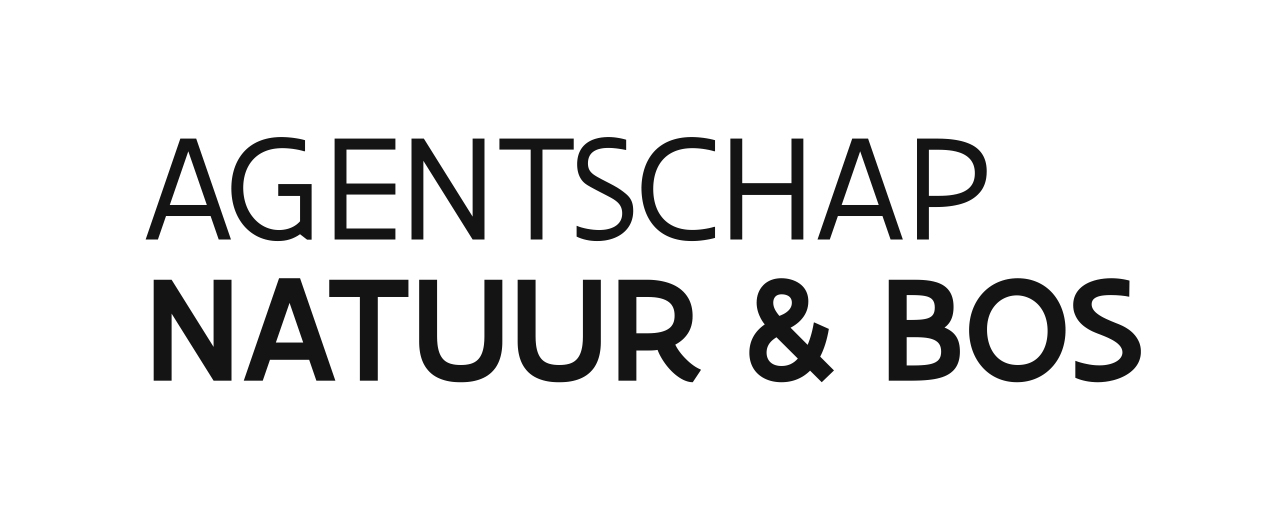 In te vullen door de dossierbehandelaarIn te vullen door de dossierbehandelaarIn te vullen door de dossierbehandelaarIn te vullen door de dossierbehandelaarIn te vullen door de dossierbehandelaarIn te vullen door de dossierbehandelaarIn te vullen door de dossierbehandelaarIn te vullen door de dossierbehandelaarIn te vullen door de dossierbehandelaarIn te vullen door de dossierbehandelaarIn te vullen door de dossierbehandelaarIn te vullen door de dossierbehandelaarIn te vullen door de dossierbehandelaarIn te vullen door de dossierbehandelaarIn te vullen door de dossierbehandelaarIn te vullen door de dossierbehandelaarIn te vullen door de dossierbehandelaarIn te vullen door de dossierbehandelaarIn te vullen door de dossierbehandelaarHavenlaan 88, 1000 BRUSSELT 02 553 76 74patricia.joillet@vlaanderen.be Havenlaan 88, 1000 BRUSSELT 02 553 76 74patricia.joillet@vlaanderen.be Havenlaan 88, 1000 BRUSSELT 02 553 76 74patricia.joillet@vlaanderen.be Havenlaan 88, 1000 BRUSSELT 02 553 76 74patricia.joillet@vlaanderen.be Havenlaan 88, 1000 BRUSSELT 02 553 76 74patricia.joillet@vlaanderen.be Havenlaan 88, 1000 BRUSSELT 02 553 76 74patricia.joillet@vlaanderen.be Havenlaan 88, 1000 BRUSSELT 02 553 76 74patricia.joillet@vlaanderen.be Havenlaan 88, 1000 BRUSSELT 02 553 76 74patricia.joillet@vlaanderen.be Havenlaan 88, 1000 BRUSSELT 02 553 76 74patricia.joillet@vlaanderen.be Havenlaan 88, 1000 BRUSSELT 02 553 76 74patricia.joillet@vlaanderen.be ontvangstdatumontvangstdatumontvangstdatumontvangstdatumontvangstdatumontvangstdatumontvangstdatumontvangstdatumdossiernummerdossiernummerdossiernummerdossiernummerdossiernummerdossiernummerdossiernummerdossiernummerdossiernummerdossiernummerHavenlaan 88, 1000 BRUSSELT 02 553 76 74patricia.joillet@vlaanderen.be Havenlaan 88, 1000 BRUSSELT 02 553 76 74patricia.joillet@vlaanderen.be Havenlaan 88, 1000 BRUSSELT 02 553 76 74patricia.joillet@vlaanderen.be Havenlaan 88, 1000 BRUSSELT 02 553 76 74patricia.joillet@vlaanderen.be Havenlaan 88, 1000 BRUSSELT 02 553 76 74patricia.joillet@vlaanderen.be Havenlaan 88, 1000 BRUSSELT 02 553 76 74patricia.joillet@vlaanderen.be Havenlaan 88, 1000 BRUSSELT 02 553 76 74patricia.joillet@vlaanderen.be Havenlaan 88, 1000 BRUSSELT 02 553 76 74patricia.joillet@vlaanderen.be Havenlaan 88, 1000 BRUSSELT 02 553 76 74patricia.joillet@vlaanderen.be Havenlaan 88, 1000 BRUSSELT 02 553 76 74patricia.joillet@vlaanderen.be Havenlaan 88, 1000 BRUSSELT 02 553 76 74patricia.joillet@vlaanderen.be Havenlaan 88, 1000 BRUSSELT 02 553 76 74patricia.joillet@vlaanderen.be Havenlaan 88, 1000 BRUSSELT 02 553 76 74patricia.joillet@vlaanderen.be Havenlaan 88, 1000 BRUSSELT 02 553 76 74patricia.joillet@vlaanderen.be Havenlaan 88, 1000 BRUSSELT 02 553 76 74patricia.joillet@vlaanderen.be Havenlaan 88, 1000 BRUSSELT 02 553 76 74patricia.joillet@vlaanderen.be Havenlaan 88, 1000 BRUSSELT 02 553 76 74patricia.joillet@vlaanderen.be Havenlaan 88, 1000 BRUSSELT 02 553 76 74patricia.joillet@vlaanderen.be Havenlaan 88, 1000 BRUSSELT 02 553 76 74patricia.joillet@vlaanderen.be Havenlaan 88, 1000 BRUSSELT 02 553 76 74patricia.joillet@vlaanderen.be Met ondersteuning van de Europese Commissie in het kader van het LIFE-project 'Belgian Nature Integrated Project’ LIFE 14 IPE BE002 BNIPMet ondersteuning van de Europese Commissie in het kader van het LIFE-project 'Belgian Nature Integrated Project’ LIFE 14 IPE BE002 BNIPMet ondersteuning van de Europese Commissie in het kader van het LIFE-project 'Belgian Nature Integrated Project’ LIFE 14 IPE BE002 BNIPMet ondersteuning van de Europese Commissie in het kader van het LIFE-project 'Belgian Nature Integrated Project’ LIFE 14 IPE BE002 BNIPMet ondersteuning van de Europese Commissie in het kader van het LIFE-project 'Belgian Nature Integrated Project’ LIFE 14 IPE BE002 BNIPMet ondersteuning van de Europese Commissie in het kader van het LIFE-project 'Belgian Nature Integrated Project’ LIFE 14 IPE BE002 BNIPMet ondersteuning van de Europese Commissie in het kader van het LIFE-project 'Belgian Nature Integrated Project’ LIFE 14 IPE BE002 BNIPMet ondersteuning van de Europese Commissie in het kader van het LIFE-project 'Belgian Nature Integrated Project’ LIFE 14 IPE BE002 BNIPMet ondersteuning van de Europese Commissie in het kader van het LIFE-project 'Belgian Nature Integrated Project’ LIFE 14 IPE BE002 BNIPMet ondersteuning van de Europese Commissie in het kader van het LIFE-project 'Belgian Nature Integrated Project’ LIFE 14 IPE BE002 BNIPMet ondersteuning van de Europese Commissie in het kader van het LIFE-project 'Belgian Nature Integrated Project’ LIFE 14 IPE BE002 BNIPMet ondersteuning van de Europese Commissie in het kader van het LIFE-project 'Belgian Nature Integrated Project’ LIFE 14 IPE BE002 BNIPMet ondersteuning van de Europese Commissie in het kader van het LIFE-project 'Belgian Nature Integrated Project’ LIFE 14 IPE BE002 BNIPMet ondersteuning van de Europese Commissie in het kader van het LIFE-project 'Belgian Nature Integrated Project’ LIFE 14 IPE BE002 BNIPMet ondersteuning van de Europese Commissie in het kader van het LIFE-project 'Belgian Nature Integrated Project’ LIFE 14 IPE BE002 BNIPMet ondersteuning van de Europese Commissie in het kader van het LIFE-project 'Belgian Nature Integrated Project’ LIFE 14 IPE BE002 BNIPMet ondersteuning van de Europese Commissie in het kader van het LIFE-project 'Belgian Nature Integrated Project’ LIFE 14 IPE BE002 BNIPMet ondersteuning van de Europese Commissie in het kader van het LIFE-project 'Belgian Nature Integrated Project’ LIFE 14 IPE BE002 BNIPMet ondersteuning van de Europese Commissie in het kader van het LIFE-project 'Belgian Nature Integrated Project’ LIFE 14 IPE BE002 BNIPWaarvoor dient dit formulier?Met dit formulier kunt u een subsidie aanvragen voor het beschermen van nesten en jongen van bruine kiekendief, grauwe kiekendief, kwartelkoning, velduil of grauwe gors.Wie komt in aanmerking voor een subsidie?U komt voor een subsidie in aanmerking als u uitbater of gebruiker van een of meer percelen bent op basis van een titel van eigendom, erfpacht of schriftelijke pachtovereenkomst, en als u op dat perceel of die percelen een broedende kwartelkoning, grauwe kiekendief, bruine kiekendief, velduil of grauwe gors hebt waargenomen waardoor u ten minste op een gedeelte ervan niet kunt maaien of oogsten. U moet kunnen aantonen dat u voor de percelen in kwestie geregistreerd bent op basis van het decreet van 22 december 2006 houdende een gemeenschappelijke identificatie van landbouwers, exploitaties en landbouwgrond in het kader van het meststoffenbeleid en het landbouwbeleid.Aan wie bezorgt u dit formulier?Stuur dit formulier ingevuld en ondertekend samen met de bewijsstukken naar de provinciale dienst van het ANB in de provincie waar het nest of territorium zich bevindt. U vindt de gegevens bovenaan op dit formulier. U kunt ook een ingescande versie van het ingevulde en ondertekende formulier of een digitaal ondertekende pdf-versie van het formulier mailen.Waar vindt u meer informatie?Op http://www.natuurenbos.be/beleid-wetgeving/natuurbeheer/soortenbescherming/subsidie-voor-de-bescherming-van-nesten-en-jongen vindt u meer informatie over dit formulier. Opgelet! Als u deze aanvraag op papier invult, gebruik dan drukletters.Waarvoor dient dit formulier?Met dit formulier kunt u een subsidie aanvragen voor het beschermen van nesten en jongen van bruine kiekendief, grauwe kiekendief, kwartelkoning, velduil of grauwe gors.Wie komt in aanmerking voor een subsidie?U komt voor een subsidie in aanmerking als u uitbater of gebruiker van een of meer percelen bent op basis van een titel van eigendom, erfpacht of schriftelijke pachtovereenkomst, en als u op dat perceel of die percelen een broedende kwartelkoning, grauwe kiekendief, bruine kiekendief, velduil of grauwe gors hebt waargenomen waardoor u ten minste op een gedeelte ervan niet kunt maaien of oogsten. U moet kunnen aantonen dat u voor de percelen in kwestie geregistreerd bent op basis van het decreet van 22 december 2006 houdende een gemeenschappelijke identificatie van landbouwers, exploitaties en landbouwgrond in het kader van het meststoffenbeleid en het landbouwbeleid.Aan wie bezorgt u dit formulier?Stuur dit formulier ingevuld en ondertekend samen met de bewijsstukken naar de provinciale dienst van het ANB in de provincie waar het nest of territorium zich bevindt. U vindt de gegevens bovenaan op dit formulier. U kunt ook een ingescande versie van het ingevulde en ondertekende formulier of een digitaal ondertekende pdf-versie van het formulier mailen.Waar vindt u meer informatie?Op http://www.natuurenbos.be/beleid-wetgeving/natuurbeheer/soortenbescherming/subsidie-voor-de-bescherming-van-nesten-en-jongen vindt u meer informatie over dit formulier. Opgelet! Als u deze aanvraag op papier invult, gebruik dan drukletters.Waarvoor dient dit formulier?Met dit formulier kunt u een subsidie aanvragen voor het beschermen van nesten en jongen van bruine kiekendief, grauwe kiekendief, kwartelkoning, velduil of grauwe gors.Wie komt in aanmerking voor een subsidie?U komt voor een subsidie in aanmerking als u uitbater of gebruiker van een of meer percelen bent op basis van een titel van eigendom, erfpacht of schriftelijke pachtovereenkomst, en als u op dat perceel of die percelen een broedende kwartelkoning, grauwe kiekendief, bruine kiekendief, velduil of grauwe gors hebt waargenomen waardoor u ten minste op een gedeelte ervan niet kunt maaien of oogsten. U moet kunnen aantonen dat u voor de percelen in kwestie geregistreerd bent op basis van het decreet van 22 december 2006 houdende een gemeenschappelijke identificatie van landbouwers, exploitaties en landbouwgrond in het kader van het meststoffenbeleid en het landbouwbeleid.Aan wie bezorgt u dit formulier?Stuur dit formulier ingevuld en ondertekend samen met de bewijsstukken naar de provinciale dienst van het ANB in de provincie waar het nest of territorium zich bevindt. U vindt de gegevens bovenaan op dit formulier. U kunt ook een ingescande versie van het ingevulde en ondertekende formulier of een digitaal ondertekende pdf-versie van het formulier mailen.Waar vindt u meer informatie?Op http://www.natuurenbos.be/beleid-wetgeving/natuurbeheer/soortenbescherming/subsidie-voor-de-bescherming-van-nesten-en-jongen vindt u meer informatie over dit formulier. Opgelet! Als u deze aanvraag op papier invult, gebruik dan drukletters.Waarvoor dient dit formulier?Met dit formulier kunt u een subsidie aanvragen voor het beschermen van nesten en jongen van bruine kiekendief, grauwe kiekendief, kwartelkoning, velduil of grauwe gors.Wie komt in aanmerking voor een subsidie?U komt voor een subsidie in aanmerking als u uitbater of gebruiker van een of meer percelen bent op basis van een titel van eigendom, erfpacht of schriftelijke pachtovereenkomst, en als u op dat perceel of die percelen een broedende kwartelkoning, grauwe kiekendief, bruine kiekendief, velduil of grauwe gors hebt waargenomen waardoor u ten minste op een gedeelte ervan niet kunt maaien of oogsten. U moet kunnen aantonen dat u voor de percelen in kwestie geregistreerd bent op basis van het decreet van 22 december 2006 houdende een gemeenschappelijke identificatie van landbouwers, exploitaties en landbouwgrond in het kader van het meststoffenbeleid en het landbouwbeleid.Aan wie bezorgt u dit formulier?Stuur dit formulier ingevuld en ondertekend samen met de bewijsstukken naar de provinciale dienst van het ANB in de provincie waar het nest of territorium zich bevindt. U vindt de gegevens bovenaan op dit formulier. U kunt ook een ingescande versie van het ingevulde en ondertekende formulier of een digitaal ondertekende pdf-versie van het formulier mailen.Waar vindt u meer informatie?Op http://www.natuurenbos.be/beleid-wetgeving/natuurbeheer/soortenbescherming/subsidie-voor-de-bescherming-van-nesten-en-jongen vindt u meer informatie over dit formulier. Opgelet! Als u deze aanvraag op papier invult, gebruik dan drukletters.Waarvoor dient dit formulier?Met dit formulier kunt u een subsidie aanvragen voor het beschermen van nesten en jongen van bruine kiekendief, grauwe kiekendief, kwartelkoning, velduil of grauwe gors.Wie komt in aanmerking voor een subsidie?U komt voor een subsidie in aanmerking als u uitbater of gebruiker van een of meer percelen bent op basis van een titel van eigendom, erfpacht of schriftelijke pachtovereenkomst, en als u op dat perceel of die percelen een broedende kwartelkoning, grauwe kiekendief, bruine kiekendief, velduil of grauwe gors hebt waargenomen waardoor u ten minste op een gedeelte ervan niet kunt maaien of oogsten. U moet kunnen aantonen dat u voor de percelen in kwestie geregistreerd bent op basis van het decreet van 22 december 2006 houdende een gemeenschappelijke identificatie van landbouwers, exploitaties en landbouwgrond in het kader van het meststoffenbeleid en het landbouwbeleid.Aan wie bezorgt u dit formulier?Stuur dit formulier ingevuld en ondertekend samen met de bewijsstukken naar de provinciale dienst van het ANB in de provincie waar het nest of territorium zich bevindt. U vindt de gegevens bovenaan op dit formulier. U kunt ook een ingescande versie van het ingevulde en ondertekende formulier of een digitaal ondertekende pdf-versie van het formulier mailen.Waar vindt u meer informatie?Op http://www.natuurenbos.be/beleid-wetgeving/natuurbeheer/soortenbescherming/subsidie-voor-de-bescherming-van-nesten-en-jongen vindt u meer informatie over dit formulier. Opgelet! Als u deze aanvraag op papier invult, gebruik dan drukletters.Waarvoor dient dit formulier?Met dit formulier kunt u een subsidie aanvragen voor het beschermen van nesten en jongen van bruine kiekendief, grauwe kiekendief, kwartelkoning, velduil of grauwe gors.Wie komt in aanmerking voor een subsidie?U komt voor een subsidie in aanmerking als u uitbater of gebruiker van een of meer percelen bent op basis van een titel van eigendom, erfpacht of schriftelijke pachtovereenkomst, en als u op dat perceel of die percelen een broedende kwartelkoning, grauwe kiekendief, bruine kiekendief, velduil of grauwe gors hebt waargenomen waardoor u ten minste op een gedeelte ervan niet kunt maaien of oogsten. U moet kunnen aantonen dat u voor de percelen in kwestie geregistreerd bent op basis van het decreet van 22 december 2006 houdende een gemeenschappelijke identificatie van landbouwers, exploitaties en landbouwgrond in het kader van het meststoffenbeleid en het landbouwbeleid.Aan wie bezorgt u dit formulier?Stuur dit formulier ingevuld en ondertekend samen met de bewijsstukken naar de provinciale dienst van het ANB in de provincie waar het nest of territorium zich bevindt. U vindt de gegevens bovenaan op dit formulier. U kunt ook een ingescande versie van het ingevulde en ondertekende formulier of een digitaal ondertekende pdf-versie van het formulier mailen.Waar vindt u meer informatie?Op http://www.natuurenbos.be/beleid-wetgeving/natuurbeheer/soortenbescherming/subsidie-voor-de-bescherming-van-nesten-en-jongen vindt u meer informatie over dit formulier. Opgelet! Als u deze aanvraag op papier invult, gebruik dan drukletters.Waarvoor dient dit formulier?Met dit formulier kunt u een subsidie aanvragen voor het beschermen van nesten en jongen van bruine kiekendief, grauwe kiekendief, kwartelkoning, velduil of grauwe gors.Wie komt in aanmerking voor een subsidie?U komt voor een subsidie in aanmerking als u uitbater of gebruiker van een of meer percelen bent op basis van een titel van eigendom, erfpacht of schriftelijke pachtovereenkomst, en als u op dat perceel of die percelen een broedende kwartelkoning, grauwe kiekendief, bruine kiekendief, velduil of grauwe gors hebt waargenomen waardoor u ten minste op een gedeelte ervan niet kunt maaien of oogsten. U moet kunnen aantonen dat u voor de percelen in kwestie geregistreerd bent op basis van het decreet van 22 december 2006 houdende een gemeenschappelijke identificatie van landbouwers, exploitaties en landbouwgrond in het kader van het meststoffenbeleid en het landbouwbeleid.Aan wie bezorgt u dit formulier?Stuur dit formulier ingevuld en ondertekend samen met de bewijsstukken naar de provinciale dienst van het ANB in de provincie waar het nest of territorium zich bevindt. U vindt de gegevens bovenaan op dit formulier. U kunt ook een ingescande versie van het ingevulde en ondertekende formulier of een digitaal ondertekende pdf-versie van het formulier mailen.Waar vindt u meer informatie?Op http://www.natuurenbos.be/beleid-wetgeving/natuurbeheer/soortenbescherming/subsidie-voor-de-bescherming-van-nesten-en-jongen vindt u meer informatie over dit formulier. Opgelet! Als u deze aanvraag op papier invult, gebruik dan drukletters.Waarvoor dient dit formulier?Met dit formulier kunt u een subsidie aanvragen voor het beschermen van nesten en jongen van bruine kiekendief, grauwe kiekendief, kwartelkoning, velduil of grauwe gors.Wie komt in aanmerking voor een subsidie?U komt voor een subsidie in aanmerking als u uitbater of gebruiker van een of meer percelen bent op basis van een titel van eigendom, erfpacht of schriftelijke pachtovereenkomst, en als u op dat perceel of die percelen een broedende kwartelkoning, grauwe kiekendief, bruine kiekendief, velduil of grauwe gors hebt waargenomen waardoor u ten minste op een gedeelte ervan niet kunt maaien of oogsten. U moet kunnen aantonen dat u voor de percelen in kwestie geregistreerd bent op basis van het decreet van 22 december 2006 houdende een gemeenschappelijke identificatie van landbouwers, exploitaties en landbouwgrond in het kader van het meststoffenbeleid en het landbouwbeleid.Aan wie bezorgt u dit formulier?Stuur dit formulier ingevuld en ondertekend samen met de bewijsstukken naar de provinciale dienst van het ANB in de provincie waar het nest of territorium zich bevindt. U vindt de gegevens bovenaan op dit formulier. U kunt ook een ingescande versie van het ingevulde en ondertekende formulier of een digitaal ondertekende pdf-versie van het formulier mailen.Waar vindt u meer informatie?Op http://www.natuurenbos.be/beleid-wetgeving/natuurbeheer/soortenbescherming/subsidie-voor-de-bescherming-van-nesten-en-jongen vindt u meer informatie over dit formulier. Opgelet! Als u deze aanvraag op papier invult, gebruik dan drukletters.Waarvoor dient dit formulier?Met dit formulier kunt u een subsidie aanvragen voor het beschermen van nesten en jongen van bruine kiekendief, grauwe kiekendief, kwartelkoning, velduil of grauwe gors.Wie komt in aanmerking voor een subsidie?U komt voor een subsidie in aanmerking als u uitbater of gebruiker van een of meer percelen bent op basis van een titel van eigendom, erfpacht of schriftelijke pachtovereenkomst, en als u op dat perceel of die percelen een broedende kwartelkoning, grauwe kiekendief, bruine kiekendief, velduil of grauwe gors hebt waargenomen waardoor u ten minste op een gedeelte ervan niet kunt maaien of oogsten. U moet kunnen aantonen dat u voor de percelen in kwestie geregistreerd bent op basis van het decreet van 22 december 2006 houdende een gemeenschappelijke identificatie van landbouwers, exploitaties en landbouwgrond in het kader van het meststoffenbeleid en het landbouwbeleid.Aan wie bezorgt u dit formulier?Stuur dit formulier ingevuld en ondertekend samen met de bewijsstukken naar de provinciale dienst van het ANB in de provincie waar het nest of territorium zich bevindt. U vindt de gegevens bovenaan op dit formulier. U kunt ook een ingescande versie van het ingevulde en ondertekende formulier of een digitaal ondertekende pdf-versie van het formulier mailen.Waar vindt u meer informatie?Op http://www.natuurenbos.be/beleid-wetgeving/natuurbeheer/soortenbescherming/subsidie-voor-de-bescherming-van-nesten-en-jongen vindt u meer informatie over dit formulier. Opgelet! Als u deze aanvraag op papier invult, gebruik dan drukletters.Waarvoor dient dit formulier?Met dit formulier kunt u een subsidie aanvragen voor het beschermen van nesten en jongen van bruine kiekendief, grauwe kiekendief, kwartelkoning, velduil of grauwe gors.Wie komt in aanmerking voor een subsidie?U komt voor een subsidie in aanmerking als u uitbater of gebruiker van een of meer percelen bent op basis van een titel van eigendom, erfpacht of schriftelijke pachtovereenkomst, en als u op dat perceel of die percelen een broedende kwartelkoning, grauwe kiekendief, bruine kiekendief, velduil of grauwe gors hebt waargenomen waardoor u ten minste op een gedeelte ervan niet kunt maaien of oogsten. U moet kunnen aantonen dat u voor de percelen in kwestie geregistreerd bent op basis van het decreet van 22 december 2006 houdende een gemeenschappelijke identificatie van landbouwers, exploitaties en landbouwgrond in het kader van het meststoffenbeleid en het landbouwbeleid.Aan wie bezorgt u dit formulier?Stuur dit formulier ingevuld en ondertekend samen met de bewijsstukken naar de provinciale dienst van het ANB in de provincie waar het nest of territorium zich bevindt. U vindt de gegevens bovenaan op dit formulier. U kunt ook een ingescande versie van het ingevulde en ondertekende formulier of een digitaal ondertekende pdf-versie van het formulier mailen.Waar vindt u meer informatie?Op http://www.natuurenbos.be/beleid-wetgeving/natuurbeheer/soortenbescherming/subsidie-voor-de-bescherming-van-nesten-en-jongen vindt u meer informatie over dit formulier. Opgelet! Als u deze aanvraag op papier invult, gebruik dan drukletters.Waarvoor dient dit formulier?Met dit formulier kunt u een subsidie aanvragen voor het beschermen van nesten en jongen van bruine kiekendief, grauwe kiekendief, kwartelkoning, velduil of grauwe gors.Wie komt in aanmerking voor een subsidie?U komt voor een subsidie in aanmerking als u uitbater of gebruiker van een of meer percelen bent op basis van een titel van eigendom, erfpacht of schriftelijke pachtovereenkomst, en als u op dat perceel of die percelen een broedende kwartelkoning, grauwe kiekendief, bruine kiekendief, velduil of grauwe gors hebt waargenomen waardoor u ten minste op een gedeelte ervan niet kunt maaien of oogsten. U moet kunnen aantonen dat u voor de percelen in kwestie geregistreerd bent op basis van het decreet van 22 december 2006 houdende een gemeenschappelijke identificatie van landbouwers, exploitaties en landbouwgrond in het kader van het meststoffenbeleid en het landbouwbeleid.Aan wie bezorgt u dit formulier?Stuur dit formulier ingevuld en ondertekend samen met de bewijsstukken naar de provinciale dienst van het ANB in de provincie waar het nest of territorium zich bevindt. U vindt de gegevens bovenaan op dit formulier. U kunt ook een ingescande versie van het ingevulde en ondertekende formulier of een digitaal ondertekende pdf-versie van het formulier mailen.Waar vindt u meer informatie?Op http://www.natuurenbos.be/beleid-wetgeving/natuurbeheer/soortenbescherming/subsidie-voor-de-bescherming-van-nesten-en-jongen vindt u meer informatie over dit formulier. Opgelet! Als u deze aanvraag op papier invult, gebruik dan drukletters.Waarvoor dient dit formulier?Met dit formulier kunt u een subsidie aanvragen voor het beschermen van nesten en jongen van bruine kiekendief, grauwe kiekendief, kwartelkoning, velduil of grauwe gors.Wie komt in aanmerking voor een subsidie?U komt voor een subsidie in aanmerking als u uitbater of gebruiker van een of meer percelen bent op basis van een titel van eigendom, erfpacht of schriftelijke pachtovereenkomst, en als u op dat perceel of die percelen een broedende kwartelkoning, grauwe kiekendief, bruine kiekendief, velduil of grauwe gors hebt waargenomen waardoor u ten minste op een gedeelte ervan niet kunt maaien of oogsten. U moet kunnen aantonen dat u voor de percelen in kwestie geregistreerd bent op basis van het decreet van 22 december 2006 houdende een gemeenschappelijke identificatie van landbouwers, exploitaties en landbouwgrond in het kader van het meststoffenbeleid en het landbouwbeleid.Aan wie bezorgt u dit formulier?Stuur dit formulier ingevuld en ondertekend samen met de bewijsstukken naar de provinciale dienst van het ANB in de provincie waar het nest of territorium zich bevindt. U vindt de gegevens bovenaan op dit formulier. U kunt ook een ingescande versie van het ingevulde en ondertekende formulier of een digitaal ondertekende pdf-versie van het formulier mailen.Waar vindt u meer informatie?Op http://www.natuurenbos.be/beleid-wetgeving/natuurbeheer/soortenbescherming/subsidie-voor-de-bescherming-van-nesten-en-jongen vindt u meer informatie over dit formulier. Opgelet! Als u deze aanvraag op papier invult, gebruik dan drukletters.Waarvoor dient dit formulier?Met dit formulier kunt u een subsidie aanvragen voor het beschermen van nesten en jongen van bruine kiekendief, grauwe kiekendief, kwartelkoning, velduil of grauwe gors.Wie komt in aanmerking voor een subsidie?U komt voor een subsidie in aanmerking als u uitbater of gebruiker van een of meer percelen bent op basis van een titel van eigendom, erfpacht of schriftelijke pachtovereenkomst, en als u op dat perceel of die percelen een broedende kwartelkoning, grauwe kiekendief, bruine kiekendief, velduil of grauwe gors hebt waargenomen waardoor u ten minste op een gedeelte ervan niet kunt maaien of oogsten. U moet kunnen aantonen dat u voor de percelen in kwestie geregistreerd bent op basis van het decreet van 22 december 2006 houdende een gemeenschappelijke identificatie van landbouwers, exploitaties en landbouwgrond in het kader van het meststoffenbeleid en het landbouwbeleid.Aan wie bezorgt u dit formulier?Stuur dit formulier ingevuld en ondertekend samen met de bewijsstukken naar de provinciale dienst van het ANB in de provincie waar het nest of territorium zich bevindt. U vindt de gegevens bovenaan op dit formulier. U kunt ook een ingescande versie van het ingevulde en ondertekende formulier of een digitaal ondertekende pdf-versie van het formulier mailen.Waar vindt u meer informatie?Op http://www.natuurenbos.be/beleid-wetgeving/natuurbeheer/soortenbescherming/subsidie-voor-de-bescherming-van-nesten-en-jongen vindt u meer informatie over dit formulier. Opgelet! Als u deze aanvraag op papier invult, gebruik dan drukletters.Waarvoor dient dit formulier?Met dit formulier kunt u een subsidie aanvragen voor het beschermen van nesten en jongen van bruine kiekendief, grauwe kiekendief, kwartelkoning, velduil of grauwe gors.Wie komt in aanmerking voor een subsidie?U komt voor een subsidie in aanmerking als u uitbater of gebruiker van een of meer percelen bent op basis van een titel van eigendom, erfpacht of schriftelijke pachtovereenkomst, en als u op dat perceel of die percelen een broedende kwartelkoning, grauwe kiekendief, bruine kiekendief, velduil of grauwe gors hebt waargenomen waardoor u ten minste op een gedeelte ervan niet kunt maaien of oogsten. U moet kunnen aantonen dat u voor de percelen in kwestie geregistreerd bent op basis van het decreet van 22 december 2006 houdende een gemeenschappelijke identificatie van landbouwers, exploitaties en landbouwgrond in het kader van het meststoffenbeleid en het landbouwbeleid.Aan wie bezorgt u dit formulier?Stuur dit formulier ingevuld en ondertekend samen met de bewijsstukken naar de provinciale dienst van het ANB in de provincie waar het nest of territorium zich bevindt. U vindt de gegevens bovenaan op dit formulier. U kunt ook een ingescande versie van het ingevulde en ondertekende formulier of een digitaal ondertekende pdf-versie van het formulier mailen.Waar vindt u meer informatie?Op http://www.natuurenbos.be/beleid-wetgeving/natuurbeheer/soortenbescherming/subsidie-voor-de-bescherming-van-nesten-en-jongen vindt u meer informatie over dit formulier. Opgelet! Als u deze aanvraag op papier invult, gebruik dan drukletters.Waarvoor dient dit formulier?Met dit formulier kunt u een subsidie aanvragen voor het beschermen van nesten en jongen van bruine kiekendief, grauwe kiekendief, kwartelkoning, velduil of grauwe gors.Wie komt in aanmerking voor een subsidie?U komt voor een subsidie in aanmerking als u uitbater of gebruiker van een of meer percelen bent op basis van een titel van eigendom, erfpacht of schriftelijke pachtovereenkomst, en als u op dat perceel of die percelen een broedende kwartelkoning, grauwe kiekendief, bruine kiekendief, velduil of grauwe gors hebt waargenomen waardoor u ten minste op een gedeelte ervan niet kunt maaien of oogsten. U moet kunnen aantonen dat u voor de percelen in kwestie geregistreerd bent op basis van het decreet van 22 december 2006 houdende een gemeenschappelijke identificatie van landbouwers, exploitaties en landbouwgrond in het kader van het meststoffenbeleid en het landbouwbeleid.Aan wie bezorgt u dit formulier?Stuur dit formulier ingevuld en ondertekend samen met de bewijsstukken naar de provinciale dienst van het ANB in de provincie waar het nest of territorium zich bevindt. U vindt de gegevens bovenaan op dit formulier. U kunt ook een ingescande versie van het ingevulde en ondertekende formulier of een digitaal ondertekende pdf-versie van het formulier mailen.Waar vindt u meer informatie?Op http://www.natuurenbos.be/beleid-wetgeving/natuurbeheer/soortenbescherming/subsidie-voor-de-bescherming-van-nesten-en-jongen vindt u meer informatie over dit formulier. Opgelet! Als u deze aanvraag op papier invult, gebruik dan drukletters.Waarvoor dient dit formulier?Met dit formulier kunt u een subsidie aanvragen voor het beschermen van nesten en jongen van bruine kiekendief, grauwe kiekendief, kwartelkoning, velduil of grauwe gors.Wie komt in aanmerking voor een subsidie?U komt voor een subsidie in aanmerking als u uitbater of gebruiker van een of meer percelen bent op basis van een titel van eigendom, erfpacht of schriftelijke pachtovereenkomst, en als u op dat perceel of die percelen een broedende kwartelkoning, grauwe kiekendief, bruine kiekendief, velduil of grauwe gors hebt waargenomen waardoor u ten minste op een gedeelte ervan niet kunt maaien of oogsten. U moet kunnen aantonen dat u voor de percelen in kwestie geregistreerd bent op basis van het decreet van 22 december 2006 houdende een gemeenschappelijke identificatie van landbouwers, exploitaties en landbouwgrond in het kader van het meststoffenbeleid en het landbouwbeleid.Aan wie bezorgt u dit formulier?Stuur dit formulier ingevuld en ondertekend samen met de bewijsstukken naar de provinciale dienst van het ANB in de provincie waar het nest of territorium zich bevindt. U vindt de gegevens bovenaan op dit formulier. U kunt ook een ingescande versie van het ingevulde en ondertekende formulier of een digitaal ondertekende pdf-versie van het formulier mailen.Waar vindt u meer informatie?Op http://www.natuurenbos.be/beleid-wetgeving/natuurbeheer/soortenbescherming/subsidie-voor-de-bescherming-van-nesten-en-jongen vindt u meer informatie over dit formulier. Opgelet! Als u deze aanvraag op papier invult, gebruik dan drukletters.Waarvoor dient dit formulier?Met dit formulier kunt u een subsidie aanvragen voor het beschermen van nesten en jongen van bruine kiekendief, grauwe kiekendief, kwartelkoning, velduil of grauwe gors.Wie komt in aanmerking voor een subsidie?U komt voor een subsidie in aanmerking als u uitbater of gebruiker van een of meer percelen bent op basis van een titel van eigendom, erfpacht of schriftelijke pachtovereenkomst, en als u op dat perceel of die percelen een broedende kwartelkoning, grauwe kiekendief, bruine kiekendief, velduil of grauwe gors hebt waargenomen waardoor u ten minste op een gedeelte ervan niet kunt maaien of oogsten. U moet kunnen aantonen dat u voor de percelen in kwestie geregistreerd bent op basis van het decreet van 22 december 2006 houdende een gemeenschappelijke identificatie van landbouwers, exploitaties en landbouwgrond in het kader van het meststoffenbeleid en het landbouwbeleid.Aan wie bezorgt u dit formulier?Stuur dit formulier ingevuld en ondertekend samen met de bewijsstukken naar de provinciale dienst van het ANB in de provincie waar het nest of territorium zich bevindt. U vindt de gegevens bovenaan op dit formulier. U kunt ook een ingescande versie van het ingevulde en ondertekende formulier of een digitaal ondertekende pdf-versie van het formulier mailen.Waar vindt u meer informatie?Op http://www.natuurenbos.be/beleid-wetgeving/natuurbeheer/soortenbescherming/subsidie-voor-de-bescherming-van-nesten-en-jongen vindt u meer informatie over dit formulier. Opgelet! Als u deze aanvraag op papier invult, gebruik dan drukletters.Waarvoor dient dit formulier?Met dit formulier kunt u een subsidie aanvragen voor het beschermen van nesten en jongen van bruine kiekendief, grauwe kiekendief, kwartelkoning, velduil of grauwe gors.Wie komt in aanmerking voor een subsidie?U komt voor een subsidie in aanmerking als u uitbater of gebruiker van een of meer percelen bent op basis van een titel van eigendom, erfpacht of schriftelijke pachtovereenkomst, en als u op dat perceel of die percelen een broedende kwartelkoning, grauwe kiekendief, bruine kiekendief, velduil of grauwe gors hebt waargenomen waardoor u ten minste op een gedeelte ervan niet kunt maaien of oogsten. U moet kunnen aantonen dat u voor de percelen in kwestie geregistreerd bent op basis van het decreet van 22 december 2006 houdende een gemeenschappelijke identificatie van landbouwers, exploitaties en landbouwgrond in het kader van het meststoffenbeleid en het landbouwbeleid.Aan wie bezorgt u dit formulier?Stuur dit formulier ingevuld en ondertekend samen met de bewijsstukken naar de provinciale dienst van het ANB in de provincie waar het nest of territorium zich bevindt. U vindt de gegevens bovenaan op dit formulier. U kunt ook een ingescande versie van het ingevulde en ondertekende formulier of een digitaal ondertekende pdf-versie van het formulier mailen.Waar vindt u meer informatie?Op http://www.natuurenbos.be/beleid-wetgeving/natuurbeheer/soortenbescherming/subsidie-voor-de-bescherming-van-nesten-en-jongen vindt u meer informatie over dit formulier. Opgelet! Als u deze aanvraag op papier invult, gebruik dan drukletters.Waarvoor dient dit formulier?Met dit formulier kunt u een subsidie aanvragen voor het beschermen van nesten en jongen van bruine kiekendief, grauwe kiekendief, kwartelkoning, velduil of grauwe gors.Wie komt in aanmerking voor een subsidie?U komt voor een subsidie in aanmerking als u uitbater of gebruiker van een of meer percelen bent op basis van een titel van eigendom, erfpacht of schriftelijke pachtovereenkomst, en als u op dat perceel of die percelen een broedende kwartelkoning, grauwe kiekendief, bruine kiekendief, velduil of grauwe gors hebt waargenomen waardoor u ten minste op een gedeelte ervan niet kunt maaien of oogsten. U moet kunnen aantonen dat u voor de percelen in kwestie geregistreerd bent op basis van het decreet van 22 december 2006 houdende een gemeenschappelijke identificatie van landbouwers, exploitaties en landbouwgrond in het kader van het meststoffenbeleid en het landbouwbeleid.Aan wie bezorgt u dit formulier?Stuur dit formulier ingevuld en ondertekend samen met de bewijsstukken naar de provinciale dienst van het ANB in de provincie waar het nest of territorium zich bevindt. U vindt de gegevens bovenaan op dit formulier. U kunt ook een ingescande versie van het ingevulde en ondertekende formulier of een digitaal ondertekende pdf-versie van het formulier mailen.Waar vindt u meer informatie?Op http://www.natuurenbos.be/beleid-wetgeving/natuurbeheer/soortenbescherming/subsidie-voor-de-bescherming-van-nesten-en-jongen vindt u meer informatie over dit formulier. Opgelet! Als u deze aanvraag op papier invult, gebruik dan drukletters.Waarvoor dient dit formulier?Met dit formulier kunt u een subsidie aanvragen voor het beschermen van nesten en jongen van bruine kiekendief, grauwe kiekendief, kwartelkoning, velduil of grauwe gors.Wie komt in aanmerking voor een subsidie?U komt voor een subsidie in aanmerking als u uitbater of gebruiker van een of meer percelen bent op basis van een titel van eigendom, erfpacht of schriftelijke pachtovereenkomst, en als u op dat perceel of die percelen een broedende kwartelkoning, grauwe kiekendief, bruine kiekendief, velduil of grauwe gors hebt waargenomen waardoor u ten minste op een gedeelte ervan niet kunt maaien of oogsten. U moet kunnen aantonen dat u voor de percelen in kwestie geregistreerd bent op basis van het decreet van 22 december 2006 houdende een gemeenschappelijke identificatie van landbouwers, exploitaties en landbouwgrond in het kader van het meststoffenbeleid en het landbouwbeleid.Aan wie bezorgt u dit formulier?Stuur dit formulier ingevuld en ondertekend samen met de bewijsstukken naar de provinciale dienst van het ANB in de provincie waar het nest of territorium zich bevindt. U vindt de gegevens bovenaan op dit formulier. U kunt ook een ingescande versie van het ingevulde en ondertekende formulier of een digitaal ondertekende pdf-versie van het formulier mailen.Waar vindt u meer informatie?Op http://www.natuurenbos.be/beleid-wetgeving/natuurbeheer/soortenbescherming/subsidie-voor-de-bescherming-van-nesten-en-jongen vindt u meer informatie over dit formulier. Opgelet! Als u deze aanvraag op papier invult, gebruik dan drukletters.Waarvoor dient dit formulier?Met dit formulier kunt u een subsidie aanvragen voor het beschermen van nesten en jongen van bruine kiekendief, grauwe kiekendief, kwartelkoning, velduil of grauwe gors.Wie komt in aanmerking voor een subsidie?U komt voor een subsidie in aanmerking als u uitbater of gebruiker van een of meer percelen bent op basis van een titel van eigendom, erfpacht of schriftelijke pachtovereenkomst, en als u op dat perceel of die percelen een broedende kwartelkoning, grauwe kiekendief, bruine kiekendief, velduil of grauwe gors hebt waargenomen waardoor u ten minste op een gedeelte ervan niet kunt maaien of oogsten. U moet kunnen aantonen dat u voor de percelen in kwestie geregistreerd bent op basis van het decreet van 22 december 2006 houdende een gemeenschappelijke identificatie van landbouwers, exploitaties en landbouwgrond in het kader van het meststoffenbeleid en het landbouwbeleid.Aan wie bezorgt u dit formulier?Stuur dit formulier ingevuld en ondertekend samen met de bewijsstukken naar de provinciale dienst van het ANB in de provincie waar het nest of territorium zich bevindt. U vindt de gegevens bovenaan op dit formulier. U kunt ook een ingescande versie van het ingevulde en ondertekende formulier of een digitaal ondertekende pdf-versie van het formulier mailen.Waar vindt u meer informatie?Op http://www.natuurenbos.be/beleid-wetgeving/natuurbeheer/soortenbescherming/subsidie-voor-de-bescherming-van-nesten-en-jongen vindt u meer informatie over dit formulier. Opgelet! Als u deze aanvraag op papier invult, gebruik dan drukletters.Waarvoor dient dit formulier?Met dit formulier kunt u een subsidie aanvragen voor het beschermen van nesten en jongen van bruine kiekendief, grauwe kiekendief, kwartelkoning, velduil of grauwe gors.Wie komt in aanmerking voor een subsidie?U komt voor een subsidie in aanmerking als u uitbater of gebruiker van een of meer percelen bent op basis van een titel van eigendom, erfpacht of schriftelijke pachtovereenkomst, en als u op dat perceel of die percelen een broedende kwartelkoning, grauwe kiekendief, bruine kiekendief, velduil of grauwe gors hebt waargenomen waardoor u ten minste op een gedeelte ervan niet kunt maaien of oogsten. U moet kunnen aantonen dat u voor de percelen in kwestie geregistreerd bent op basis van het decreet van 22 december 2006 houdende een gemeenschappelijke identificatie van landbouwers, exploitaties en landbouwgrond in het kader van het meststoffenbeleid en het landbouwbeleid.Aan wie bezorgt u dit formulier?Stuur dit formulier ingevuld en ondertekend samen met de bewijsstukken naar de provinciale dienst van het ANB in de provincie waar het nest of territorium zich bevindt. U vindt de gegevens bovenaan op dit formulier. U kunt ook een ingescande versie van het ingevulde en ondertekende formulier of een digitaal ondertekende pdf-versie van het formulier mailen.Waar vindt u meer informatie?Op http://www.natuurenbos.be/beleid-wetgeving/natuurbeheer/soortenbescherming/subsidie-voor-de-bescherming-van-nesten-en-jongen vindt u meer informatie over dit formulier. Opgelet! Als u deze aanvraag op papier invult, gebruik dan drukletters.Waarvoor dient dit formulier?Met dit formulier kunt u een subsidie aanvragen voor het beschermen van nesten en jongen van bruine kiekendief, grauwe kiekendief, kwartelkoning, velduil of grauwe gors.Wie komt in aanmerking voor een subsidie?U komt voor een subsidie in aanmerking als u uitbater of gebruiker van een of meer percelen bent op basis van een titel van eigendom, erfpacht of schriftelijke pachtovereenkomst, en als u op dat perceel of die percelen een broedende kwartelkoning, grauwe kiekendief, bruine kiekendief, velduil of grauwe gors hebt waargenomen waardoor u ten minste op een gedeelte ervan niet kunt maaien of oogsten. U moet kunnen aantonen dat u voor de percelen in kwestie geregistreerd bent op basis van het decreet van 22 december 2006 houdende een gemeenschappelijke identificatie van landbouwers, exploitaties en landbouwgrond in het kader van het meststoffenbeleid en het landbouwbeleid.Aan wie bezorgt u dit formulier?Stuur dit formulier ingevuld en ondertekend samen met de bewijsstukken naar de provinciale dienst van het ANB in de provincie waar het nest of territorium zich bevindt. U vindt de gegevens bovenaan op dit formulier. U kunt ook een ingescande versie van het ingevulde en ondertekende formulier of een digitaal ondertekende pdf-versie van het formulier mailen.Waar vindt u meer informatie?Op http://www.natuurenbos.be/beleid-wetgeving/natuurbeheer/soortenbescherming/subsidie-voor-de-bescherming-van-nesten-en-jongen vindt u meer informatie over dit formulier. Opgelet! Als u deze aanvraag op papier invult, gebruik dan drukletters.Waarvoor dient dit formulier?Met dit formulier kunt u een subsidie aanvragen voor het beschermen van nesten en jongen van bruine kiekendief, grauwe kiekendief, kwartelkoning, velduil of grauwe gors.Wie komt in aanmerking voor een subsidie?U komt voor een subsidie in aanmerking als u uitbater of gebruiker van een of meer percelen bent op basis van een titel van eigendom, erfpacht of schriftelijke pachtovereenkomst, en als u op dat perceel of die percelen een broedende kwartelkoning, grauwe kiekendief, bruine kiekendief, velduil of grauwe gors hebt waargenomen waardoor u ten minste op een gedeelte ervan niet kunt maaien of oogsten. U moet kunnen aantonen dat u voor de percelen in kwestie geregistreerd bent op basis van het decreet van 22 december 2006 houdende een gemeenschappelijke identificatie van landbouwers, exploitaties en landbouwgrond in het kader van het meststoffenbeleid en het landbouwbeleid.Aan wie bezorgt u dit formulier?Stuur dit formulier ingevuld en ondertekend samen met de bewijsstukken naar de provinciale dienst van het ANB in de provincie waar het nest of territorium zich bevindt. U vindt de gegevens bovenaan op dit formulier. U kunt ook een ingescande versie van het ingevulde en ondertekende formulier of een digitaal ondertekende pdf-versie van het formulier mailen.Waar vindt u meer informatie?Op http://www.natuurenbos.be/beleid-wetgeving/natuurbeheer/soortenbescherming/subsidie-voor-de-bescherming-van-nesten-en-jongen vindt u meer informatie over dit formulier. Opgelet! Als u deze aanvraag op papier invult, gebruik dan drukletters.Waarvoor dient dit formulier?Met dit formulier kunt u een subsidie aanvragen voor het beschermen van nesten en jongen van bruine kiekendief, grauwe kiekendief, kwartelkoning, velduil of grauwe gors.Wie komt in aanmerking voor een subsidie?U komt voor een subsidie in aanmerking als u uitbater of gebruiker van een of meer percelen bent op basis van een titel van eigendom, erfpacht of schriftelijke pachtovereenkomst, en als u op dat perceel of die percelen een broedende kwartelkoning, grauwe kiekendief, bruine kiekendief, velduil of grauwe gors hebt waargenomen waardoor u ten minste op een gedeelte ervan niet kunt maaien of oogsten. U moet kunnen aantonen dat u voor de percelen in kwestie geregistreerd bent op basis van het decreet van 22 december 2006 houdende een gemeenschappelijke identificatie van landbouwers, exploitaties en landbouwgrond in het kader van het meststoffenbeleid en het landbouwbeleid.Aan wie bezorgt u dit formulier?Stuur dit formulier ingevuld en ondertekend samen met de bewijsstukken naar de provinciale dienst van het ANB in de provincie waar het nest of territorium zich bevindt. U vindt de gegevens bovenaan op dit formulier. U kunt ook een ingescande versie van het ingevulde en ondertekende formulier of een digitaal ondertekende pdf-versie van het formulier mailen.Waar vindt u meer informatie?Op http://www.natuurenbos.be/beleid-wetgeving/natuurbeheer/soortenbescherming/subsidie-voor-de-bescherming-van-nesten-en-jongen vindt u meer informatie over dit formulier. Opgelet! Als u deze aanvraag op papier invult, gebruik dan drukletters.Waarvoor dient dit formulier?Met dit formulier kunt u een subsidie aanvragen voor het beschermen van nesten en jongen van bruine kiekendief, grauwe kiekendief, kwartelkoning, velduil of grauwe gors.Wie komt in aanmerking voor een subsidie?U komt voor een subsidie in aanmerking als u uitbater of gebruiker van een of meer percelen bent op basis van een titel van eigendom, erfpacht of schriftelijke pachtovereenkomst, en als u op dat perceel of die percelen een broedende kwartelkoning, grauwe kiekendief, bruine kiekendief, velduil of grauwe gors hebt waargenomen waardoor u ten minste op een gedeelte ervan niet kunt maaien of oogsten. U moet kunnen aantonen dat u voor de percelen in kwestie geregistreerd bent op basis van het decreet van 22 december 2006 houdende een gemeenschappelijke identificatie van landbouwers, exploitaties en landbouwgrond in het kader van het meststoffenbeleid en het landbouwbeleid.Aan wie bezorgt u dit formulier?Stuur dit formulier ingevuld en ondertekend samen met de bewijsstukken naar de provinciale dienst van het ANB in de provincie waar het nest of territorium zich bevindt. U vindt de gegevens bovenaan op dit formulier. U kunt ook een ingescande versie van het ingevulde en ondertekende formulier of een digitaal ondertekende pdf-versie van het formulier mailen.Waar vindt u meer informatie?Op http://www.natuurenbos.be/beleid-wetgeving/natuurbeheer/soortenbescherming/subsidie-voor-de-bescherming-van-nesten-en-jongen vindt u meer informatie over dit formulier. Opgelet! Als u deze aanvraag op papier invult, gebruik dan drukletters.Waarvoor dient dit formulier?Met dit formulier kunt u een subsidie aanvragen voor het beschermen van nesten en jongen van bruine kiekendief, grauwe kiekendief, kwartelkoning, velduil of grauwe gors.Wie komt in aanmerking voor een subsidie?U komt voor een subsidie in aanmerking als u uitbater of gebruiker van een of meer percelen bent op basis van een titel van eigendom, erfpacht of schriftelijke pachtovereenkomst, en als u op dat perceel of die percelen een broedende kwartelkoning, grauwe kiekendief, bruine kiekendief, velduil of grauwe gors hebt waargenomen waardoor u ten minste op een gedeelte ervan niet kunt maaien of oogsten. U moet kunnen aantonen dat u voor de percelen in kwestie geregistreerd bent op basis van het decreet van 22 december 2006 houdende een gemeenschappelijke identificatie van landbouwers, exploitaties en landbouwgrond in het kader van het meststoffenbeleid en het landbouwbeleid.Aan wie bezorgt u dit formulier?Stuur dit formulier ingevuld en ondertekend samen met de bewijsstukken naar de provinciale dienst van het ANB in de provincie waar het nest of territorium zich bevindt. U vindt de gegevens bovenaan op dit formulier. U kunt ook een ingescande versie van het ingevulde en ondertekende formulier of een digitaal ondertekende pdf-versie van het formulier mailen.Waar vindt u meer informatie?Op http://www.natuurenbos.be/beleid-wetgeving/natuurbeheer/soortenbescherming/subsidie-voor-de-bescherming-van-nesten-en-jongen vindt u meer informatie over dit formulier. Opgelet! Als u deze aanvraag op papier invult, gebruik dan drukletters.Waarvoor dient dit formulier?Met dit formulier kunt u een subsidie aanvragen voor het beschermen van nesten en jongen van bruine kiekendief, grauwe kiekendief, kwartelkoning, velduil of grauwe gors.Wie komt in aanmerking voor een subsidie?U komt voor een subsidie in aanmerking als u uitbater of gebruiker van een of meer percelen bent op basis van een titel van eigendom, erfpacht of schriftelijke pachtovereenkomst, en als u op dat perceel of die percelen een broedende kwartelkoning, grauwe kiekendief, bruine kiekendief, velduil of grauwe gors hebt waargenomen waardoor u ten minste op een gedeelte ervan niet kunt maaien of oogsten. U moet kunnen aantonen dat u voor de percelen in kwestie geregistreerd bent op basis van het decreet van 22 december 2006 houdende een gemeenschappelijke identificatie van landbouwers, exploitaties en landbouwgrond in het kader van het meststoffenbeleid en het landbouwbeleid.Aan wie bezorgt u dit formulier?Stuur dit formulier ingevuld en ondertekend samen met de bewijsstukken naar de provinciale dienst van het ANB in de provincie waar het nest of territorium zich bevindt. U vindt de gegevens bovenaan op dit formulier. U kunt ook een ingescande versie van het ingevulde en ondertekende formulier of een digitaal ondertekende pdf-versie van het formulier mailen.Waar vindt u meer informatie?Op http://www.natuurenbos.be/beleid-wetgeving/natuurbeheer/soortenbescherming/subsidie-voor-de-bescherming-van-nesten-en-jongen vindt u meer informatie over dit formulier. Opgelet! Als u deze aanvraag op papier invult, gebruik dan drukletters.Waarvoor dient dit formulier?Met dit formulier kunt u een subsidie aanvragen voor het beschermen van nesten en jongen van bruine kiekendief, grauwe kiekendief, kwartelkoning, velduil of grauwe gors.Wie komt in aanmerking voor een subsidie?U komt voor een subsidie in aanmerking als u uitbater of gebruiker van een of meer percelen bent op basis van een titel van eigendom, erfpacht of schriftelijke pachtovereenkomst, en als u op dat perceel of die percelen een broedende kwartelkoning, grauwe kiekendief, bruine kiekendief, velduil of grauwe gors hebt waargenomen waardoor u ten minste op een gedeelte ervan niet kunt maaien of oogsten. U moet kunnen aantonen dat u voor de percelen in kwestie geregistreerd bent op basis van het decreet van 22 december 2006 houdende een gemeenschappelijke identificatie van landbouwers, exploitaties en landbouwgrond in het kader van het meststoffenbeleid en het landbouwbeleid.Aan wie bezorgt u dit formulier?Stuur dit formulier ingevuld en ondertekend samen met de bewijsstukken naar de provinciale dienst van het ANB in de provincie waar het nest of territorium zich bevindt. U vindt de gegevens bovenaan op dit formulier. U kunt ook een ingescande versie van het ingevulde en ondertekende formulier of een digitaal ondertekende pdf-versie van het formulier mailen.Waar vindt u meer informatie?Op http://www.natuurenbos.be/beleid-wetgeving/natuurbeheer/soortenbescherming/subsidie-voor-de-bescherming-van-nesten-en-jongen vindt u meer informatie over dit formulier. Opgelet! Als u deze aanvraag op papier invult, gebruik dan drukletters.In te vullen door de aanvragerIn te vullen door de aanvragerIn te vullen door de aanvragerIn te vullen door de aanvragerIn te vullen door de aanvragerIn te vullen door de aanvragerIn te vullen door de aanvragerIn te vullen door de aanvragerIn te vullen door de aanvragerIn te vullen door de aanvragerIn te vullen door de aanvragerIn te vullen door de aanvragerIn te vullen door de aanvragerIn te vullen door de aanvragerIn te vullen door de aanvragerIn te vullen door de aanvragerIn te vullen door de aanvragerIn te vullen door de aanvragerIn te vullen door de aanvragerIn te vullen door de aanvragerIn te vullen door de aanvragerIn te vullen door de aanvragerIn te vullen door de aanvragerIn te vullen door de aanvragerIn te vullen door de aanvragerIn te vullen door de aanvragerIn te vullen door de aanvragerIn te vullen door de aanvragerIn te vullen door de aanvragerGegevens van de aanvragerGegevens van de aanvragerGegevens van de aanvragerGegevens van de aanvragerGegevens van de aanvragerGegevens van de aanvragerGegevens van de aanvragerGegevens van de aanvragerGegevens van de aanvragerGegevens van de aanvragerGegevens van de aanvragerGegevens van de aanvragerGegevens van de aanvragerGegevens van de aanvragerGegevens van de aanvragerGegevens van de aanvragerGegevens van de aanvragerGegevens van de aanvragerGegevens van de aanvragerGegevens van de aanvragerGegevens van de aanvragerGegevens van de aanvragerGegevens van de aanvragerGegevens van de aanvragerGegevens van de aanvragerGegevens van de aanvragerGegevens van de aanvragerGegevens van de aanvragerGegevens van de aanvrager1Vul uw persoonlijke gegevens in.Vul uw persoonlijke gegevens in.Vul uw persoonlijke gegevens in.Vul uw persoonlijke gegevens in.Vul uw persoonlijke gegevens in.Vul uw persoonlijke gegevens in.Vul uw persoonlijke gegevens in.Vul uw persoonlijke gegevens in.Vul uw persoonlijke gegevens in.Vul uw persoonlijke gegevens in.Vul uw persoonlijke gegevens in.Vul uw persoonlijke gegevens in.Vul uw persoonlijke gegevens in.Vul uw persoonlijke gegevens in.Vul uw persoonlijke gegevens in.Vul uw persoonlijke gegevens in.Vul uw persoonlijke gegevens in.Vul uw persoonlijke gegevens in.Vul uw persoonlijke gegevens in.Vul uw persoonlijke gegevens in.Vul uw persoonlijke gegevens in.Vul uw persoonlijke gegevens in.Vul uw persoonlijke gegevens in.Vul uw persoonlijke gegevens in.Vul uw persoonlijke gegevens in.Vul uw persoonlijke gegevens in.Vul uw persoonlijke gegevens in.Vul uw persoonlijke gegevens in.Vul uw persoonlijke gegevens in.voornaamachternaamachternaamachternaamachternaamachternaamfirmalandbouwernummer..-KBO-nummer...hoedanigheideigenaareigenaareigenaareigenaareigenaareigenaareigenaareigenaareigenaarpachterpachterpachterpachterpachterpachterpachterpachterpachterpachterpachterpachterpachterpachterpachterpachterpachterstraatstraatstraatstraatstraatstraatstraatstraatstraatstraatstraatstraatstraathuisnummerhuisnummerhuisnummerhuisnummerhuisnummerhuisnummerhuisnummerhuisnummerhuisnummerhuisnummerhuisnummerbuspostnummerpostnummerpostnummerpostnummerpostnummerpostnummerpostnummerpostnummerpostnummerpostnummerpostnummerpostnummerpostnummerpostnummergemeentegemeentegemeentegemeentegemeentegemeentegemeentegemeentegemeentegemeentegemeentegemeentegemeentetelefoon of gsmtelefoon of gsmtelefoon of gsmtelefoon of gsmtelefoon of gsmtelefoon of gsmtelefoon of gsmtelefoon of gsmtelefoon of gsmtelefoon of gsmtelefoon of gsmtelefoon of gsmtelefoon of gsme-mailadrese-mailadrese-mailadrese-mailadrese-mailadrese-mailadrese-mailadrese-mailadrese-mailadrese-mailadrese-mailadrese-mailadrese-mailadresIBANIBANIBANIBANIBANIBANIBANIBANIBANIBANIBANIBANIBANBICBICBICBICBICBICBICBICBICBICBICBICBICGegevens van de eventuele contactpersoonGegevens van de eventuele contactpersoonGegevens van de eventuele contactpersoonGegevens van de eventuele contactpersoonGegevens van de eventuele contactpersoonGegevens van de eventuele contactpersoonGegevens van de eventuele contactpersoonGegevens van de eventuele contactpersoonGegevens van de eventuele contactpersoonGegevens van de eventuele contactpersoonGegevens van de eventuele contactpersoonGegevens van de eventuele contactpersoonGegevens van de eventuele contactpersoonGegevens van de eventuele contactpersoonGegevens van de eventuele contactpersoonGegevens van de eventuele contactpersoonGegevens van de eventuele contactpersoonGegevens van de eventuele contactpersoonGegevens van de eventuele contactpersoonGegevens van de eventuele contactpersoonGegevens van de eventuele contactpersoonGegevens van de eventuele contactpersoonGegevens van de eventuele contactpersoonGegevens van de eventuele contactpersoonGegevens van de eventuele contactpersoonGegevens van de eventuele contactpersoonGegevens van de eventuele contactpersoonGegevens van de eventuele contactpersoonGegevens van de eventuele contactpersoonGegevens van de eventuele contactpersoonGegevens van de eventuele contactpersoonGegevens van de eventuele contactpersoonGegevens van de eventuele contactpersoonGegevens van de eventuele contactpersoonGegevens van de eventuele contactpersoonGegevens van de eventuele contactpersoonGegevens van de eventuele contactpersoonGegevens van de eventuele contactpersoonGegevens van de eventuele contactpersoonGegevens van de eventuele contactpersoonGegevens van de eventuele contactpersoonGegevens van de eventuele contactpersoonGegevens van de eventuele contactpersoonGegevens van de eventuele contactpersoonGegevens van de eventuele contactpersoonGegevens van de eventuele contactpersoonGegevens van de eventuele contactpersoonGegevens van de eventuele contactpersoonGegevens van de eventuele contactpersoonGegevens van de eventuele contactpersoonGegevens van de eventuele contactpersoonGegevens van de eventuele contactpersoonGegevens van de eventuele contactpersoonGegevens van de eventuele contactpersoonGegevens van de eventuele contactpersoon2Vul eventueel de gegevens in van de persoon met wie het Agentschap voor Natuur en Bos contact kan opnemen voor meer informatie over de waarneming van de vogel.Die contactpersoon kan bijvoorbeeld een vrijwilliger van een natuurvereniging zijn.Vul eventueel de gegevens in van de persoon met wie het Agentschap voor Natuur en Bos contact kan opnemen voor meer informatie over de waarneming van de vogel.Die contactpersoon kan bijvoorbeeld een vrijwilliger van een natuurvereniging zijn.Vul eventueel de gegevens in van de persoon met wie het Agentschap voor Natuur en Bos contact kan opnemen voor meer informatie over de waarneming van de vogel.Die contactpersoon kan bijvoorbeeld een vrijwilliger van een natuurvereniging zijn.Vul eventueel de gegevens in van de persoon met wie het Agentschap voor Natuur en Bos contact kan opnemen voor meer informatie over de waarneming van de vogel.Die contactpersoon kan bijvoorbeeld een vrijwilliger van een natuurvereniging zijn.Vul eventueel de gegevens in van de persoon met wie het Agentschap voor Natuur en Bos contact kan opnemen voor meer informatie over de waarneming van de vogel.Die contactpersoon kan bijvoorbeeld een vrijwilliger van een natuurvereniging zijn.Vul eventueel de gegevens in van de persoon met wie het Agentschap voor Natuur en Bos contact kan opnemen voor meer informatie over de waarneming van de vogel.Die contactpersoon kan bijvoorbeeld een vrijwilliger van een natuurvereniging zijn.Vul eventueel de gegevens in van de persoon met wie het Agentschap voor Natuur en Bos contact kan opnemen voor meer informatie over de waarneming van de vogel.Die contactpersoon kan bijvoorbeeld een vrijwilliger van een natuurvereniging zijn.Vul eventueel de gegevens in van de persoon met wie het Agentschap voor Natuur en Bos contact kan opnemen voor meer informatie over de waarneming van de vogel.Die contactpersoon kan bijvoorbeeld een vrijwilliger van een natuurvereniging zijn.Vul eventueel de gegevens in van de persoon met wie het Agentschap voor Natuur en Bos contact kan opnemen voor meer informatie over de waarneming van de vogel.Die contactpersoon kan bijvoorbeeld een vrijwilliger van een natuurvereniging zijn.Vul eventueel de gegevens in van de persoon met wie het Agentschap voor Natuur en Bos contact kan opnemen voor meer informatie over de waarneming van de vogel.Die contactpersoon kan bijvoorbeeld een vrijwilliger van een natuurvereniging zijn.Vul eventueel de gegevens in van de persoon met wie het Agentschap voor Natuur en Bos contact kan opnemen voor meer informatie over de waarneming van de vogel.Die contactpersoon kan bijvoorbeeld een vrijwilliger van een natuurvereniging zijn.Vul eventueel de gegevens in van de persoon met wie het Agentschap voor Natuur en Bos contact kan opnemen voor meer informatie over de waarneming van de vogel.Die contactpersoon kan bijvoorbeeld een vrijwilliger van een natuurvereniging zijn.Vul eventueel de gegevens in van de persoon met wie het Agentschap voor Natuur en Bos contact kan opnemen voor meer informatie over de waarneming van de vogel.Die contactpersoon kan bijvoorbeeld een vrijwilliger van een natuurvereniging zijn.Vul eventueel de gegevens in van de persoon met wie het Agentschap voor Natuur en Bos contact kan opnemen voor meer informatie over de waarneming van de vogel.Die contactpersoon kan bijvoorbeeld een vrijwilliger van een natuurvereniging zijn.Vul eventueel de gegevens in van de persoon met wie het Agentschap voor Natuur en Bos contact kan opnemen voor meer informatie over de waarneming van de vogel.Die contactpersoon kan bijvoorbeeld een vrijwilliger van een natuurvereniging zijn.Vul eventueel de gegevens in van de persoon met wie het Agentschap voor Natuur en Bos contact kan opnemen voor meer informatie over de waarneming van de vogel.Die contactpersoon kan bijvoorbeeld een vrijwilliger van een natuurvereniging zijn.Vul eventueel de gegevens in van de persoon met wie het Agentschap voor Natuur en Bos contact kan opnemen voor meer informatie over de waarneming van de vogel.Die contactpersoon kan bijvoorbeeld een vrijwilliger van een natuurvereniging zijn.Vul eventueel de gegevens in van de persoon met wie het Agentschap voor Natuur en Bos contact kan opnemen voor meer informatie over de waarneming van de vogel.Die contactpersoon kan bijvoorbeeld een vrijwilliger van een natuurvereniging zijn.Vul eventueel de gegevens in van de persoon met wie het Agentschap voor Natuur en Bos contact kan opnemen voor meer informatie over de waarneming van de vogel.Die contactpersoon kan bijvoorbeeld een vrijwilliger van een natuurvereniging zijn.Vul eventueel de gegevens in van de persoon met wie het Agentschap voor Natuur en Bos contact kan opnemen voor meer informatie over de waarneming van de vogel.Die contactpersoon kan bijvoorbeeld een vrijwilliger van een natuurvereniging zijn.Vul eventueel de gegevens in van de persoon met wie het Agentschap voor Natuur en Bos contact kan opnemen voor meer informatie over de waarneming van de vogel.Die contactpersoon kan bijvoorbeeld een vrijwilliger van een natuurvereniging zijn.Vul eventueel de gegevens in van de persoon met wie het Agentschap voor Natuur en Bos contact kan opnemen voor meer informatie over de waarneming van de vogel.Die contactpersoon kan bijvoorbeeld een vrijwilliger van een natuurvereniging zijn.Vul eventueel de gegevens in van de persoon met wie het Agentschap voor Natuur en Bos contact kan opnemen voor meer informatie over de waarneming van de vogel.Die contactpersoon kan bijvoorbeeld een vrijwilliger van een natuurvereniging zijn.Vul eventueel de gegevens in van de persoon met wie het Agentschap voor Natuur en Bos contact kan opnemen voor meer informatie over de waarneming van de vogel.Die contactpersoon kan bijvoorbeeld een vrijwilliger van een natuurvereniging zijn.Vul eventueel de gegevens in van de persoon met wie het Agentschap voor Natuur en Bos contact kan opnemen voor meer informatie over de waarneming van de vogel.Die contactpersoon kan bijvoorbeeld een vrijwilliger van een natuurvereniging zijn.Vul eventueel de gegevens in van de persoon met wie het Agentschap voor Natuur en Bos contact kan opnemen voor meer informatie over de waarneming van de vogel.Die contactpersoon kan bijvoorbeeld een vrijwilliger van een natuurvereniging zijn.Vul eventueel de gegevens in van de persoon met wie het Agentschap voor Natuur en Bos contact kan opnemen voor meer informatie over de waarneming van de vogel.Die contactpersoon kan bijvoorbeeld een vrijwilliger van een natuurvereniging zijn.Vul eventueel de gegevens in van de persoon met wie het Agentschap voor Natuur en Bos contact kan opnemen voor meer informatie over de waarneming van de vogel.Die contactpersoon kan bijvoorbeeld een vrijwilliger van een natuurvereniging zijn.Vul eventueel de gegevens in van de persoon met wie het Agentschap voor Natuur en Bos contact kan opnemen voor meer informatie over de waarneming van de vogel.Die contactpersoon kan bijvoorbeeld een vrijwilliger van een natuurvereniging zijn.Vul eventueel de gegevens in van de persoon met wie het Agentschap voor Natuur en Bos contact kan opnemen voor meer informatie over de waarneming van de vogel.Die contactpersoon kan bijvoorbeeld een vrijwilliger van een natuurvereniging zijn.Vul eventueel de gegevens in van de persoon met wie het Agentschap voor Natuur en Bos contact kan opnemen voor meer informatie over de waarneming van de vogel.Die contactpersoon kan bijvoorbeeld een vrijwilliger van een natuurvereniging zijn.Vul eventueel de gegevens in van de persoon met wie het Agentschap voor Natuur en Bos contact kan opnemen voor meer informatie over de waarneming van de vogel.Die contactpersoon kan bijvoorbeeld een vrijwilliger van een natuurvereniging zijn.Vul eventueel de gegevens in van de persoon met wie het Agentschap voor Natuur en Bos contact kan opnemen voor meer informatie over de waarneming van de vogel.Die contactpersoon kan bijvoorbeeld een vrijwilliger van een natuurvereniging zijn.Vul eventueel de gegevens in van de persoon met wie het Agentschap voor Natuur en Bos contact kan opnemen voor meer informatie over de waarneming van de vogel.Die contactpersoon kan bijvoorbeeld een vrijwilliger van een natuurvereniging zijn.Vul eventueel de gegevens in van de persoon met wie het Agentschap voor Natuur en Bos contact kan opnemen voor meer informatie over de waarneming van de vogel.Die contactpersoon kan bijvoorbeeld een vrijwilliger van een natuurvereniging zijn.Vul eventueel de gegevens in van de persoon met wie het Agentschap voor Natuur en Bos contact kan opnemen voor meer informatie over de waarneming van de vogel.Die contactpersoon kan bijvoorbeeld een vrijwilliger van een natuurvereniging zijn.Vul eventueel de gegevens in van de persoon met wie het Agentschap voor Natuur en Bos contact kan opnemen voor meer informatie over de waarneming van de vogel.Die contactpersoon kan bijvoorbeeld een vrijwilliger van een natuurvereniging zijn.Vul eventueel de gegevens in van de persoon met wie het Agentschap voor Natuur en Bos contact kan opnemen voor meer informatie over de waarneming van de vogel.Die contactpersoon kan bijvoorbeeld een vrijwilliger van een natuurvereniging zijn.Vul eventueel de gegevens in van de persoon met wie het Agentschap voor Natuur en Bos contact kan opnemen voor meer informatie over de waarneming van de vogel.Die contactpersoon kan bijvoorbeeld een vrijwilliger van een natuurvereniging zijn.Vul eventueel de gegevens in van de persoon met wie het Agentschap voor Natuur en Bos contact kan opnemen voor meer informatie over de waarneming van de vogel.Die contactpersoon kan bijvoorbeeld een vrijwilliger van een natuurvereniging zijn.Vul eventueel de gegevens in van de persoon met wie het Agentschap voor Natuur en Bos contact kan opnemen voor meer informatie over de waarneming van de vogel.Die contactpersoon kan bijvoorbeeld een vrijwilliger van een natuurvereniging zijn.Vul eventueel de gegevens in van de persoon met wie het Agentschap voor Natuur en Bos contact kan opnemen voor meer informatie over de waarneming van de vogel.Die contactpersoon kan bijvoorbeeld een vrijwilliger van een natuurvereniging zijn.Vul eventueel de gegevens in van de persoon met wie het Agentschap voor Natuur en Bos contact kan opnemen voor meer informatie over de waarneming van de vogel.Die contactpersoon kan bijvoorbeeld een vrijwilliger van een natuurvereniging zijn.Vul eventueel de gegevens in van de persoon met wie het Agentschap voor Natuur en Bos contact kan opnemen voor meer informatie over de waarneming van de vogel.Die contactpersoon kan bijvoorbeeld een vrijwilliger van een natuurvereniging zijn.Vul eventueel de gegevens in van de persoon met wie het Agentschap voor Natuur en Bos contact kan opnemen voor meer informatie over de waarneming van de vogel.Die contactpersoon kan bijvoorbeeld een vrijwilliger van een natuurvereniging zijn.Vul eventueel de gegevens in van de persoon met wie het Agentschap voor Natuur en Bos contact kan opnemen voor meer informatie over de waarneming van de vogel.Die contactpersoon kan bijvoorbeeld een vrijwilliger van een natuurvereniging zijn.Vul eventueel de gegevens in van de persoon met wie het Agentschap voor Natuur en Bos contact kan opnemen voor meer informatie over de waarneming van de vogel.Die contactpersoon kan bijvoorbeeld een vrijwilliger van een natuurvereniging zijn.Vul eventueel de gegevens in van de persoon met wie het Agentschap voor Natuur en Bos contact kan opnemen voor meer informatie over de waarneming van de vogel.Die contactpersoon kan bijvoorbeeld een vrijwilliger van een natuurvereniging zijn.Vul eventueel de gegevens in van de persoon met wie het Agentschap voor Natuur en Bos contact kan opnemen voor meer informatie over de waarneming van de vogel.Die contactpersoon kan bijvoorbeeld een vrijwilliger van een natuurvereniging zijn.Vul eventueel de gegevens in van de persoon met wie het Agentschap voor Natuur en Bos contact kan opnemen voor meer informatie over de waarneming van de vogel.Die contactpersoon kan bijvoorbeeld een vrijwilliger van een natuurvereniging zijn.Vul eventueel de gegevens in van de persoon met wie het Agentschap voor Natuur en Bos contact kan opnemen voor meer informatie over de waarneming van de vogel.Die contactpersoon kan bijvoorbeeld een vrijwilliger van een natuurvereniging zijn.Vul eventueel de gegevens in van de persoon met wie het Agentschap voor Natuur en Bos contact kan opnemen voor meer informatie over de waarneming van de vogel.Die contactpersoon kan bijvoorbeeld een vrijwilliger van een natuurvereniging zijn.Vul eventueel de gegevens in van de persoon met wie het Agentschap voor Natuur en Bos contact kan opnemen voor meer informatie over de waarneming van de vogel.Die contactpersoon kan bijvoorbeeld een vrijwilliger van een natuurvereniging zijn.Vul eventueel de gegevens in van de persoon met wie het Agentschap voor Natuur en Bos contact kan opnemen voor meer informatie over de waarneming van de vogel.Die contactpersoon kan bijvoorbeeld een vrijwilliger van een natuurvereniging zijn.Vul eventueel de gegevens in van de persoon met wie het Agentschap voor Natuur en Bos contact kan opnemen voor meer informatie over de waarneming van de vogel.Die contactpersoon kan bijvoorbeeld een vrijwilliger van een natuurvereniging zijn.voornaamvoornaamvoornaamvoornaamvoornaamvoornaamvoornaamvoornaamvoornaamvoornaamvoornaamvoornaamvoornaamachternaamachternaamachternaamachternaamachternaamachternaamachternaamachternaamachternaamachternaamachternaameventuele organisatieeventuele organisatieeventuele organisatieeventuele organisatieeventuele organisatieeventuele organisatieeventuele organisatieeventuele organisatieeventuele organisatieeventuele organisatieeventuele organisatieeventuele organisatieeventuele organisatietelefoon of gsmtelefoon of gsmtelefoon of gsmtelefoon of gsmtelefoon of gsmtelefoon of gsmtelefoon of gsmtelefoon of gsmtelefoon of gsmtelefoon of gsmtelefoon of gsmtelefoon of gsmtelefoon of gsme-mailadrese-mailadrese-mailadrese-mailadrese-mailadrese-mailadrese-mailadrese-mailadrese-mailadrese-mailadrese-mailadrese-mailadrese-mailadresGegevens van het broedgevalGegevens van het broedgevalGegevens van het broedgevalGegevens van het broedgevalGegevens van het broedgevalGegevens van het broedgevalGegevens van het broedgevalGegevens van het broedgevalGegevens van het broedgevalGegevens van het broedgevalGegevens van het broedgevalGegevens van het broedgevalGegevens van het broedgevalGegevens van het broedgevalGegevens van het broedgevalGegevens van het broedgevalGegevens van het broedgevalGegevens van het broedgevalGegevens van het broedgevalGegevens van het broedgevalGegevens van het broedgevalGegevens van het broedgevalGegevens van het broedgevalGegevens van het broedgevalGegevens van het broedgevalGegevens van het broedgevalGegevens van het broedgevalGegevens van het broedgevalGegevens van het broedgevalGegevens van het broedgevalGegevens van het broedgevalGegevens van het broedgevalGegevens van het broedgevalGegevens van het broedgevalGegevens van het broedgevalGegevens van het broedgevalGegevens van het broedgevalGegevens van het broedgevalGegevens van het broedgevalGegevens van het broedgevalGegevens van het broedgevalGegevens van het broedgevalGegevens van het broedgevalGegevens van het broedgevalGegevens van het broedgevalGegevens van het broedgevalGegevens van het broedgevalGegevens van het broedgevalGegevens van het broedgevalGegevens van het broedgevalGegevens van het broedgevalGegevens van het broedgevalGegevens van het broedgevalGegevens van het broedgevalGegevens van het broedgeval3Kruis hieronder aan om welke broedvogel het gaat.Kruis hieronder aan om welke broedvogel het gaat.Kruis hieronder aan om welke broedvogel het gaat.Kruis hieronder aan om welke broedvogel het gaat.Kruis hieronder aan om welke broedvogel het gaat.Kruis hieronder aan om welke broedvogel het gaat.Kruis hieronder aan om welke broedvogel het gaat.Kruis hieronder aan om welke broedvogel het gaat.Kruis hieronder aan om welke broedvogel het gaat.Kruis hieronder aan om welke broedvogel het gaat.Kruis hieronder aan om welke broedvogel het gaat.Kruis hieronder aan om welke broedvogel het gaat.Kruis hieronder aan om welke broedvogel het gaat.Kruis hieronder aan om welke broedvogel het gaat.Kruis hieronder aan om welke broedvogel het gaat.Kruis hieronder aan om welke broedvogel het gaat.Kruis hieronder aan om welke broedvogel het gaat.Kruis hieronder aan om welke broedvogel het gaat.Kruis hieronder aan om welke broedvogel het gaat.Kruis hieronder aan om welke broedvogel het gaat.Kruis hieronder aan om welke broedvogel het gaat.Kruis hieronder aan om welke broedvogel het gaat.Kruis hieronder aan om welke broedvogel het gaat.Kruis hieronder aan om welke broedvogel het gaat.Kruis hieronder aan om welke broedvogel het gaat.Kruis hieronder aan om welke broedvogel het gaat.Kruis hieronder aan om welke broedvogel het gaat.Kruis hieronder aan om welke broedvogel het gaat.Kruis hieronder aan om welke broedvogel het gaat.Kruis hieronder aan om welke broedvogel het gaat.Kruis hieronder aan om welke broedvogel het gaat.Kruis hieronder aan om welke broedvogel het gaat.Kruis hieronder aan om welke broedvogel het gaat.Kruis hieronder aan om welke broedvogel het gaat.Kruis hieronder aan om welke broedvogel het gaat.Kruis hieronder aan om welke broedvogel het gaat.Kruis hieronder aan om welke broedvogel het gaat.Kruis hieronder aan om welke broedvogel het gaat.Kruis hieronder aan om welke broedvogel het gaat.Kruis hieronder aan om welke broedvogel het gaat.Kruis hieronder aan om welke broedvogel het gaat.Kruis hieronder aan om welke broedvogel het gaat.Kruis hieronder aan om welke broedvogel het gaat.Kruis hieronder aan om welke broedvogel het gaat.Kruis hieronder aan om welke broedvogel het gaat.Kruis hieronder aan om welke broedvogel het gaat.Kruis hieronder aan om welke broedvogel het gaat.Kruis hieronder aan om welke broedvogel het gaat.Kruis hieronder aan om welke broedvogel het gaat.Kruis hieronder aan om welke broedvogel het gaat.Kruis hieronder aan om welke broedvogel het gaat.Kruis hieronder aan om welke broedvogel het gaat.Kruis hieronder aan om welke broedvogel het gaat.Kruis hieronder aan om welke broedvogel het gaat.Kruis hieronder aan om welke broedvogel het gaat.bruine kiekendiefbruine kiekendiefbruine kiekendiefbruine kiekendiefbruine kiekendiefbruine kiekendiefbruine kiekendiefbruine kiekendiefgrauwe kiekendiefgrauwe kiekendiefgrauwe kiekendiefgrauwe kiekendiefgrauwe kiekendiefgrauwe kiekendiefgrauwe kiekendiefgrauwe kiekendiefgrauwe kiekendiefgrauwe kiekendiefgrauwe kiekendiefgrauwe kiekendiefgrauwe kiekendiefgrauwe kiekendiefgrauwe kiekendiefgrauwe kiekendiefgrauwe kiekendiefkwartelkoningkwartelkoningkwartelkoningkwartelkoningkwartelkoningkwartelkoningkwartelkoningkwartelkoningkwartelkoningkwartelkoningkwartelkoningvelduilvelduilvelduilvelduilvelduilvelduilgrauwe gorsgrauwe gorsgrauwe gors4Wanneer hebt u het broedgeval vastgesteld?Wanneer hebt u het broedgeval vastgesteld?Wanneer hebt u het broedgeval vastgesteld?Wanneer hebt u het broedgeval vastgesteld?Wanneer hebt u het broedgeval vastgesteld?Wanneer hebt u het broedgeval vastgesteld?Wanneer hebt u het broedgeval vastgesteld?Wanneer hebt u het broedgeval vastgesteld?Wanneer hebt u het broedgeval vastgesteld?Wanneer hebt u het broedgeval vastgesteld?Wanneer hebt u het broedgeval vastgesteld?Wanneer hebt u het broedgeval vastgesteld?Wanneer hebt u het broedgeval vastgesteld?Wanneer hebt u het broedgeval vastgesteld?Wanneer hebt u het broedgeval vastgesteld?Wanneer hebt u het broedgeval vastgesteld?Wanneer hebt u het broedgeval vastgesteld?Wanneer hebt u het broedgeval vastgesteld?Wanneer hebt u het broedgeval vastgesteld?Wanneer hebt u het broedgeval vastgesteld?Wanneer hebt u het broedgeval vastgesteld?Wanneer hebt u het broedgeval vastgesteld?Wanneer hebt u het broedgeval vastgesteld?Wanneer hebt u het broedgeval vastgesteld?Wanneer hebt u het broedgeval vastgesteld?Wanneer hebt u het broedgeval vastgesteld?Wanneer hebt u het broedgeval vastgesteld?Wanneer hebt u het broedgeval vastgesteld?Wanneer hebt u het broedgeval vastgesteld?Wanneer hebt u het broedgeval vastgesteld?Wanneer hebt u het broedgeval vastgesteld?Wanneer hebt u het broedgeval vastgesteld?Wanneer hebt u het broedgeval vastgesteld?Wanneer hebt u het broedgeval vastgesteld?Wanneer hebt u het broedgeval vastgesteld?Wanneer hebt u het broedgeval vastgesteld?Wanneer hebt u het broedgeval vastgesteld?Wanneer hebt u het broedgeval vastgesteld?Wanneer hebt u het broedgeval vastgesteld?Wanneer hebt u het broedgeval vastgesteld?Wanneer hebt u het broedgeval vastgesteld?Wanneer hebt u het broedgeval vastgesteld?Wanneer hebt u het broedgeval vastgesteld?Wanneer hebt u het broedgeval vastgesteld?Wanneer hebt u het broedgeval vastgesteld?Wanneer hebt u het broedgeval vastgesteld?Wanneer hebt u het broedgeval vastgesteld?Wanneer hebt u het broedgeval vastgesteld?Wanneer hebt u het broedgeval vastgesteld?Wanneer hebt u het broedgeval vastgesteld?Wanneer hebt u het broedgeval vastgesteld?Wanneer hebt u het broedgeval vastgesteld?Wanneer hebt u het broedgeval vastgesteld?Wanneer hebt u het broedgeval vastgesteld?Wanneer hebt u het broedgeval vastgesteld?dagdagdagmaandjaarjaarjaarjaarjaarjaar5Vul de gegevens in van de percelen waarvoor de oogst- of maaidatum wordt uitgesteld.De oppervlakte van de percelen neemt u over uit de verzamelaanvraag 2020. De kadastrale perceelnummers worden gevraagd om een terreincontrole te kunnen uitvoeren. U vindt de kadastrale perceelnummers op uw aanslagbiljet onroerende voorheffing. De CAPAKEY van een perceel kunt u vinden via de digitale kaart van percelen op www.geopunt.be.De percelen waarop de maatregel genomen zal worden, moeten geregistreerd zijn op basis van het decreet van 22 december 2006 houdende een gemeenschappelijke identificatie van landbouwers, exploitaties en landbouwgronden in het kader van het meststoffenbeleid en van het landbouwbeleid.Vul de gegevens in van de percelen waarvoor de oogst- of maaidatum wordt uitgesteld.De oppervlakte van de percelen neemt u over uit de verzamelaanvraag 2020. De kadastrale perceelnummers worden gevraagd om een terreincontrole te kunnen uitvoeren. U vindt de kadastrale perceelnummers op uw aanslagbiljet onroerende voorheffing. De CAPAKEY van een perceel kunt u vinden via de digitale kaart van percelen op www.geopunt.be.De percelen waarop de maatregel genomen zal worden, moeten geregistreerd zijn op basis van het decreet van 22 december 2006 houdende een gemeenschappelijke identificatie van landbouwers, exploitaties en landbouwgronden in het kader van het meststoffenbeleid en van het landbouwbeleid.Vul de gegevens in van de percelen waarvoor de oogst- of maaidatum wordt uitgesteld.De oppervlakte van de percelen neemt u over uit de verzamelaanvraag 2020. De kadastrale perceelnummers worden gevraagd om een terreincontrole te kunnen uitvoeren. U vindt de kadastrale perceelnummers op uw aanslagbiljet onroerende voorheffing. De CAPAKEY van een perceel kunt u vinden via de digitale kaart van percelen op www.geopunt.be.De percelen waarop de maatregel genomen zal worden, moeten geregistreerd zijn op basis van het decreet van 22 december 2006 houdende een gemeenschappelijke identificatie van landbouwers, exploitaties en landbouwgronden in het kader van het meststoffenbeleid en van het landbouwbeleid.Vul de gegevens in van de percelen waarvoor de oogst- of maaidatum wordt uitgesteld.De oppervlakte van de percelen neemt u over uit de verzamelaanvraag 2020. De kadastrale perceelnummers worden gevraagd om een terreincontrole te kunnen uitvoeren. U vindt de kadastrale perceelnummers op uw aanslagbiljet onroerende voorheffing. De CAPAKEY van een perceel kunt u vinden via de digitale kaart van percelen op www.geopunt.be.De percelen waarop de maatregel genomen zal worden, moeten geregistreerd zijn op basis van het decreet van 22 december 2006 houdende een gemeenschappelijke identificatie van landbouwers, exploitaties en landbouwgronden in het kader van het meststoffenbeleid en van het landbouwbeleid.Vul de gegevens in van de percelen waarvoor de oogst- of maaidatum wordt uitgesteld.De oppervlakte van de percelen neemt u over uit de verzamelaanvraag 2020. De kadastrale perceelnummers worden gevraagd om een terreincontrole te kunnen uitvoeren. U vindt de kadastrale perceelnummers op uw aanslagbiljet onroerende voorheffing. De CAPAKEY van een perceel kunt u vinden via de digitale kaart van percelen op www.geopunt.be.De percelen waarop de maatregel genomen zal worden, moeten geregistreerd zijn op basis van het decreet van 22 december 2006 houdende een gemeenschappelijke identificatie van landbouwers, exploitaties en landbouwgronden in het kader van het meststoffenbeleid en van het landbouwbeleid.Vul de gegevens in van de percelen waarvoor de oogst- of maaidatum wordt uitgesteld.De oppervlakte van de percelen neemt u over uit de verzamelaanvraag 2020. De kadastrale perceelnummers worden gevraagd om een terreincontrole te kunnen uitvoeren. U vindt de kadastrale perceelnummers op uw aanslagbiljet onroerende voorheffing. De CAPAKEY van een perceel kunt u vinden via de digitale kaart van percelen op www.geopunt.be.De percelen waarop de maatregel genomen zal worden, moeten geregistreerd zijn op basis van het decreet van 22 december 2006 houdende een gemeenschappelijke identificatie van landbouwers, exploitaties en landbouwgronden in het kader van het meststoffenbeleid en van het landbouwbeleid.Vul de gegevens in van de percelen waarvoor de oogst- of maaidatum wordt uitgesteld.De oppervlakte van de percelen neemt u over uit de verzamelaanvraag 2020. De kadastrale perceelnummers worden gevraagd om een terreincontrole te kunnen uitvoeren. U vindt de kadastrale perceelnummers op uw aanslagbiljet onroerende voorheffing. De CAPAKEY van een perceel kunt u vinden via de digitale kaart van percelen op www.geopunt.be.De percelen waarop de maatregel genomen zal worden, moeten geregistreerd zijn op basis van het decreet van 22 december 2006 houdende een gemeenschappelijke identificatie van landbouwers, exploitaties en landbouwgronden in het kader van het meststoffenbeleid en van het landbouwbeleid.Vul de gegevens in van de percelen waarvoor de oogst- of maaidatum wordt uitgesteld.De oppervlakte van de percelen neemt u over uit de verzamelaanvraag 2020. De kadastrale perceelnummers worden gevraagd om een terreincontrole te kunnen uitvoeren. U vindt de kadastrale perceelnummers op uw aanslagbiljet onroerende voorheffing. De CAPAKEY van een perceel kunt u vinden via de digitale kaart van percelen op www.geopunt.be.De percelen waarop de maatregel genomen zal worden, moeten geregistreerd zijn op basis van het decreet van 22 december 2006 houdende een gemeenschappelijke identificatie van landbouwers, exploitaties en landbouwgronden in het kader van het meststoffenbeleid en van het landbouwbeleid.Vul de gegevens in van de percelen waarvoor de oogst- of maaidatum wordt uitgesteld.De oppervlakte van de percelen neemt u over uit de verzamelaanvraag 2020. De kadastrale perceelnummers worden gevraagd om een terreincontrole te kunnen uitvoeren. U vindt de kadastrale perceelnummers op uw aanslagbiljet onroerende voorheffing. De CAPAKEY van een perceel kunt u vinden via de digitale kaart van percelen op www.geopunt.be.De percelen waarop de maatregel genomen zal worden, moeten geregistreerd zijn op basis van het decreet van 22 december 2006 houdende een gemeenschappelijke identificatie van landbouwers, exploitaties en landbouwgronden in het kader van het meststoffenbeleid en van het landbouwbeleid.Vul de gegevens in van de percelen waarvoor de oogst- of maaidatum wordt uitgesteld.De oppervlakte van de percelen neemt u over uit de verzamelaanvraag 2020. De kadastrale perceelnummers worden gevraagd om een terreincontrole te kunnen uitvoeren. U vindt de kadastrale perceelnummers op uw aanslagbiljet onroerende voorheffing. De CAPAKEY van een perceel kunt u vinden via de digitale kaart van percelen op www.geopunt.be.De percelen waarop de maatregel genomen zal worden, moeten geregistreerd zijn op basis van het decreet van 22 december 2006 houdende een gemeenschappelijke identificatie van landbouwers, exploitaties en landbouwgronden in het kader van het meststoffenbeleid en van het landbouwbeleid.Vul de gegevens in van de percelen waarvoor de oogst- of maaidatum wordt uitgesteld.De oppervlakte van de percelen neemt u over uit de verzamelaanvraag 2020. De kadastrale perceelnummers worden gevraagd om een terreincontrole te kunnen uitvoeren. U vindt de kadastrale perceelnummers op uw aanslagbiljet onroerende voorheffing. De CAPAKEY van een perceel kunt u vinden via de digitale kaart van percelen op www.geopunt.be.De percelen waarop de maatregel genomen zal worden, moeten geregistreerd zijn op basis van het decreet van 22 december 2006 houdende een gemeenschappelijke identificatie van landbouwers, exploitaties en landbouwgronden in het kader van het meststoffenbeleid en van het landbouwbeleid.Vul de gegevens in van de percelen waarvoor de oogst- of maaidatum wordt uitgesteld.De oppervlakte van de percelen neemt u over uit de verzamelaanvraag 2020. De kadastrale perceelnummers worden gevraagd om een terreincontrole te kunnen uitvoeren. U vindt de kadastrale perceelnummers op uw aanslagbiljet onroerende voorheffing. De CAPAKEY van een perceel kunt u vinden via de digitale kaart van percelen op www.geopunt.be.De percelen waarop de maatregel genomen zal worden, moeten geregistreerd zijn op basis van het decreet van 22 december 2006 houdende een gemeenschappelijke identificatie van landbouwers, exploitaties en landbouwgronden in het kader van het meststoffenbeleid en van het landbouwbeleid.Vul de gegevens in van de percelen waarvoor de oogst- of maaidatum wordt uitgesteld.De oppervlakte van de percelen neemt u over uit de verzamelaanvraag 2020. De kadastrale perceelnummers worden gevraagd om een terreincontrole te kunnen uitvoeren. U vindt de kadastrale perceelnummers op uw aanslagbiljet onroerende voorheffing. De CAPAKEY van een perceel kunt u vinden via de digitale kaart van percelen op www.geopunt.be.De percelen waarop de maatregel genomen zal worden, moeten geregistreerd zijn op basis van het decreet van 22 december 2006 houdende een gemeenschappelijke identificatie van landbouwers, exploitaties en landbouwgronden in het kader van het meststoffenbeleid en van het landbouwbeleid.Vul de gegevens in van de percelen waarvoor de oogst- of maaidatum wordt uitgesteld.De oppervlakte van de percelen neemt u over uit de verzamelaanvraag 2020. De kadastrale perceelnummers worden gevraagd om een terreincontrole te kunnen uitvoeren. U vindt de kadastrale perceelnummers op uw aanslagbiljet onroerende voorheffing. De CAPAKEY van een perceel kunt u vinden via de digitale kaart van percelen op www.geopunt.be.De percelen waarop de maatregel genomen zal worden, moeten geregistreerd zijn op basis van het decreet van 22 december 2006 houdende een gemeenschappelijke identificatie van landbouwers, exploitaties en landbouwgronden in het kader van het meststoffenbeleid en van het landbouwbeleid.Vul de gegevens in van de percelen waarvoor de oogst- of maaidatum wordt uitgesteld.De oppervlakte van de percelen neemt u over uit de verzamelaanvraag 2020. De kadastrale perceelnummers worden gevraagd om een terreincontrole te kunnen uitvoeren. U vindt de kadastrale perceelnummers op uw aanslagbiljet onroerende voorheffing. De CAPAKEY van een perceel kunt u vinden via de digitale kaart van percelen op www.geopunt.be.De percelen waarop de maatregel genomen zal worden, moeten geregistreerd zijn op basis van het decreet van 22 december 2006 houdende een gemeenschappelijke identificatie van landbouwers, exploitaties en landbouwgronden in het kader van het meststoffenbeleid en van het landbouwbeleid.Vul de gegevens in van de percelen waarvoor de oogst- of maaidatum wordt uitgesteld.De oppervlakte van de percelen neemt u over uit de verzamelaanvraag 2020. De kadastrale perceelnummers worden gevraagd om een terreincontrole te kunnen uitvoeren. U vindt de kadastrale perceelnummers op uw aanslagbiljet onroerende voorheffing. De CAPAKEY van een perceel kunt u vinden via de digitale kaart van percelen op www.geopunt.be.De percelen waarop de maatregel genomen zal worden, moeten geregistreerd zijn op basis van het decreet van 22 december 2006 houdende een gemeenschappelijke identificatie van landbouwers, exploitaties en landbouwgronden in het kader van het meststoffenbeleid en van het landbouwbeleid.Vul de gegevens in van de percelen waarvoor de oogst- of maaidatum wordt uitgesteld.De oppervlakte van de percelen neemt u over uit de verzamelaanvraag 2020. De kadastrale perceelnummers worden gevraagd om een terreincontrole te kunnen uitvoeren. U vindt de kadastrale perceelnummers op uw aanslagbiljet onroerende voorheffing. De CAPAKEY van een perceel kunt u vinden via de digitale kaart van percelen op www.geopunt.be.De percelen waarop de maatregel genomen zal worden, moeten geregistreerd zijn op basis van het decreet van 22 december 2006 houdende een gemeenschappelijke identificatie van landbouwers, exploitaties en landbouwgronden in het kader van het meststoffenbeleid en van het landbouwbeleid.Vul de gegevens in van de percelen waarvoor de oogst- of maaidatum wordt uitgesteld.De oppervlakte van de percelen neemt u over uit de verzamelaanvraag 2020. De kadastrale perceelnummers worden gevraagd om een terreincontrole te kunnen uitvoeren. U vindt de kadastrale perceelnummers op uw aanslagbiljet onroerende voorheffing. De CAPAKEY van een perceel kunt u vinden via de digitale kaart van percelen op www.geopunt.be.De percelen waarop de maatregel genomen zal worden, moeten geregistreerd zijn op basis van het decreet van 22 december 2006 houdende een gemeenschappelijke identificatie van landbouwers, exploitaties en landbouwgronden in het kader van het meststoffenbeleid en van het landbouwbeleid.Vul de gegevens in van de percelen waarvoor de oogst- of maaidatum wordt uitgesteld.De oppervlakte van de percelen neemt u over uit de verzamelaanvraag 2020. De kadastrale perceelnummers worden gevraagd om een terreincontrole te kunnen uitvoeren. U vindt de kadastrale perceelnummers op uw aanslagbiljet onroerende voorheffing. De CAPAKEY van een perceel kunt u vinden via de digitale kaart van percelen op www.geopunt.be.De percelen waarop de maatregel genomen zal worden, moeten geregistreerd zijn op basis van het decreet van 22 december 2006 houdende een gemeenschappelijke identificatie van landbouwers, exploitaties en landbouwgronden in het kader van het meststoffenbeleid en van het landbouwbeleid.Vul de gegevens in van de percelen waarvoor de oogst- of maaidatum wordt uitgesteld.De oppervlakte van de percelen neemt u over uit de verzamelaanvraag 2020. De kadastrale perceelnummers worden gevraagd om een terreincontrole te kunnen uitvoeren. U vindt de kadastrale perceelnummers op uw aanslagbiljet onroerende voorheffing. De CAPAKEY van een perceel kunt u vinden via de digitale kaart van percelen op www.geopunt.be.De percelen waarop de maatregel genomen zal worden, moeten geregistreerd zijn op basis van het decreet van 22 december 2006 houdende een gemeenschappelijke identificatie van landbouwers, exploitaties en landbouwgronden in het kader van het meststoffenbeleid en van het landbouwbeleid.Vul de gegevens in van de percelen waarvoor de oogst- of maaidatum wordt uitgesteld.De oppervlakte van de percelen neemt u over uit de verzamelaanvraag 2020. De kadastrale perceelnummers worden gevraagd om een terreincontrole te kunnen uitvoeren. U vindt de kadastrale perceelnummers op uw aanslagbiljet onroerende voorheffing. De CAPAKEY van een perceel kunt u vinden via de digitale kaart van percelen op www.geopunt.be.De percelen waarop de maatregel genomen zal worden, moeten geregistreerd zijn op basis van het decreet van 22 december 2006 houdende een gemeenschappelijke identificatie van landbouwers, exploitaties en landbouwgronden in het kader van het meststoffenbeleid en van het landbouwbeleid.Vul de gegevens in van de percelen waarvoor de oogst- of maaidatum wordt uitgesteld.De oppervlakte van de percelen neemt u over uit de verzamelaanvraag 2020. De kadastrale perceelnummers worden gevraagd om een terreincontrole te kunnen uitvoeren. U vindt de kadastrale perceelnummers op uw aanslagbiljet onroerende voorheffing. De CAPAKEY van een perceel kunt u vinden via de digitale kaart van percelen op www.geopunt.be.De percelen waarop de maatregel genomen zal worden, moeten geregistreerd zijn op basis van het decreet van 22 december 2006 houdende een gemeenschappelijke identificatie van landbouwers, exploitaties en landbouwgronden in het kader van het meststoffenbeleid en van het landbouwbeleid.Vul de gegevens in van de percelen waarvoor de oogst- of maaidatum wordt uitgesteld.De oppervlakte van de percelen neemt u over uit de verzamelaanvraag 2020. De kadastrale perceelnummers worden gevraagd om een terreincontrole te kunnen uitvoeren. U vindt de kadastrale perceelnummers op uw aanslagbiljet onroerende voorheffing. De CAPAKEY van een perceel kunt u vinden via de digitale kaart van percelen op www.geopunt.be.De percelen waarop de maatregel genomen zal worden, moeten geregistreerd zijn op basis van het decreet van 22 december 2006 houdende een gemeenschappelijke identificatie van landbouwers, exploitaties en landbouwgronden in het kader van het meststoffenbeleid en van het landbouwbeleid.Vul de gegevens in van de percelen waarvoor de oogst- of maaidatum wordt uitgesteld.De oppervlakte van de percelen neemt u over uit de verzamelaanvraag 2020. De kadastrale perceelnummers worden gevraagd om een terreincontrole te kunnen uitvoeren. U vindt de kadastrale perceelnummers op uw aanslagbiljet onroerende voorheffing. De CAPAKEY van een perceel kunt u vinden via de digitale kaart van percelen op www.geopunt.be.De percelen waarop de maatregel genomen zal worden, moeten geregistreerd zijn op basis van het decreet van 22 december 2006 houdende een gemeenschappelijke identificatie van landbouwers, exploitaties en landbouwgronden in het kader van het meststoffenbeleid en van het landbouwbeleid.Vul de gegevens in van de percelen waarvoor de oogst- of maaidatum wordt uitgesteld.De oppervlakte van de percelen neemt u over uit de verzamelaanvraag 2020. De kadastrale perceelnummers worden gevraagd om een terreincontrole te kunnen uitvoeren. U vindt de kadastrale perceelnummers op uw aanslagbiljet onroerende voorheffing. De CAPAKEY van een perceel kunt u vinden via de digitale kaart van percelen op www.geopunt.be.De percelen waarop de maatregel genomen zal worden, moeten geregistreerd zijn op basis van het decreet van 22 december 2006 houdende een gemeenschappelijke identificatie van landbouwers, exploitaties en landbouwgronden in het kader van het meststoffenbeleid en van het landbouwbeleid.Vul de gegevens in van de percelen waarvoor de oogst- of maaidatum wordt uitgesteld.De oppervlakte van de percelen neemt u over uit de verzamelaanvraag 2020. De kadastrale perceelnummers worden gevraagd om een terreincontrole te kunnen uitvoeren. U vindt de kadastrale perceelnummers op uw aanslagbiljet onroerende voorheffing. De CAPAKEY van een perceel kunt u vinden via de digitale kaart van percelen op www.geopunt.be.De percelen waarop de maatregel genomen zal worden, moeten geregistreerd zijn op basis van het decreet van 22 december 2006 houdende een gemeenschappelijke identificatie van landbouwers, exploitaties en landbouwgronden in het kader van het meststoffenbeleid en van het landbouwbeleid.Vul de gegevens in van de percelen waarvoor de oogst- of maaidatum wordt uitgesteld.De oppervlakte van de percelen neemt u over uit de verzamelaanvraag 2020. De kadastrale perceelnummers worden gevraagd om een terreincontrole te kunnen uitvoeren. U vindt de kadastrale perceelnummers op uw aanslagbiljet onroerende voorheffing. De CAPAKEY van een perceel kunt u vinden via de digitale kaart van percelen op www.geopunt.be.De percelen waarop de maatregel genomen zal worden, moeten geregistreerd zijn op basis van het decreet van 22 december 2006 houdende een gemeenschappelijke identificatie van landbouwers, exploitaties en landbouwgronden in het kader van het meststoffenbeleid en van het landbouwbeleid.Vul de gegevens in van de percelen waarvoor de oogst- of maaidatum wordt uitgesteld.De oppervlakte van de percelen neemt u over uit de verzamelaanvraag 2020. De kadastrale perceelnummers worden gevraagd om een terreincontrole te kunnen uitvoeren. U vindt de kadastrale perceelnummers op uw aanslagbiljet onroerende voorheffing. De CAPAKEY van een perceel kunt u vinden via de digitale kaart van percelen op www.geopunt.be.De percelen waarop de maatregel genomen zal worden, moeten geregistreerd zijn op basis van het decreet van 22 december 2006 houdende een gemeenschappelijke identificatie van landbouwers, exploitaties en landbouwgronden in het kader van het meststoffenbeleid en van het landbouwbeleid.Vul de gegevens in van de percelen waarvoor de oogst- of maaidatum wordt uitgesteld.De oppervlakte van de percelen neemt u over uit de verzamelaanvraag 2020. De kadastrale perceelnummers worden gevraagd om een terreincontrole te kunnen uitvoeren. U vindt de kadastrale perceelnummers op uw aanslagbiljet onroerende voorheffing. De CAPAKEY van een perceel kunt u vinden via de digitale kaart van percelen op www.geopunt.be.De percelen waarop de maatregel genomen zal worden, moeten geregistreerd zijn op basis van het decreet van 22 december 2006 houdende een gemeenschappelijke identificatie van landbouwers, exploitaties en landbouwgronden in het kader van het meststoffenbeleid en van het landbouwbeleid.Vul de gegevens in van de percelen waarvoor de oogst- of maaidatum wordt uitgesteld.De oppervlakte van de percelen neemt u over uit de verzamelaanvraag 2020. De kadastrale perceelnummers worden gevraagd om een terreincontrole te kunnen uitvoeren. U vindt de kadastrale perceelnummers op uw aanslagbiljet onroerende voorheffing. De CAPAKEY van een perceel kunt u vinden via de digitale kaart van percelen op www.geopunt.be.De percelen waarop de maatregel genomen zal worden, moeten geregistreerd zijn op basis van het decreet van 22 december 2006 houdende een gemeenschappelijke identificatie van landbouwers, exploitaties en landbouwgronden in het kader van het meststoffenbeleid en van het landbouwbeleid.Vul de gegevens in van de percelen waarvoor de oogst- of maaidatum wordt uitgesteld.De oppervlakte van de percelen neemt u over uit de verzamelaanvraag 2020. De kadastrale perceelnummers worden gevraagd om een terreincontrole te kunnen uitvoeren. U vindt de kadastrale perceelnummers op uw aanslagbiljet onroerende voorheffing. De CAPAKEY van een perceel kunt u vinden via de digitale kaart van percelen op www.geopunt.be.De percelen waarop de maatregel genomen zal worden, moeten geregistreerd zijn op basis van het decreet van 22 december 2006 houdende een gemeenschappelijke identificatie van landbouwers, exploitaties en landbouwgronden in het kader van het meststoffenbeleid en van het landbouwbeleid.Vul de gegevens in van de percelen waarvoor de oogst- of maaidatum wordt uitgesteld.De oppervlakte van de percelen neemt u over uit de verzamelaanvraag 2020. De kadastrale perceelnummers worden gevraagd om een terreincontrole te kunnen uitvoeren. U vindt de kadastrale perceelnummers op uw aanslagbiljet onroerende voorheffing. De CAPAKEY van een perceel kunt u vinden via de digitale kaart van percelen op www.geopunt.be.De percelen waarop de maatregel genomen zal worden, moeten geregistreerd zijn op basis van het decreet van 22 december 2006 houdende een gemeenschappelijke identificatie van landbouwers, exploitaties en landbouwgronden in het kader van het meststoffenbeleid en van het landbouwbeleid.Vul de gegevens in van de percelen waarvoor de oogst- of maaidatum wordt uitgesteld.De oppervlakte van de percelen neemt u over uit de verzamelaanvraag 2020. De kadastrale perceelnummers worden gevraagd om een terreincontrole te kunnen uitvoeren. U vindt de kadastrale perceelnummers op uw aanslagbiljet onroerende voorheffing. De CAPAKEY van een perceel kunt u vinden via de digitale kaart van percelen op www.geopunt.be.De percelen waarop de maatregel genomen zal worden, moeten geregistreerd zijn op basis van het decreet van 22 december 2006 houdende een gemeenschappelijke identificatie van landbouwers, exploitaties en landbouwgronden in het kader van het meststoffenbeleid en van het landbouwbeleid.Vul de gegevens in van de percelen waarvoor de oogst- of maaidatum wordt uitgesteld.De oppervlakte van de percelen neemt u over uit de verzamelaanvraag 2020. De kadastrale perceelnummers worden gevraagd om een terreincontrole te kunnen uitvoeren. U vindt de kadastrale perceelnummers op uw aanslagbiljet onroerende voorheffing. De CAPAKEY van een perceel kunt u vinden via de digitale kaart van percelen op www.geopunt.be.De percelen waarop de maatregel genomen zal worden, moeten geregistreerd zijn op basis van het decreet van 22 december 2006 houdende een gemeenschappelijke identificatie van landbouwers, exploitaties en landbouwgronden in het kader van het meststoffenbeleid en van het landbouwbeleid.Vul de gegevens in van de percelen waarvoor de oogst- of maaidatum wordt uitgesteld.De oppervlakte van de percelen neemt u over uit de verzamelaanvraag 2020. De kadastrale perceelnummers worden gevraagd om een terreincontrole te kunnen uitvoeren. U vindt de kadastrale perceelnummers op uw aanslagbiljet onroerende voorheffing. De CAPAKEY van een perceel kunt u vinden via de digitale kaart van percelen op www.geopunt.be.De percelen waarop de maatregel genomen zal worden, moeten geregistreerd zijn op basis van het decreet van 22 december 2006 houdende een gemeenschappelijke identificatie van landbouwers, exploitaties en landbouwgronden in het kader van het meststoffenbeleid en van het landbouwbeleid.Vul de gegevens in van de percelen waarvoor de oogst- of maaidatum wordt uitgesteld.De oppervlakte van de percelen neemt u over uit de verzamelaanvraag 2020. De kadastrale perceelnummers worden gevraagd om een terreincontrole te kunnen uitvoeren. U vindt de kadastrale perceelnummers op uw aanslagbiljet onroerende voorheffing. De CAPAKEY van een perceel kunt u vinden via de digitale kaart van percelen op www.geopunt.be.De percelen waarop de maatregel genomen zal worden, moeten geregistreerd zijn op basis van het decreet van 22 december 2006 houdende een gemeenschappelijke identificatie van landbouwers, exploitaties en landbouwgronden in het kader van het meststoffenbeleid en van het landbouwbeleid.Vul de gegevens in van de percelen waarvoor de oogst- of maaidatum wordt uitgesteld.De oppervlakte van de percelen neemt u over uit de verzamelaanvraag 2020. De kadastrale perceelnummers worden gevraagd om een terreincontrole te kunnen uitvoeren. U vindt de kadastrale perceelnummers op uw aanslagbiljet onroerende voorheffing. De CAPAKEY van een perceel kunt u vinden via de digitale kaart van percelen op www.geopunt.be.De percelen waarop de maatregel genomen zal worden, moeten geregistreerd zijn op basis van het decreet van 22 december 2006 houdende een gemeenschappelijke identificatie van landbouwers, exploitaties en landbouwgronden in het kader van het meststoffenbeleid en van het landbouwbeleid.Vul de gegevens in van de percelen waarvoor de oogst- of maaidatum wordt uitgesteld.De oppervlakte van de percelen neemt u over uit de verzamelaanvraag 2020. De kadastrale perceelnummers worden gevraagd om een terreincontrole te kunnen uitvoeren. U vindt de kadastrale perceelnummers op uw aanslagbiljet onroerende voorheffing. De CAPAKEY van een perceel kunt u vinden via de digitale kaart van percelen op www.geopunt.be.De percelen waarop de maatregel genomen zal worden, moeten geregistreerd zijn op basis van het decreet van 22 december 2006 houdende een gemeenschappelijke identificatie van landbouwers, exploitaties en landbouwgronden in het kader van het meststoffenbeleid en van het landbouwbeleid.Vul de gegevens in van de percelen waarvoor de oogst- of maaidatum wordt uitgesteld.De oppervlakte van de percelen neemt u over uit de verzamelaanvraag 2020. De kadastrale perceelnummers worden gevraagd om een terreincontrole te kunnen uitvoeren. U vindt de kadastrale perceelnummers op uw aanslagbiljet onroerende voorheffing. De CAPAKEY van een perceel kunt u vinden via de digitale kaart van percelen op www.geopunt.be.De percelen waarop de maatregel genomen zal worden, moeten geregistreerd zijn op basis van het decreet van 22 december 2006 houdende een gemeenschappelijke identificatie van landbouwers, exploitaties en landbouwgronden in het kader van het meststoffenbeleid en van het landbouwbeleid.Vul de gegevens in van de percelen waarvoor de oogst- of maaidatum wordt uitgesteld.De oppervlakte van de percelen neemt u over uit de verzamelaanvraag 2020. De kadastrale perceelnummers worden gevraagd om een terreincontrole te kunnen uitvoeren. U vindt de kadastrale perceelnummers op uw aanslagbiljet onroerende voorheffing. De CAPAKEY van een perceel kunt u vinden via de digitale kaart van percelen op www.geopunt.be.De percelen waarop de maatregel genomen zal worden, moeten geregistreerd zijn op basis van het decreet van 22 december 2006 houdende een gemeenschappelijke identificatie van landbouwers, exploitaties en landbouwgronden in het kader van het meststoffenbeleid en van het landbouwbeleid.Vul de gegevens in van de percelen waarvoor de oogst- of maaidatum wordt uitgesteld.De oppervlakte van de percelen neemt u over uit de verzamelaanvraag 2020. De kadastrale perceelnummers worden gevraagd om een terreincontrole te kunnen uitvoeren. U vindt de kadastrale perceelnummers op uw aanslagbiljet onroerende voorheffing. De CAPAKEY van een perceel kunt u vinden via de digitale kaart van percelen op www.geopunt.be.De percelen waarop de maatregel genomen zal worden, moeten geregistreerd zijn op basis van het decreet van 22 december 2006 houdende een gemeenschappelijke identificatie van landbouwers, exploitaties en landbouwgronden in het kader van het meststoffenbeleid en van het landbouwbeleid.Vul de gegevens in van de percelen waarvoor de oogst- of maaidatum wordt uitgesteld.De oppervlakte van de percelen neemt u over uit de verzamelaanvraag 2020. De kadastrale perceelnummers worden gevraagd om een terreincontrole te kunnen uitvoeren. U vindt de kadastrale perceelnummers op uw aanslagbiljet onroerende voorheffing. De CAPAKEY van een perceel kunt u vinden via de digitale kaart van percelen op www.geopunt.be.De percelen waarop de maatregel genomen zal worden, moeten geregistreerd zijn op basis van het decreet van 22 december 2006 houdende een gemeenschappelijke identificatie van landbouwers, exploitaties en landbouwgronden in het kader van het meststoffenbeleid en van het landbouwbeleid.Vul de gegevens in van de percelen waarvoor de oogst- of maaidatum wordt uitgesteld.De oppervlakte van de percelen neemt u over uit de verzamelaanvraag 2020. De kadastrale perceelnummers worden gevraagd om een terreincontrole te kunnen uitvoeren. U vindt de kadastrale perceelnummers op uw aanslagbiljet onroerende voorheffing. De CAPAKEY van een perceel kunt u vinden via de digitale kaart van percelen op www.geopunt.be.De percelen waarop de maatregel genomen zal worden, moeten geregistreerd zijn op basis van het decreet van 22 december 2006 houdende een gemeenschappelijke identificatie van landbouwers, exploitaties en landbouwgronden in het kader van het meststoffenbeleid en van het landbouwbeleid.Vul de gegevens in van de percelen waarvoor de oogst- of maaidatum wordt uitgesteld.De oppervlakte van de percelen neemt u over uit de verzamelaanvraag 2020. De kadastrale perceelnummers worden gevraagd om een terreincontrole te kunnen uitvoeren. U vindt de kadastrale perceelnummers op uw aanslagbiljet onroerende voorheffing. De CAPAKEY van een perceel kunt u vinden via de digitale kaart van percelen op www.geopunt.be.De percelen waarop de maatregel genomen zal worden, moeten geregistreerd zijn op basis van het decreet van 22 december 2006 houdende een gemeenschappelijke identificatie van landbouwers, exploitaties en landbouwgronden in het kader van het meststoffenbeleid en van het landbouwbeleid.Vul de gegevens in van de percelen waarvoor de oogst- of maaidatum wordt uitgesteld.De oppervlakte van de percelen neemt u over uit de verzamelaanvraag 2020. De kadastrale perceelnummers worden gevraagd om een terreincontrole te kunnen uitvoeren. U vindt de kadastrale perceelnummers op uw aanslagbiljet onroerende voorheffing. De CAPAKEY van een perceel kunt u vinden via de digitale kaart van percelen op www.geopunt.be.De percelen waarop de maatregel genomen zal worden, moeten geregistreerd zijn op basis van het decreet van 22 december 2006 houdende een gemeenschappelijke identificatie van landbouwers, exploitaties en landbouwgronden in het kader van het meststoffenbeleid en van het landbouwbeleid.Vul de gegevens in van de percelen waarvoor de oogst- of maaidatum wordt uitgesteld.De oppervlakte van de percelen neemt u over uit de verzamelaanvraag 2020. De kadastrale perceelnummers worden gevraagd om een terreincontrole te kunnen uitvoeren. U vindt de kadastrale perceelnummers op uw aanslagbiljet onroerende voorheffing. De CAPAKEY van een perceel kunt u vinden via de digitale kaart van percelen op www.geopunt.be.De percelen waarop de maatregel genomen zal worden, moeten geregistreerd zijn op basis van het decreet van 22 december 2006 houdende een gemeenschappelijke identificatie van landbouwers, exploitaties en landbouwgronden in het kader van het meststoffenbeleid en van het landbouwbeleid.Vul de gegevens in van de percelen waarvoor de oogst- of maaidatum wordt uitgesteld.De oppervlakte van de percelen neemt u over uit de verzamelaanvraag 2020. De kadastrale perceelnummers worden gevraagd om een terreincontrole te kunnen uitvoeren. U vindt de kadastrale perceelnummers op uw aanslagbiljet onroerende voorheffing. De CAPAKEY van een perceel kunt u vinden via de digitale kaart van percelen op www.geopunt.be.De percelen waarop de maatregel genomen zal worden, moeten geregistreerd zijn op basis van het decreet van 22 december 2006 houdende een gemeenschappelijke identificatie van landbouwers, exploitaties en landbouwgronden in het kader van het meststoffenbeleid en van het landbouwbeleid.Vul de gegevens in van de percelen waarvoor de oogst- of maaidatum wordt uitgesteld.De oppervlakte van de percelen neemt u over uit de verzamelaanvraag 2020. De kadastrale perceelnummers worden gevraagd om een terreincontrole te kunnen uitvoeren. U vindt de kadastrale perceelnummers op uw aanslagbiljet onroerende voorheffing. De CAPAKEY van een perceel kunt u vinden via de digitale kaart van percelen op www.geopunt.be.De percelen waarop de maatregel genomen zal worden, moeten geregistreerd zijn op basis van het decreet van 22 december 2006 houdende een gemeenschappelijke identificatie van landbouwers, exploitaties en landbouwgronden in het kader van het meststoffenbeleid en van het landbouwbeleid.Vul de gegevens in van de percelen waarvoor de oogst- of maaidatum wordt uitgesteld.De oppervlakte van de percelen neemt u over uit de verzamelaanvraag 2020. De kadastrale perceelnummers worden gevraagd om een terreincontrole te kunnen uitvoeren. U vindt de kadastrale perceelnummers op uw aanslagbiljet onroerende voorheffing. De CAPAKEY van een perceel kunt u vinden via de digitale kaart van percelen op www.geopunt.be.De percelen waarop de maatregel genomen zal worden, moeten geregistreerd zijn op basis van het decreet van 22 december 2006 houdende een gemeenschappelijke identificatie van landbouwers, exploitaties en landbouwgronden in het kader van het meststoffenbeleid en van het landbouwbeleid.Vul de gegevens in van de percelen waarvoor de oogst- of maaidatum wordt uitgesteld.De oppervlakte van de percelen neemt u over uit de verzamelaanvraag 2020. De kadastrale perceelnummers worden gevraagd om een terreincontrole te kunnen uitvoeren. U vindt de kadastrale perceelnummers op uw aanslagbiljet onroerende voorheffing. De CAPAKEY van een perceel kunt u vinden via de digitale kaart van percelen op www.geopunt.be.De percelen waarop de maatregel genomen zal worden, moeten geregistreerd zijn op basis van het decreet van 22 december 2006 houdende een gemeenschappelijke identificatie van landbouwers, exploitaties en landbouwgronden in het kader van het meststoffenbeleid en van het landbouwbeleid.Vul de gegevens in van de percelen waarvoor de oogst- of maaidatum wordt uitgesteld.De oppervlakte van de percelen neemt u over uit de verzamelaanvraag 2020. De kadastrale perceelnummers worden gevraagd om een terreincontrole te kunnen uitvoeren. U vindt de kadastrale perceelnummers op uw aanslagbiljet onroerende voorheffing. De CAPAKEY van een perceel kunt u vinden via de digitale kaart van percelen op www.geopunt.be.De percelen waarop de maatregel genomen zal worden, moeten geregistreerd zijn op basis van het decreet van 22 december 2006 houdende een gemeenschappelijke identificatie van landbouwers, exploitaties en landbouwgronden in het kader van het meststoffenbeleid en van het landbouwbeleid.Vul de gegevens in van de percelen waarvoor de oogst- of maaidatum wordt uitgesteld.De oppervlakte van de percelen neemt u over uit de verzamelaanvraag 2020. De kadastrale perceelnummers worden gevraagd om een terreincontrole te kunnen uitvoeren. U vindt de kadastrale perceelnummers op uw aanslagbiljet onroerende voorheffing. De CAPAKEY van een perceel kunt u vinden via de digitale kaart van percelen op www.geopunt.be.De percelen waarop de maatregel genomen zal worden, moeten geregistreerd zijn op basis van het decreet van 22 december 2006 houdende een gemeenschappelijke identificatie van landbouwers, exploitaties en landbouwgronden in het kader van het meststoffenbeleid en van het landbouwbeleid.Vul de gegevens in van de percelen waarvoor de oogst- of maaidatum wordt uitgesteld.De oppervlakte van de percelen neemt u over uit de verzamelaanvraag 2020. De kadastrale perceelnummers worden gevraagd om een terreincontrole te kunnen uitvoeren. U vindt de kadastrale perceelnummers op uw aanslagbiljet onroerende voorheffing. De CAPAKEY van een perceel kunt u vinden via de digitale kaart van percelen op www.geopunt.be.De percelen waarop de maatregel genomen zal worden, moeten geregistreerd zijn op basis van het decreet van 22 december 2006 houdende een gemeenschappelijke identificatie van landbouwers, exploitaties en landbouwgronden in het kader van het meststoffenbeleid en van het landbouwbeleid.Vul de gegevens in van de percelen waarvoor de oogst- of maaidatum wordt uitgesteld.De oppervlakte van de percelen neemt u over uit de verzamelaanvraag 2020. De kadastrale perceelnummers worden gevraagd om een terreincontrole te kunnen uitvoeren. U vindt de kadastrale perceelnummers op uw aanslagbiljet onroerende voorheffing. De CAPAKEY van een perceel kunt u vinden via de digitale kaart van percelen op www.geopunt.be.De percelen waarop de maatregel genomen zal worden, moeten geregistreerd zijn op basis van het decreet van 22 december 2006 houdende een gemeenschappelijke identificatie van landbouwers, exploitaties en landbouwgronden in het kader van het meststoffenbeleid en van het landbouwbeleid.Vul de gegevens in van de percelen waarvoor de oogst- of maaidatum wordt uitgesteld.De oppervlakte van de percelen neemt u over uit de verzamelaanvraag 2020. De kadastrale perceelnummers worden gevraagd om een terreincontrole te kunnen uitvoeren. U vindt de kadastrale perceelnummers op uw aanslagbiljet onroerende voorheffing. De CAPAKEY van een perceel kunt u vinden via de digitale kaart van percelen op www.geopunt.be.De percelen waarop de maatregel genomen zal worden, moeten geregistreerd zijn op basis van het decreet van 22 december 2006 houdende een gemeenschappelijke identificatie van landbouwers, exploitaties en landbouwgronden in het kader van het meststoffenbeleid en van het landbouwbeleid.perceelnr. verzamelaanvraag 2020perceelnr. verzamelaanvraag 2020perceelnr. verzamelaanvraag 2020perceelnr. verzamelaanvraag 2020perceelnr. verzamelaanvraag 2020perceelnr. verzamelaanvraag 2020perceelnr. verzamelaanvraag 2020perceelnr. verzamelaanvraag 2020kadastraal perceelnr. of CAPAKEYkadastraal perceelnr. of CAPAKEYkadastraal perceelnr. of CAPAKEYkadastraal perceelnr. of CAPAKEYkadastraal perceelnr. of CAPAKEYkadastraal perceelnr. of CAPAKEYkadastraal perceelnr. of CAPAKEYkadastraal perceelnr. of CAPAKEYkadastraal perceelnr. of CAPAKEYkadastraal perceelnr. of CAPAKEYkadastraal perceelnr. of CAPAKEYkadastraal perceelnr. of CAPAKEYkadastraal perceelnr. of CAPAKEYkadastraal perceelnr. of CAPAKEYkadastraal perceelnr. of CAPAKEYkadastraal perceelnr. of CAPAKEYkadastraal perceelnr. of CAPAKEYoppervlakte perceeloppervlakte perceeloppervlakte perceeloppervlakte perceeloppervlakte perceeloppervlakte perceeloppervlakte perceeloppervlakte perceeloppervlakte perceeloppervlakte perceeloppervlakte perceeloppervlakte met uitgestelde maai- of oogstdatumoppervlakte met uitgestelde maai- of oogstdatumoppervlakte met uitgestelde maai- of oogstdatumoppervlakte met uitgestelde maai- of oogstdatumoppervlakte met uitgestelde maai- of oogstdatumoppervlakte met uitgestelde maai- of oogstdatumoppervlakte met uitgestelde maai- of oogstdatumoppervlakte met uitgestelde maai- of oogstdatumoppervlakte met uitgestelde maai- of oogstdatumtype gewastype gewastype gewastype gewas11hahahaha22hahahaha33hahahaha44hahahaha55hahahaha6Wordt er gras geteeld op een of meer percelen waarop de maaidatum wordt uitgesteld?Wordt er gras geteeld op een of meer percelen waarop de maaidatum wordt uitgesteld?Wordt er gras geteeld op een of meer percelen waarop de maaidatum wordt uitgesteld?Wordt er gras geteeld op een of meer percelen waarop de maaidatum wordt uitgesteld?Wordt er gras geteeld op een of meer percelen waarop de maaidatum wordt uitgesteld?Wordt er gras geteeld op een of meer percelen waarop de maaidatum wordt uitgesteld?Wordt er gras geteeld op een of meer percelen waarop de maaidatum wordt uitgesteld?Wordt er gras geteeld op een of meer percelen waarop de maaidatum wordt uitgesteld?Wordt er gras geteeld op een of meer percelen waarop de maaidatum wordt uitgesteld?Wordt er gras geteeld op een of meer percelen waarop de maaidatum wordt uitgesteld?Wordt er gras geteeld op een of meer percelen waarop de maaidatum wordt uitgesteld?Wordt er gras geteeld op een of meer percelen waarop de maaidatum wordt uitgesteld?Wordt er gras geteeld op een of meer percelen waarop de maaidatum wordt uitgesteld?Wordt er gras geteeld op een of meer percelen waarop de maaidatum wordt uitgesteld?Wordt er gras geteeld op een of meer percelen waarop de maaidatum wordt uitgesteld?Wordt er gras geteeld op een of meer percelen waarop de maaidatum wordt uitgesteld?Wordt er gras geteeld op een of meer percelen waarop de maaidatum wordt uitgesteld?Wordt er gras geteeld op een of meer percelen waarop de maaidatum wordt uitgesteld?Wordt er gras geteeld op een of meer percelen waarop de maaidatum wordt uitgesteld?Wordt er gras geteeld op een of meer percelen waarop de maaidatum wordt uitgesteld?Wordt er gras geteeld op een of meer percelen waarop de maaidatum wordt uitgesteld?ja. Hoeveel sneden hebben er dit seizoen al plaatsgevonden?ja. Hoeveel sneden hebben er dit seizoen al plaatsgevonden?ja. Hoeveel sneden hebben er dit seizoen al plaatsgevonden?ja. Hoeveel sneden hebben er dit seizoen al plaatsgevonden?ja. Hoeveel sneden hebben er dit seizoen al plaatsgevonden?ja. Hoeveel sneden hebben er dit seizoen al plaatsgevonden?ja. Hoeveel sneden hebben er dit seizoen al plaatsgevonden?ja. Hoeveel sneden hebben er dit seizoen al plaatsgevonden?ja. Hoeveel sneden hebben er dit seizoen al plaatsgevonden?ja. Hoeveel sneden hebben er dit seizoen al plaatsgevonden?ja. Hoeveel sneden hebben er dit seizoen al plaatsgevonden?ja. Hoeveel sneden hebben er dit seizoen al plaatsgevonden?ja. Hoeveel sneden hebben er dit seizoen al plaatsgevonden?ja. Hoeveel sneden hebben er dit seizoen al plaatsgevonden?ja. Hoeveel sneden hebben er dit seizoen al plaatsgevonden?ja. Hoeveel sneden hebben er dit seizoen al plaatsgevonden?ja. Hoeveel sneden hebben er dit seizoen al plaatsgevonden?ja. Hoeveel sneden hebben er dit seizoen al plaatsgevonden?ja. Hoeveel sneden hebben er dit seizoen al plaatsgevonden?ja. Hoeveel sneden hebben er dit seizoen al plaatsgevonden?snedensnedensnedensnedensnedensnedensnedensnedensnedensnedensnedensnedensnedensnedensnedensnedensnedensnedensnedenneeneeneeneeneeneeneeneeneeneeneeneeneeneeneeneeneeneeneenee7Wordt er voor minstens één van de percelen al een vergoeding uitgekeerd voor het uitstellen van de maaidatum, bijvoorbeeld in het kader van een beheerovereenkomst met de Vlaamse Landmaatschappij?Wordt er voor minstens één van de percelen al een vergoeding uitgekeerd voor het uitstellen van de maaidatum, bijvoorbeeld in het kader van een beheerovereenkomst met de Vlaamse Landmaatschappij?Wordt er voor minstens één van de percelen al een vergoeding uitgekeerd voor het uitstellen van de maaidatum, bijvoorbeeld in het kader van een beheerovereenkomst met de Vlaamse Landmaatschappij?Wordt er voor minstens één van de percelen al een vergoeding uitgekeerd voor het uitstellen van de maaidatum, bijvoorbeeld in het kader van een beheerovereenkomst met de Vlaamse Landmaatschappij?Wordt er voor minstens één van de percelen al een vergoeding uitgekeerd voor het uitstellen van de maaidatum, bijvoorbeeld in het kader van een beheerovereenkomst met de Vlaamse Landmaatschappij?Wordt er voor minstens één van de percelen al een vergoeding uitgekeerd voor het uitstellen van de maaidatum, bijvoorbeeld in het kader van een beheerovereenkomst met de Vlaamse Landmaatschappij?Wordt er voor minstens één van de percelen al een vergoeding uitgekeerd voor het uitstellen van de maaidatum, bijvoorbeeld in het kader van een beheerovereenkomst met de Vlaamse Landmaatschappij?Wordt er voor minstens één van de percelen al een vergoeding uitgekeerd voor het uitstellen van de maaidatum, bijvoorbeeld in het kader van een beheerovereenkomst met de Vlaamse Landmaatschappij?Wordt er voor minstens één van de percelen al een vergoeding uitgekeerd voor het uitstellen van de maaidatum, bijvoorbeeld in het kader van een beheerovereenkomst met de Vlaamse Landmaatschappij?Wordt er voor minstens één van de percelen al een vergoeding uitgekeerd voor het uitstellen van de maaidatum, bijvoorbeeld in het kader van een beheerovereenkomst met de Vlaamse Landmaatschappij?Wordt er voor minstens één van de percelen al een vergoeding uitgekeerd voor het uitstellen van de maaidatum, bijvoorbeeld in het kader van een beheerovereenkomst met de Vlaamse Landmaatschappij?Wordt er voor minstens één van de percelen al een vergoeding uitgekeerd voor het uitstellen van de maaidatum, bijvoorbeeld in het kader van een beheerovereenkomst met de Vlaamse Landmaatschappij?Wordt er voor minstens één van de percelen al een vergoeding uitgekeerd voor het uitstellen van de maaidatum, bijvoorbeeld in het kader van een beheerovereenkomst met de Vlaamse Landmaatschappij?Wordt er voor minstens één van de percelen al een vergoeding uitgekeerd voor het uitstellen van de maaidatum, bijvoorbeeld in het kader van een beheerovereenkomst met de Vlaamse Landmaatschappij?Wordt er voor minstens één van de percelen al een vergoeding uitgekeerd voor het uitstellen van de maaidatum, bijvoorbeeld in het kader van een beheerovereenkomst met de Vlaamse Landmaatschappij?Wordt er voor minstens één van de percelen al een vergoeding uitgekeerd voor het uitstellen van de maaidatum, bijvoorbeeld in het kader van een beheerovereenkomst met de Vlaamse Landmaatschappij?Wordt er voor minstens één van de percelen al een vergoeding uitgekeerd voor het uitstellen van de maaidatum, bijvoorbeeld in het kader van een beheerovereenkomst met de Vlaamse Landmaatschappij?Wordt er voor minstens één van de percelen al een vergoeding uitgekeerd voor het uitstellen van de maaidatum, bijvoorbeeld in het kader van een beheerovereenkomst met de Vlaamse Landmaatschappij?Wordt er voor minstens één van de percelen al een vergoeding uitgekeerd voor het uitstellen van de maaidatum, bijvoorbeeld in het kader van een beheerovereenkomst met de Vlaamse Landmaatschappij?Wordt er voor minstens één van de percelen al een vergoeding uitgekeerd voor het uitstellen van de maaidatum, bijvoorbeeld in het kader van een beheerovereenkomst met de Vlaamse Landmaatschappij?Wordt er voor minstens één van de percelen al een vergoeding uitgekeerd voor het uitstellen van de maaidatum, bijvoorbeeld in het kader van een beheerovereenkomst met de Vlaamse Landmaatschappij?ja. Vermeld de overeenkomst of het project in het kader waarvan die vergoeding werd uitgekeerd en de perceelnummers uit de verzamelaanvraag 2020 in kwestie.ja. Vermeld de overeenkomst of het project in het kader waarvan die vergoeding werd uitgekeerd en de perceelnummers uit de verzamelaanvraag 2020 in kwestie.ja. Vermeld de overeenkomst of het project in het kader waarvan die vergoeding werd uitgekeerd en de perceelnummers uit de verzamelaanvraag 2020 in kwestie.ja. Vermeld de overeenkomst of het project in het kader waarvan die vergoeding werd uitgekeerd en de perceelnummers uit de verzamelaanvraag 2020 in kwestie.ja. Vermeld de overeenkomst of het project in het kader waarvan die vergoeding werd uitgekeerd en de perceelnummers uit de verzamelaanvraag 2020 in kwestie.ja. Vermeld de overeenkomst of het project in het kader waarvan die vergoeding werd uitgekeerd en de perceelnummers uit de verzamelaanvraag 2020 in kwestie.ja. Vermeld de overeenkomst of het project in het kader waarvan die vergoeding werd uitgekeerd en de perceelnummers uit de verzamelaanvraag 2020 in kwestie.ja. Vermeld de overeenkomst of het project in het kader waarvan die vergoeding werd uitgekeerd en de perceelnummers uit de verzamelaanvraag 2020 in kwestie.ja. Vermeld de overeenkomst of het project in het kader waarvan die vergoeding werd uitgekeerd en de perceelnummers uit de verzamelaanvraag 2020 in kwestie.ja. Vermeld de overeenkomst of het project in het kader waarvan die vergoeding werd uitgekeerd en de perceelnummers uit de verzamelaanvraag 2020 in kwestie.ja. Vermeld de overeenkomst of het project in het kader waarvan die vergoeding werd uitgekeerd en de perceelnummers uit de verzamelaanvraag 2020 in kwestie.ja. Vermeld de overeenkomst of het project in het kader waarvan die vergoeding werd uitgekeerd en de perceelnummers uit de verzamelaanvraag 2020 in kwestie.ja. Vermeld de overeenkomst of het project in het kader waarvan die vergoeding werd uitgekeerd en de perceelnummers uit de verzamelaanvraag 2020 in kwestie.ja. Vermeld de overeenkomst of het project in het kader waarvan die vergoeding werd uitgekeerd en de perceelnummers uit de verzamelaanvraag 2020 in kwestie.ja. Vermeld de overeenkomst of het project in het kader waarvan die vergoeding werd uitgekeerd en de perceelnummers uit de verzamelaanvraag 2020 in kwestie.ja. Vermeld de overeenkomst of het project in het kader waarvan die vergoeding werd uitgekeerd en de perceelnummers uit de verzamelaanvraag 2020 in kwestie.ja. Vermeld de overeenkomst of het project in het kader waarvan die vergoeding werd uitgekeerd en de perceelnummers uit de verzamelaanvraag 2020 in kwestie.ja. Vermeld de overeenkomst of het project in het kader waarvan die vergoeding werd uitgekeerd en de perceelnummers uit de verzamelaanvraag 2020 in kwestie.ja. Vermeld de overeenkomst of het project in het kader waarvan die vergoeding werd uitgekeerd en de perceelnummers uit de verzamelaanvraag 2020 in kwestie.ja. Vermeld de overeenkomst of het project in het kader waarvan die vergoeding werd uitgekeerd en de perceelnummers uit de verzamelaanvraag 2020 in kwestie.overeenkomst of projectovereenkomst of projectovereenkomst of projectovereenkomst of projectperceelnummers uit verzamelaanvraag 2020perceelnummers uit verzamelaanvraag 2020perceelnummers uit verzamelaanvraag 2020perceelnummers uit verzamelaanvraag 2020neeneeneeneeneeneeneeneeneeneeneeneeneeneeneeneeneeneeneeneeVoorwaarden voor de toekenning van de subsidieVoorwaarden voor de toekenning van de subsidieVoorwaarden voor de toekenning van de subsidieVoorwaarden voor de toekenning van de subsidieVoorwaarden voor de toekenning van de subsidieVoorwaarden voor de toekenning van de subsidieVoorwaarden voor de toekenning van de subsidieVoorwaarden voor de toekenning van de subsidieVoorwaarden voor de toekenning van de subsidieVoorwaarden voor de toekenning van de subsidieVoorwaarden voor de toekenning van de subsidieVoorwaarden voor de toekenning van de subsidieVoorwaarden voor de toekenning van de subsidieVoorwaarden voor de toekenning van de subsidieVoorwaarden voor de toekenning van de subsidieVoorwaarden voor de toekenning van de subsidieVoorwaarden voor de toekenning van de subsidieVoorwaarden voor de toekenning van de subsidieVoorwaarden voor de toekenning van de subsidieVoorwaarden voor de toekenning van de subsidieVoorwaarden voor de toekenning van de subsidie8Om de subsidie te kunnen ontvangen, mag door de toekenning van de de-minimissteun het plafond van de onderneming niet overschreden zijn. Dat betekent dat de onderneming ook na de toekenning van deze subsidie de voorbije drie jaar niet meer dan 15.000 euro de-minimissteun heeft ontvangen. Een voorbeeld van de-minimissteun is de gedeeltelijke terugbetaling van de kosten voor het ophalen en verwerken van silobanden door de OVAM. Als de onderneming dat plafond wel overschrijdt, kan het volledige bedrag van de de-minimissteun worden teruggevorderd, ook het gedeelte van de steun dat het plafond niet overschrijdt. Meer informatie over de-minimissteun vindt u op http://lv.vlaanderen.be/nl/landbouwbeleid/landbouwbeleid-eu/steunmelding/staatssteun/de-minimis.Afhankelijk van de aangetroffen broedvogel moeten bovendien de onderstaande voorwaarden vervuld zijn.KwartelkoningEen roepende kwartelkoning is gedurende minstens twee opeenvolgende avonden of nachten waargenomen op het perceel of buiten het perceel, op maximaal 250 meter van de perceelsgrens. Een werknemer van het Agentschap voor Natuur en Bos, een werknemer van het Instituut voor Natuur- en Bosonderzoek of een bedrijfsplanner van de Vlaamse Landmaatschappij heeft die waarneming bevestigd.Het perceel of het deel van het perceel dat in de te vrijwaren zone met straal van 250 meter rond de roeppost ligt, wordt niet gemaaid tot en met 15 augustus.Op het perceel worden ook geen andere activiteiten uitgevoerd waarbij de vogels of hun nesten ernstig verstoord of waarbij de vogels gedood kunnen worden.Grauwe of bruine kiekendiefEen broedende grauwe of bruine kiekendief is waargenomen op het perceel. Een werknemer van het Agentschap voor Natuur en Bos, een werknemer van het Instituut voor Natuur- en Bosonderzoek of een bedrijfsplanner van de Vlaamse Landmaatschappij heeft die waarneming bevestigd.Het nest wordt gelokaliseerd en een werknemer van het Agentschap voor Natuur en Bos of een lokale vrijwilliger plaatst een afrastering rond het nest.Een werknemer van het Agentschap voor Natuur en Bos of een lokale vrijwilliger bakent een gebied van 10 op 10 meter rond het nest af door middel van tijdelijke constructies die vanuit een oogst- of maaimachine duidelijk te zien zijn. Die zone wordt gevrijwaard van maaien zolang er jonge kiekendieven in het nest zijn en ten minste tot de jonge kiekendieven uitgevlogen zijn. Een werknemer van het Agentschap voor Natuur en Bos, een werknemer van het Instituut voor Natuur- en Bosonderzoek of een bedrijfsplanner van de Vlaamse Landmaatschappij bevestigt dat de nestjongen zijn uitgevlogen.VelduilEen broedende velduil is waargenomen op het perceel. Een werknemer van het Agentschap voor Natuur en Bos, een werknemer van het Instituut voor Natuur- en Bosonderzoek of een bedrijfsplanner van de Vlaamse Landmaatschappij heeft die waarneming bevestigd.Een werknemer van het Agentschap voor Natuur en Bos of een lokale vrijwilliger heeft het nest gelokaliseerd en heeft nagegaan of het om eieren, jonge kuikens of al oudere kuikens gaat. Als het om jonge kuikens of eieren gaat, bakent een werknemer van het Agentschap voor Natuur en Bos of een lokale vrijwilliger een gebied van 40 op 40 meter rond het nest af door middel van tijdelijke constructies die vanuit een oogst- of maaimachine duidelijk te zien zijn. Die zone wordt gevrijwaard van maaien zolang er uilskuikens in of rond het nest zijn en ten minste tot de jonge uilskuikens uitgevlogen zijn. Een werknemer van het Agentschap voor Natuur en Bos, een werknemer van het Instituut voor Natuur- en Bosonderzoek of een bedrijfsplanner van de Vlaamse Landmaatschappij bevestigt dat de nestjongen zijn uitgevlogen. De maaiwerkzaamheden in een straal van 100 meter rond de nestlocatie worden begeleid door een werknemer van het Agentschap voor Natuur en Bos of van de Vlaamse Landmaatschappij (VLM), of door een lokale vrijwilliger om eventueel verder uitgezworven kuikens te redden.Als het om uilskuikens gaat die al uitgezworven zijn in het grasland, wordt in principe het hele perceel gevrijwaard van maaien. Alleen als de kuikens duidelijk gelokaliseerd kunnen worden in een deel van het perceel, kan dat deel worden afgezet met kippengaas. In dat geval worden de maaiwerkzaamheden van het perceel begeleid door een werknemer van het Agentschap voor Natuur en Bos of van de VLM, of door een lokale vrijwilliger om eventueel over het hoofd geziene kuikens in het te maaien gedeelte alsnog te redden.Grauwe gorsEen broedende grauwe gors is waargenomen op het perceel. Een werknemer van het Agentschap voor Natuur en Bos, een werknemer van het Instituut voor Natuur- en Bosonderzoek of een bedrijfsplanner van de Vlaamse Landmaatschappij heeft die waarneming bevestigd.Het nest wordt gelokaliseerd en afhankelijk van de lokale situatie plaatst een werknemer van het Agentschap voor Natuur en Bos of een lokale vrijwilliger eventueel een afrastering rond het nest.Een werknemer van het Agentschap voor Natuur en Bos of een lokale vrijwilliger bakent een gebied van 10 op 10 meter rond het nest af door middel van tijdelijke constructies die vanuit een oogst- of maaimachine duidelijk te zien zijn. Die zone wordt gevrijwaard van maaien zolang er jonge grauwe gorzen in het nest zijn en ten minste tot de jonge grauwe gorzen uitgevlogen zijn. Een werknemer van het Agentschap voor Natuur en Bos, een werknemer van het Instituut voor Natuur- en Bosonderzoek of een bedrijfsplanner van de Vlaamse Landmaatschappij bevestigt dat de nestjongen zijn uitgevlogen.Om de subsidie te kunnen ontvangen, mag door de toekenning van de de-minimissteun het plafond van de onderneming niet overschreden zijn. Dat betekent dat de onderneming ook na de toekenning van deze subsidie de voorbije drie jaar niet meer dan 15.000 euro de-minimissteun heeft ontvangen. Een voorbeeld van de-minimissteun is de gedeeltelijke terugbetaling van de kosten voor het ophalen en verwerken van silobanden door de OVAM. Als de onderneming dat plafond wel overschrijdt, kan het volledige bedrag van de de-minimissteun worden teruggevorderd, ook het gedeelte van de steun dat het plafond niet overschrijdt. Meer informatie over de-minimissteun vindt u op http://lv.vlaanderen.be/nl/landbouwbeleid/landbouwbeleid-eu/steunmelding/staatssteun/de-minimis.Afhankelijk van de aangetroffen broedvogel moeten bovendien de onderstaande voorwaarden vervuld zijn.KwartelkoningEen roepende kwartelkoning is gedurende minstens twee opeenvolgende avonden of nachten waargenomen op het perceel of buiten het perceel, op maximaal 250 meter van de perceelsgrens. Een werknemer van het Agentschap voor Natuur en Bos, een werknemer van het Instituut voor Natuur- en Bosonderzoek of een bedrijfsplanner van de Vlaamse Landmaatschappij heeft die waarneming bevestigd.Het perceel of het deel van het perceel dat in de te vrijwaren zone met straal van 250 meter rond de roeppost ligt, wordt niet gemaaid tot en met 15 augustus.Op het perceel worden ook geen andere activiteiten uitgevoerd waarbij de vogels of hun nesten ernstig verstoord of waarbij de vogels gedood kunnen worden.Grauwe of bruine kiekendiefEen broedende grauwe of bruine kiekendief is waargenomen op het perceel. Een werknemer van het Agentschap voor Natuur en Bos, een werknemer van het Instituut voor Natuur- en Bosonderzoek of een bedrijfsplanner van de Vlaamse Landmaatschappij heeft die waarneming bevestigd.Het nest wordt gelokaliseerd en een werknemer van het Agentschap voor Natuur en Bos of een lokale vrijwilliger plaatst een afrastering rond het nest.Een werknemer van het Agentschap voor Natuur en Bos of een lokale vrijwilliger bakent een gebied van 10 op 10 meter rond het nest af door middel van tijdelijke constructies die vanuit een oogst- of maaimachine duidelijk te zien zijn. Die zone wordt gevrijwaard van maaien zolang er jonge kiekendieven in het nest zijn en ten minste tot de jonge kiekendieven uitgevlogen zijn. Een werknemer van het Agentschap voor Natuur en Bos, een werknemer van het Instituut voor Natuur- en Bosonderzoek of een bedrijfsplanner van de Vlaamse Landmaatschappij bevestigt dat de nestjongen zijn uitgevlogen.VelduilEen broedende velduil is waargenomen op het perceel. Een werknemer van het Agentschap voor Natuur en Bos, een werknemer van het Instituut voor Natuur- en Bosonderzoek of een bedrijfsplanner van de Vlaamse Landmaatschappij heeft die waarneming bevestigd.Een werknemer van het Agentschap voor Natuur en Bos of een lokale vrijwilliger heeft het nest gelokaliseerd en heeft nagegaan of het om eieren, jonge kuikens of al oudere kuikens gaat. Als het om jonge kuikens of eieren gaat, bakent een werknemer van het Agentschap voor Natuur en Bos of een lokale vrijwilliger een gebied van 40 op 40 meter rond het nest af door middel van tijdelijke constructies die vanuit een oogst- of maaimachine duidelijk te zien zijn. Die zone wordt gevrijwaard van maaien zolang er uilskuikens in of rond het nest zijn en ten minste tot de jonge uilskuikens uitgevlogen zijn. Een werknemer van het Agentschap voor Natuur en Bos, een werknemer van het Instituut voor Natuur- en Bosonderzoek of een bedrijfsplanner van de Vlaamse Landmaatschappij bevestigt dat de nestjongen zijn uitgevlogen. De maaiwerkzaamheden in een straal van 100 meter rond de nestlocatie worden begeleid door een werknemer van het Agentschap voor Natuur en Bos of van de Vlaamse Landmaatschappij (VLM), of door een lokale vrijwilliger om eventueel verder uitgezworven kuikens te redden.Als het om uilskuikens gaat die al uitgezworven zijn in het grasland, wordt in principe het hele perceel gevrijwaard van maaien. Alleen als de kuikens duidelijk gelokaliseerd kunnen worden in een deel van het perceel, kan dat deel worden afgezet met kippengaas. In dat geval worden de maaiwerkzaamheden van het perceel begeleid door een werknemer van het Agentschap voor Natuur en Bos of van de VLM, of door een lokale vrijwilliger om eventueel over het hoofd geziene kuikens in het te maaien gedeelte alsnog te redden.Grauwe gorsEen broedende grauwe gors is waargenomen op het perceel. Een werknemer van het Agentschap voor Natuur en Bos, een werknemer van het Instituut voor Natuur- en Bosonderzoek of een bedrijfsplanner van de Vlaamse Landmaatschappij heeft die waarneming bevestigd.Het nest wordt gelokaliseerd en afhankelijk van de lokale situatie plaatst een werknemer van het Agentschap voor Natuur en Bos of een lokale vrijwilliger eventueel een afrastering rond het nest.Een werknemer van het Agentschap voor Natuur en Bos of een lokale vrijwilliger bakent een gebied van 10 op 10 meter rond het nest af door middel van tijdelijke constructies die vanuit een oogst- of maaimachine duidelijk te zien zijn. Die zone wordt gevrijwaard van maaien zolang er jonge grauwe gorzen in het nest zijn en ten minste tot de jonge grauwe gorzen uitgevlogen zijn. Een werknemer van het Agentschap voor Natuur en Bos, een werknemer van het Instituut voor Natuur- en Bosonderzoek of een bedrijfsplanner van de Vlaamse Landmaatschappij bevestigt dat de nestjongen zijn uitgevlogen.Om de subsidie te kunnen ontvangen, mag door de toekenning van de de-minimissteun het plafond van de onderneming niet overschreden zijn. Dat betekent dat de onderneming ook na de toekenning van deze subsidie de voorbije drie jaar niet meer dan 15.000 euro de-minimissteun heeft ontvangen. Een voorbeeld van de-minimissteun is de gedeeltelijke terugbetaling van de kosten voor het ophalen en verwerken van silobanden door de OVAM. Als de onderneming dat plafond wel overschrijdt, kan het volledige bedrag van de de-minimissteun worden teruggevorderd, ook het gedeelte van de steun dat het plafond niet overschrijdt. Meer informatie over de-minimissteun vindt u op http://lv.vlaanderen.be/nl/landbouwbeleid/landbouwbeleid-eu/steunmelding/staatssteun/de-minimis.Afhankelijk van de aangetroffen broedvogel moeten bovendien de onderstaande voorwaarden vervuld zijn.KwartelkoningEen roepende kwartelkoning is gedurende minstens twee opeenvolgende avonden of nachten waargenomen op het perceel of buiten het perceel, op maximaal 250 meter van de perceelsgrens. Een werknemer van het Agentschap voor Natuur en Bos, een werknemer van het Instituut voor Natuur- en Bosonderzoek of een bedrijfsplanner van de Vlaamse Landmaatschappij heeft die waarneming bevestigd.Het perceel of het deel van het perceel dat in de te vrijwaren zone met straal van 250 meter rond de roeppost ligt, wordt niet gemaaid tot en met 15 augustus.Op het perceel worden ook geen andere activiteiten uitgevoerd waarbij de vogels of hun nesten ernstig verstoord of waarbij de vogels gedood kunnen worden.Grauwe of bruine kiekendiefEen broedende grauwe of bruine kiekendief is waargenomen op het perceel. Een werknemer van het Agentschap voor Natuur en Bos, een werknemer van het Instituut voor Natuur- en Bosonderzoek of een bedrijfsplanner van de Vlaamse Landmaatschappij heeft die waarneming bevestigd.Het nest wordt gelokaliseerd en een werknemer van het Agentschap voor Natuur en Bos of een lokale vrijwilliger plaatst een afrastering rond het nest.Een werknemer van het Agentschap voor Natuur en Bos of een lokale vrijwilliger bakent een gebied van 10 op 10 meter rond het nest af door middel van tijdelijke constructies die vanuit een oogst- of maaimachine duidelijk te zien zijn. Die zone wordt gevrijwaard van maaien zolang er jonge kiekendieven in het nest zijn en ten minste tot de jonge kiekendieven uitgevlogen zijn. Een werknemer van het Agentschap voor Natuur en Bos, een werknemer van het Instituut voor Natuur- en Bosonderzoek of een bedrijfsplanner van de Vlaamse Landmaatschappij bevestigt dat de nestjongen zijn uitgevlogen.VelduilEen broedende velduil is waargenomen op het perceel. Een werknemer van het Agentschap voor Natuur en Bos, een werknemer van het Instituut voor Natuur- en Bosonderzoek of een bedrijfsplanner van de Vlaamse Landmaatschappij heeft die waarneming bevestigd.Een werknemer van het Agentschap voor Natuur en Bos of een lokale vrijwilliger heeft het nest gelokaliseerd en heeft nagegaan of het om eieren, jonge kuikens of al oudere kuikens gaat. Als het om jonge kuikens of eieren gaat, bakent een werknemer van het Agentschap voor Natuur en Bos of een lokale vrijwilliger een gebied van 40 op 40 meter rond het nest af door middel van tijdelijke constructies die vanuit een oogst- of maaimachine duidelijk te zien zijn. Die zone wordt gevrijwaard van maaien zolang er uilskuikens in of rond het nest zijn en ten minste tot de jonge uilskuikens uitgevlogen zijn. Een werknemer van het Agentschap voor Natuur en Bos, een werknemer van het Instituut voor Natuur- en Bosonderzoek of een bedrijfsplanner van de Vlaamse Landmaatschappij bevestigt dat de nestjongen zijn uitgevlogen. De maaiwerkzaamheden in een straal van 100 meter rond de nestlocatie worden begeleid door een werknemer van het Agentschap voor Natuur en Bos of van de Vlaamse Landmaatschappij (VLM), of door een lokale vrijwilliger om eventueel verder uitgezworven kuikens te redden.Als het om uilskuikens gaat die al uitgezworven zijn in het grasland, wordt in principe het hele perceel gevrijwaard van maaien. Alleen als de kuikens duidelijk gelokaliseerd kunnen worden in een deel van het perceel, kan dat deel worden afgezet met kippengaas. In dat geval worden de maaiwerkzaamheden van het perceel begeleid door een werknemer van het Agentschap voor Natuur en Bos of van de VLM, of door een lokale vrijwilliger om eventueel over het hoofd geziene kuikens in het te maaien gedeelte alsnog te redden.Grauwe gorsEen broedende grauwe gors is waargenomen op het perceel. Een werknemer van het Agentschap voor Natuur en Bos, een werknemer van het Instituut voor Natuur- en Bosonderzoek of een bedrijfsplanner van de Vlaamse Landmaatschappij heeft die waarneming bevestigd.Het nest wordt gelokaliseerd en afhankelijk van de lokale situatie plaatst een werknemer van het Agentschap voor Natuur en Bos of een lokale vrijwilliger eventueel een afrastering rond het nest.Een werknemer van het Agentschap voor Natuur en Bos of een lokale vrijwilliger bakent een gebied van 10 op 10 meter rond het nest af door middel van tijdelijke constructies die vanuit een oogst- of maaimachine duidelijk te zien zijn. Die zone wordt gevrijwaard van maaien zolang er jonge grauwe gorzen in het nest zijn en ten minste tot de jonge grauwe gorzen uitgevlogen zijn. Een werknemer van het Agentschap voor Natuur en Bos, een werknemer van het Instituut voor Natuur- en Bosonderzoek of een bedrijfsplanner van de Vlaamse Landmaatschappij bevestigt dat de nestjongen zijn uitgevlogen.Om de subsidie te kunnen ontvangen, mag door de toekenning van de de-minimissteun het plafond van de onderneming niet overschreden zijn. Dat betekent dat de onderneming ook na de toekenning van deze subsidie de voorbije drie jaar niet meer dan 15.000 euro de-minimissteun heeft ontvangen. Een voorbeeld van de-minimissteun is de gedeeltelijke terugbetaling van de kosten voor het ophalen en verwerken van silobanden door de OVAM. Als de onderneming dat plafond wel overschrijdt, kan het volledige bedrag van de de-minimissteun worden teruggevorderd, ook het gedeelte van de steun dat het plafond niet overschrijdt. Meer informatie over de-minimissteun vindt u op http://lv.vlaanderen.be/nl/landbouwbeleid/landbouwbeleid-eu/steunmelding/staatssteun/de-minimis.Afhankelijk van de aangetroffen broedvogel moeten bovendien de onderstaande voorwaarden vervuld zijn.KwartelkoningEen roepende kwartelkoning is gedurende minstens twee opeenvolgende avonden of nachten waargenomen op het perceel of buiten het perceel, op maximaal 250 meter van de perceelsgrens. Een werknemer van het Agentschap voor Natuur en Bos, een werknemer van het Instituut voor Natuur- en Bosonderzoek of een bedrijfsplanner van de Vlaamse Landmaatschappij heeft die waarneming bevestigd.Het perceel of het deel van het perceel dat in de te vrijwaren zone met straal van 250 meter rond de roeppost ligt, wordt niet gemaaid tot en met 15 augustus.Op het perceel worden ook geen andere activiteiten uitgevoerd waarbij de vogels of hun nesten ernstig verstoord of waarbij de vogels gedood kunnen worden.Grauwe of bruine kiekendiefEen broedende grauwe of bruine kiekendief is waargenomen op het perceel. Een werknemer van het Agentschap voor Natuur en Bos, een werknemer van het Instituut voor Natuur- en Bosonderzoek of een bedrijfsplanner van de Vlaamse Landmaatschappij heeft die waarneming bevestigd.Het nest wordt gelokaliseerd en een werknemer van het Agentschap voor Natuur en Bos of een lokale vrijwilliger plaatst een afrastering rond het nest.Een werknemer van het Agentschap voor Natuur en Bos of een lokale vrijwilliger bakent een gebied van 10 op 10 meter rond het nest af door middel van tijdelijke constructies die vanuit een oogst- of maaimachine duidelijk te zien zijn. Die zone wordt gevrijwaard van maaien zolang er jonge kiekendieven in het nest zijn en ten minste tot de jonge kiekendieven uitgevlogen zijn. Een werknemer van het Agentschap voor Natuur en Bos, een werknemer van het Instituut voor Natuur- en Bosonderzoek of een bedrijfsplanner van de Vlaamse Landmaatschappij bevestigt dat de nestjongen zijn uitgevlogen.VelduilEen broedende velduil is waargenomen op het perceel. Een werknemer van het Agentschap voor Natuur en Bos, een werknemer van het Instituut voor Natuur- en Bosonderzoek of een bedrijfsplanner van de Vlaamse Landmaatschappij heeft die waarneming bevestigd.Een werknemer van het Agentschap voor Natuur en Bos of een lokale vrijwilliger heeft het nest gelokaliseerd en heeft nagegaan of het om eieren, jonge kuikens of al oudere kuikens gaat. Als het om jonge kuikens of eieren gaat, bakent een werknemer van het Agentschap voor Natuur en Bos of een lokale vrijwilliger een gebied van 40 op 40 meter rond het nest af door middel van tijdelijke constructies die vanuit een oogst- of maaimachine duidelijk te zien zijn. Die zone wordt gevrijwaard van maaien zolang er uilskuikens in of rond het nest zijn en ten minste tot de jonge uilskuikens uitgevlogen zijn. Een werknemer van het Agentschap voor Natuur en Bos, een werknemer van het Instituut voor Natuur- en Bosonderzoek of een bedrijfsplanner van de Vlaamse Landmaatschappij bevestigt dat de nestjongen zijn uitgevlogen. De maaiwerkzaamheden in een straal van 100 meter rond de nestlocatie worden begeleid door een werknemer van het Agentschap voor Natuur en Bos of van de Vlaamse Landmaatschappij (VLM), of door een lokale vrijwilliger om eventueel verder uitgezworven kuikens te redden.Als het om uilskuikens gaat die al uitgezworven zijn in het grasland, wordt in principe het hele perceel gevrijwaard van maaien. Alleen als de kuikens duidelijk gelokaliseerd kunnen worden in een deel van het perceel, kan dat deel worden afgezet met kippengaas. In dat geval worden de maaiwerkzaamheden van het perceel begeleid door een werknemer van het Agentschap voor Natuur en Bos of van de VLM, of door een lokale vrijwilliger om eventueel over het hoofd geziene kuikens in het te maaien gedeelte alsnog te redden.Grauwe gorsEen broedende grauwe gors is waargenomen op het perceel. Een werknemer van het Agentschap voor Natuur en Bos, een werknemer van het Instituut voor Natuur- en Bosonderzoek of een bedrijfsplanner van de Vlaamse Landmaatschappij heeft die waarneming bevestigd.Het nest wordt gelokaliseerd en afhankelijk van de lokale situatie plaatst een werknemer van het Agentschap voor Natuur en Bos of een lokale vrijwilliger eventueel een afrastering rond het nest.Een werknemer van het Agentschap voor Natuur en Bos of een lokale vrijwilliger bakent een gebied van 10 op 10 meter rond het nest af door middel van tijdelijke constructies die vanuit een oogst- of maaimachine duidelijk te zien zijn. Die zone wordt gevrijwaard van maaien zolang er jonge grauwe gorzen in het nest zijn en ten minste tot de jonge grauwe gorzen uitgevlogen zijn. Een werknemer van het Agentschap voor Natuur en Bos, een werknemer van het Instituut voor Natuur- en Bosonderzoek of een bedrijfsplanner van de Vlaamse Landmaatschappij bevestigt dat de nestjongen zijn uitgevlogen.Om de subsidie te kunnen ontvangen, mag door de toekenning van de de-minimissteun het plafond van de onderneming niet overschreden zijn. Dat betekent dat de onderneming ook na de toekenning van deze subsidie de voorbije drie jaar niet meer dan 15.000 euro de-minimissteun heeft ontvangen. Een voorbeeld van de-minimissteun is de gedeeltelijke terugbetaling van de kosten voor het ophalen en verwerken van silobanden door de OVAM. Als de onderneming dat plafond wel overschrijdt, kan het volledige bedrag van de de-minimissteun worden teruggevorderd, ook het gedeelte van de steun dat het plafond niet overschrijdt. Meer informatie over de-minimissteun vindt u op http://lv.vlaanderen.be/nl/landbouwbeleid/landbouwbeleid-eu/steunmelding/staatssteun/de-minimis.Afhankelijk van de aangetroffen broedvogel moeten bovendien de onderstaande voorwaarden vervuld zijn.KwartelkoningEen roepende kwartelkoning is gedurende minstens twee opeenvolgende avonden of nachten waargenomen op het perceel of buiten het perceel, op maximaal 250 meter van de perceelsgrens. Een werknemer van het Agentschap voor Natuur en Bos, een werknemer van het Instituut voor Natuur- en Bosonderzoek of een bedrijfsplanner van de Vlaamse Landmaatschappij heeft die waarneming bevestigd.Het perceel of het deel van het perceel dat in de te vrijwaren zone met straal van 250 meter rond de roeppost ligt, wordt niet gemaaid tot en met 15 augustus.Op het perceel worden ook geen andere activiteiten uitgevoerd waarbij de vogels of hun nesten ernstig verstoord of waarbij de vogels gedood kunnen worden.Grauwe of bruine kiekendiefEen broedende grauwe of bruine kiekendief is waargenomen op het perceel. Een werknemer van het Agentschap voor Natuur en Bos, een werknemer van het Instituut voor Natuur- en Bosonderzoek of een bedrijfsplanner van de Vlaamse Landmaatschappij heeft die waarneming bevestigd.Het nest wordt gelokaliseerd en een werknemer van het Agentschap voor Natuur en Bos of een lokale vrijwilliger plaatst een afrastering rond het nest.Een werknemer van het Agentschap voor Natuur en Bos of een lokale vrijwilliger bakent een gebied van 10 op 10 meter rond het nest af door middel van tijdelijke constructies die vanuit een oogst- of maaimachine duidelijk te zien zijn. Die zone wordt gevrijwaard van maaien zolang er jonge kiekendieven in het nest zijn en ten minste tot de jonge kiekendieven uitgevlogen zijn. Een werknemer van het Agentschap voor Natuur en Bos, een werknemer van het Instituut voor Natuur- en Bosonderzoek of een bedrijfsplanner van de Vlaamse Landmaatschappij bevestigt dat de nestjongen zijn uitgevlogen.VelduilEen broedende velduil is waargenomen op het perceel. Een werknemer van het Agentschap voor Natuur en Bos, een werknemer van het Instituut voor Natuur- en Bosonderzoek of een bedrijfsplanner van de Vlaamse Landmaatschappij heeft die waarneming bevestigd.Een werknemer van het Agentschap voor Natuur en Bos of een lokale vrijwilliger heeft het nest gelokaliseerd en heeft nagegaan of het om eieren, jonge kuikens of al oudere kuikens gaat. Als het om jonge kuikens of eieren gaat, bakent een werknemer van het Agentschap voor Natuur en Bos of een lokale vrijwilliger een gebied van 40 op 40 meter rond het nest af door middel van tijdelijke constructies die vanuit een oogst- of maaimachine duidelijk te zien zijn. Die zone wordt gevrijwaard van maaien zolang er uilskuikens in of rond het nest zijn en ten minste tot de jonge uilskuikens uitgevlogen zijn. Een werknemer van het Agentschap voor Natuur en Bos, een werknemer van het Instituut voor Natuur- en Bosonderzoek of een bedrijfsplanner van de Vlaamse Landmaatschappij bevestigt dat de nestjongen zijn uitgevlogen. De maaiwerkzaamheden in een straal van 100 meter rond de nestlocatie worden begeleid door een werknemer van het Agentschap voor Natuur en Bos of van de Vlaamse Landmaatschappij (VLM), of door een lokale vrijwilliger om eventueel verder uitgezworven kuikens te redden.Als het om uilskuikens gaat die al uitgezworven zijn in het grasland, wordt in principe het hele perceel gevrijwaard van maaien. Alleen als de kuikens duidelijk gelokaliseerd kunnen worden in een deel van het perceel, kan dat deel worden afgezet met kippengaas. In dat geval worden de maaiwerkzaamheden van het perceel begeleid door een werknemer van het Agentschap voor Natuur en Bos of van de VLM, of door een lokale vrijwilliger om eventueel over het hoofd geziene kuikens in het te maaien gedeelte alsnog te redden.Grauwe gorsEen broedende grauwe gors is waargenomen op het perceel. Een werknemer van het Agentschap voor Natuur en Bos, een werknemer van het Instituut voor Natuur- en Bosonderzoek of een bedrijfsplanner van de Vlaamse Landmaatschappij heeft die waarneming bevestigd.Het nest wordt gelokaliseerd en afhankelijk van de lokale situatie plaatst een werknemer van het Agentschap voor Natuur en Bos of een lokale vrijwilliger eventueel een afrastering rond het nest.Een werknemer van het Agentschap voor Natuur en Bos of een lokale vrijwilliger bakent een gebied van 10 op 10 meter rond het nest af door middel van tijdelijke constructies die vanuit een oogst- of maaimachine duidelijk te zien zijn. Die zone wordt gevrijwaard van maaien zolang er jonge grauwe gorzen in het nest zijn en ten minste tot de jonge grauwe gorzen uitgevlogen zijn. Een werknemer van het Agentschap voor Natuur en Bos, een werknemer van het Instituut voor Natuur- en Bosonderzoek of een bedrijfsplanner van de Vlaamse Landmaatschappij bevestigt dat de nestjongen zijn uitgevlogen.Om de subsidie te kunnen ontvangen, mag door de toekenning van de de-minimissteun het plafond van de onderneming niet overschreden zijn. Dat betekent dat de onderneming ook na de toekenning van deze subsidie de voorbije drie jaar niet meer dan 15.000 euro de-minimissteun heeft ontvangen. Een voorbeeld van de-minimissteun is de gedeeltelijke terugbetaling van de kosten voor het ophalen en verwerken van silobanden door de OVAM. Als de onderneming dat plafond wel overschrijdt, kan het volledige bedrag van de de-minimissteun worden teruggevorderd, ook het gedeelte van de steun dat het plafond niet overschrijdt. Meer informatie over de-minimissteun vindt u op http://lv.vlaanderen.be/nl/landbouwbeleid/landbouwbeleid-eu/steunmelding/staatssteun/de-minimis.Afhankelijk van de aangetroffen broedvogel moeten bovendien de onderstaande voorwaarden vervuld zijn.KwartelkoningEen roepende kwartelkoning is gedurende minstens twee opeenvolgende avonden of nachten waargenomen op het perceel of buiten het perceel, op maximaal 250 meter van de perceelsgrens. Een werknemer van het Agentschap voor Natuur en Bos, een werknemer van het Instituut voor Natuur- en Bosonderzoek of een bedrijfsplanner van de Vlaamse Landmaatschappij heeft die waarneming bevestigd.Het perceel of het deel van het perceel dat in de te vrijwaren zone met straal van 250 meter rond de roeppost ligt, wordt niet gemaaid tot en met 15 augustus.Op het perceel worden ook geen andere activiteiten uitgevoerd waarbij de vogels of hun nesten ernstig verstoord of waarbij de vogels gedood kunnen worden.Grauwe of bruine kiekendiefEen broedende grauwe of bruine kiekendief is waargenomen op het perceel. Een werknemer van het Agentschap voor Natuur en Bos, een werknemer van het Instituut voor Natuur- en Bosonderzoek of een bedrijfsplanner van de Vlaamse Landmaatschappij heeft die waarneming bevestigd.Het nest wordt gelokaliseerd en een werknemer van het Agentschap voor Natuur en Bos of een lokale vrijwilliger plaatst een afrastering rond het nest.Een werknemer van het Agentschap voor Natuur en Bos of een lokale vrijwilliger bakent een gebied van 10 op 10 meter rond het nest af door middel van tijdelijke constructies die vanuit een oogst- of maaimachine duidelijk te zien zijn. Die zone wordt gevrijwaard van maaien zolang er jonge kiekendieven in het nest zijn en ten minste tot de jonge kiekendieven uitgevlogen zijn. Een werknemer van het Agentschap voor Natuur en Bos, een werknemer van het Instituut voor Natuur- en Bosonderzoek of een bedrijfsplanner van de Vlaamse Landmaatschappij bevestigt dat de nestjongen zijn uitgevlogen.VelduilEen broedende velduil is waargenomen op het perceel. Een werknemer van het Agentschap voor Natuur en Bos, een werknemer van het Instituut voor Natuur- en Bosonderzoek of een bedrijfsplanner van de Vlaamse Landmaatschappij heeft die waarneming bevestigd.Een werknemer van het Agentschap voor Natuur en Bos of een lokale vrijwilliger heeft het nest gelokaliseerd en heeft nagegaan of het om eieren, jonge kuikens of al oudere kuikens gaat. Als het om jonge kuikens of eieren gaat, bakent een werknemer van het Agentschap voor Natuur en Bos of een lokale vrijwilliger een gebied van 40 op 40 meter rond het nest af door middel van tijdelijke constructies die vanuit een oogst- of maaimachine duidelijk te zien zijn. Die zone wordt gevrijwaard van maaien zolang er uilskuikens in of rond het nest zijn en ten minste tot de jonge uilskuikens uitgevlogen zijn. Een werknemer van het Agentschap voor Natuur en Bos, een werknemer van het Instituut voor Natuur- en Bosonderzoek of een bedrijfsplanner van de Vlaamse Landmaatschappij bevestigt dat de nestjongen zijn uitgevlogen. De maaiwerkzaamheden in een straal van 100 meter rond de nestlocatie worden begeleid door een werknemer van het Agentschap voor Natuur en Bos of van de Vlaamse Landmaatschappij (VLM), of door een lokale vrijwilliger om eventueel verder uitgezworven kuikens te redden.Als het om uilskuikens gaat die al uitgezworven zijn in het grasland, wordt in principe het hele perceel gevrijwaard van maaien. Alleen als de kuikens duidelijk gelokaliseerd kunnen worden in een deel van het perceel, kan dat deel worden afgezet met kippengaas. In dat geval worden de maaiwerkzaamheden van het perceel begeleid door een werknemer van het Agentschap voor Natuur en Bos of van de VLM, of door een lokale vrijwilliger om eventueel over het hoofd geziene kuikens in het te maaien gedeelte alsnog te redden.Grauwe gorsEen broedende grauwe gors is waargenomen op het perceel. Een werknemer van het Agentschap voor Natuur en Bos, een werknemer van het Instituut voor Natuur- en Bosonderzoek of een bedrijfsplanner van de Vlaamse Landmaatschappij heeft die waarneming bevestigd.Het nest wordt gelokaliseerd en afhankelijk van de lokale situatie plaatst een werknemer van het Agentschap voor Natuur en Bos of een lokale vrijwilliger eventueel een afrastering rond het nest.Een werknemer van het Agentschap voor Natuur en Bos of een lokale vrijwilliger bakent een gebied van 10 op 10 meter rond het nest af door middel van tijdelijke constructies die vanuit een oogst- of maaimachine duidelijk te zien zijn. Die zone wordt gevrijwaard van maaien zolang er jonge grauwe gorzen in het nest zijn en ten minste tot de jonge grauwe gorzen uitgevlogen zijn. Een werknemer van het Agentschap voor Natuur en Bos, een werknemer van het Instituut voor Natuur- en Bosonderzoek of een bedrijfsplanner van de Vlaamse Landmaatschappij bevestigt dat de nestjongen zijn uitgevlogen.Om de subsidie te kunnen ontvangen, mag door de toekenning van de de-minimissteun het plafond van de onderneming niet overschreden zijn. Dat betekent dat de onderneming ook na de toekenning van deze subsidie de voorbije drie jaar niet meer dan 15.000 euro de-minimissteun heeft ontvangen. Een voorbeeld van de-minimissteun is de gedeeltelijke terugbetaling van de kosten voor het ophalen en verwerken van silobanden door de OVAM. Als de onderneming dat plafond wel overschrijdt, kan het volledige bedrag van de de-minimissteun worden teruggevorderd, ook het gedeelte van de steun dat het plafond niet overschrijdt. Meer informatie over de-minimissteun vindt u op http://lv.vlaanderen.be/nl/landbouwbeleid/landbouwbeleid-eu/steunmelding/staatssteun/de-minimis.Afhankelijk van de aangetroffen broedvogel moeten bovendien de onderstaande voorwaarden vervuld zijn.KwartelkoningEen roepende kwartelkoning is gedurende minstens twee opeenvolgende avonden of nachten waargenomen op het perceel of buiten het perceel, op maximaal 250 meter van de perceelsgrens. Een werknemer van het Agentschap voor Natuur en Bos, een werknemer van het Instituut voor Natuur- en Bosonderzoek of een bedrijfsplanner van de Vlaamse Landmaatschappij heeft die waarneming bevestigd.Het perceel of het deel van het perceel dat in de te vrijwaren zone met straal van 250 meter rond de roeppost ligt, wordt niet gemaaid tot en met 15 augustus.Op het perceel worden ook geen andere activiteiten uitgevoerd waarbij de vogels of hun nesten ernstig verstoord of waarbij de vogels gedood kunnen worden.Grauwe of bruine kiekendiefEen broedende grauwe of bruine kiekendief is waargenomen op het perceel. Een werknemer van het Agentschap voor Natuur en Bos, een werknemer van het Instituut voor Natuur- en Bosonderzoek of een bedrijfsplanner van de Vlaamse Landmaatschappij heeft die waarneming bevestigd.Het nest wordt gelokaliseerd en een werknemer van het Agentschap voor Natuur en Bos of een lokale vrijwilliger plaatst een afrastering rond het nest.Een werknemer van het Agentschap voor Natuur en Bos of een lokale vrijwilliger bakent een gebied van 10 op 10 meter rond het nest af door middel van tijdelijke constructies die vanuit een oogst- of maaimachine duidelijk te zien zijn. Die zone wordt gevrijwaard van maaien zolang er jonge kiekendieven in het nest zijn en ten minste tot de jonge kiekendieven uitgevlogen zijn. Een werknemer van het Agentschap voor Natuur en Bos, een werknemer van het Instituut voor Natuur- en Bosonderzoek of een bedrijfsplanner van de Vlaamse Landmaatschappij bevestigt dat de nestjongen zijn uitgevlogen.VelduilEen broedende velduil is waargenomen op het perceel. Een werknemer van het Agentschap voor Natuur en Bos, een werknemer van het Instituut voor Natuur- en Bosonderzoek of een bedrijfsplanner van de Vlaamse Landmaatschappij heeft die waarneming bevestigd.Een werknemer van het Agentschap voor Natuur en Bos of een lokale vrijwilliger heeft het nest gelokaliseerd en heeft nagegaan of het om eieren, jonge kuikens of al oudere kuikens gaat. Als het om jonge kuikens of eieren gaat, bakent een werknemer van het Agentschap voor Natuur en Bos of een lokale vrijwilliger een gebied van 40 op 40 meter rond het nest af door middel van tijdelijke constructies die vanuit een oogst- of maaimachine duidelijk te zien zijn. Die zone wordt gevrijwaard van maaien zolang er uilskuikens in of rond het nest zijn en ten minste tot de jonge uilskuikens uitgevlogen zijn. Een werknemer van het Agentschap voor Natuur en Bos, een werknemer van het Instituut voor Natuur- en Bosonderzoek of een bedrijfsplanner van de Vlaamse Landmaatschappij bevestigt dat de nestjongen zijn uitgevlogen. De maaiwerkzaamheden in een straal van 100 meter rond de nestlocatie worden begeleid door een werknemer van het Agentschap voor Natuur en Bos of van de Vlaamse Landmaatschappij (VLM), of door een lokale vrijwilliger om eventueel verder uitgezworven kuikens te redden.Als het om uilskuikens gaat die al uitgezworven zijn in het grasland, wordt in principe het hele perceel gevrijwaard van maaien. Alleen als de kuikens duidelijk gelokaliseerd kunnen worden in een deel van het perceel, kan dat deel worden afgezet met kippengaas. In dat geval worden de maaiwerkzaamheden van het perceel begeleid door een werknemer van het Agentschap voor Natuur en Bos of van de VLM, of door een lokale vrijwilliger om eventueel over het hoofd geziene kuikens in het te maaien gedeelte alsnog te redden.Grauwe gorsEen broedende grauwe gors is waargenomen op het perceel. Een werknemer van het Agentschap voor Natuur en Bos, een werknemer van het Instituut voor Natuur- en Bosonderzoek of een bedrijfsplanner van de Vlaamse Landmaatschappij heeft die waarneming bevestigd.Het nest wordt gelokaliseerd en afhankelijk van de lokale situatie plaatst een werknemer van het Agentschap voor Natuur en Bos of een lokale vrijwilliger eventueel een afrastering rond het nest.Een werknemer van het Agentschap voor Natuur en Bos of een lokale vrijwilliger bakent een gebied van 10 op 10 meter rond het nest af door middel van tijdelijke constructies die vanuit een oogst- of maaimachine duidelijk te zien zijn. Die zone wordt gevrijwaard van maaien zolang er jonge grauwe gorzen in het nest zijn en ten minste tot de jonge grauwe gorzen uitgevlogen zijn. Een werknemer van het Agentschap voor Natuur en Bos, een werknemer van het Instituut voor Natuur- en Bosonderzoek of een bedrijfsplanner van de Vlaamse Landmaatschappij bevestigt dat de nestjongen zijn uitgevlogen.Om de subsidie te kunnen ontvangen, mag door de toekenning van de de-minimissteun het plafond van de onderneming niet overschreden zijn. Dat betekent dat de onderneming ook na de toekenning van deze subsidie de voorbije drie jaar niet meer dan 15.000 euro de-minimissteun heeft ontvangen. Een voorbeeld van de-minimissteun is de gedeeltelijke terugbetaling van de kosten voor het ophalen en verwerken van silobanden door de OVAM. Als de onderneming dat plafond wel overschrijdt, kan het volledige bedrag van de de-minimissteun worden teruggevorderd, ook het gedeelte van de steun dat het plafond niet overschrijdt. Meer informatie over de-minimissteun vindt u op http://lv.vlaanderen.be/nl/landbouwbeleid/landbouwbeleid-eu/steunmelding/staatssteun/de-minimis.Afhankelijk van de aangetroffen broedvogel moeten bovendien de onderstaande voorwaarden vervuld zijn.KwartelkoningEen roepende kwartelkoning is gedurende minstens twee opeenvolgende avonden of nachten waargenomen op het perceel of buiten het perceel, op maximaal 250 meter van de perceelsgrens. Een werknemer van het Agentschap voor Natuur en Bos, een werknemer van het Instituut voor Natuur- en Bosonderzoek of een bedrijfsplanner van de Vlaamse Landmaatschappij heeft die waarneming bevestigd.Het perceel of het deel van het perceel dat in de te vrijwaren zone met straal van 250 meter rond de roeppost ligt, wordt niet gemaaid tot en met 15 augustus.Op het perceel worden ook geen andere activiteiten uitgevoerd waarbij de vogels of hun nesten ernstig verstoord of waarbij de vogels gedood kunnen worden.Grauwe of bruine kiekendiefEen broedende grauwe of bruine kiekendief is waargenomen op het perceel. Een werknemer van het Agentschap voor Natuur en Bos, een werknemer van het Instituut voor Natuur- en Bosonderzoek of een bedrijfsplanner van de Vlaamse Landmaatschappij heeft die waarneming bevestigd.Het nest wordt gelokaliseerd en een werknemer van het Agentschap voor Natuur en Bos of een lokale vrijwilliger plaatst een afrastering rond het nest.Een werknemer van het Agentschap voor Natuur en Bos of een lokale vrijwilliger bakent een gebied van 10 op 10 meter rond het nest af door middel van tijdelijke constructies die vanuit een oogst- of maaimachine duidelijk te zien zijn. Die zone wordt gevrijwaard van maaien zolang er jonge kiekendieven in het nest zijn en ten minste tot de jonge kiekendieven uitgevlogen zijn. Een werknemer van het Agentschap voor Natuur en Bos, een werknemer van het Instituut voor Natuur- en Bosonderzoek of een bedrijfsplanner van de Vlaamse Landmaatschappij bevestigt dat de nestjongen zijn uitgevlogen.VelduilEen broedende velduil is waargenomen op het perceel. Een werknemer van het Agentschap voor Natuur en Bos, een werknemer van het Instituut voor Natuur- en Bosonderzoek of een bedrijfsplanner van de Vlaamse Landmaatschappij heeft die waarneming bevestigd.Een werknemer van het Agentschap voor Natuur en Bos of een lokale vrijwilliger heeft het nest gelokaliseerd en heeft nagegaan of het om eieren, jonge kuikens of al oudere kuikens gaat. Als het om jonge kuikens of eieren gaat, bakent een werknemer van het Agentschap voor Natuur en Bos of een lokale vrijwilliger een gebied van 40 op 40 meter rond het nest af door middel van tijdelijke constructies die vanuit een oogst- of maaimachine duidelijk te zien zijn. Die zone wordt gevrijwaard van maaien zolang er uilskuikens in of rond het nest zijn en ten minste tot de jonge uilskuikens uitgevlogen zijn. Een werknemer van het Agentschap voor Natuur en Bos, een werknemer van het Instituut voor Natuur- en Bosonderzoek of een bedrijfsplanner van de Vlaamse Landmaatschappij bevestigt dat de nestjongen zijn uitgevlogen. De maaiwerkzaamheden in een straal van 100 meter rond de nestlocatie worden begeleid door een werknemer van het Agentschap voor Natuur en Bos of van de Vlaamse Landmaatschappij (VLM), of door een lokale vrijwilliger om eventueel verder uitgezworven kuikens te redden.Als het om uilskuikens gaat die al uitgezworven zijn in het grasland, wordt in principe het hele perceel gevrijwaard van maaien. Alleen als de kuikens duidelijk gelokaliseerd kunnen worden in een deel van het perceel, kan dat deel worden afgezet met kippengaas. In dat geval worden de maaiwerkzaamheden van het perceel begeleid door een werknemer van het Agentschap voor Natuur en Bos of van de VLM, of door een lokale vrijwilliger om eventueel over het hoofd geziene kuikens in het te maaien gedeelte alsnog te redden.Grauwe gorsEen broedende grauwe gors is waargenomen op het perceel. Een werknemer van het Agentschap voor Natuur en Bos, een werknemer van het Instituut voor Natuur- en Bosonderzoek of een bedrijfsplanner van de Vlaamse Landmaatschappij heeft die waarneming bevestigd.Het nest wordt gelokaliseerd en afhankelijk van de lokale situatie plaatst een werknemer van het Agentschap voor Natuur en Bos of een lokale vrijwilliger eventueel een afrastering rond het nest.Een werknemer van het Agentschap voor Natuur en Bos of een lokale vrijwilliger bakent een gebied van 10 op 10 meter rond het nest af door middel van tijdelijke constructies die vanuit een oogst- of maaimachine duidelijk te zien zijn. Die zone wordt gevrijwaard van maaien zolang er jonge grauwe gorzen in het nest zijn en ten minste tot de jonge grauwe gorzen uitgevlogen zijn. Een werknemer van het Agentschap voor Natuur en Bos, een werknemer van het Instituut voor Natuur- en Bosonderzoek of een bedrijfsplanner van de Vlaamse Landmaatschappij bevestigt dat de nestjongen zijn uitgevlogen.Om de subsidie te kunnen ontvangen, mag door de toekenning van de de-minimissteun het plafond van de onderneming niet overschreden zijn. Dat betekent dat de onderneming ook na de toekenning van deze subsidie de voorbije drie jaar niet meer dan 15.000 euro de-minimissteun heeft ontvangen. Een voorbeeld van de-minimissteun is de gedeeltelijke terugbetaling van de kosten voor het ophalen en verwerken van silobanden door de OVAM. Als de onderneming dat plafond wel overschrijdt, kan het volledige bedrag van de de-minimissteun worden teruggevorderd, ook het gedeelte van de steun dat het plafond niet overschrijdt. Meer informatie over de-minimissteun vindt u op http://lv.vlaanderen.be/nl/landbouwbeleid/landbouwbeleid-eu/steunmelding/staatssteun/de-minimis.Afhankelijk van de aangetroffen broedvogel moeten bovendien de onderstaande voorwaarden vervuld zijn.KwartelkoningEen roepende kwartelkoning is gedurende minstens twee opeenvolgende avonden of nachten waargenomen op het perceel of buiten het perceel, op maximaal 250 meter van de perceelsgrens. Een werknemer van het Agentschap voor Natuur en Bos, een werknemer van het Instituut voor Natuur- en Bosonderzoek of een bedrijfsplanner van de Vlaamse Landmaatschappij heeft die waarneming bevestigd.Het perceel of het deel van het perceel dat in de te vrijwaren zone met straal van 250 meter rond de roeppost ligt, wordt niet gemaaid tot en met 15 augustus.Op het perceel worden ook geen andere activiteiten uitgevoerd waarbij de vogels of hun nesten ernstig verstoord of waarbij de vogels gedood kunnen worden.Grauwe of bruine kiekendiefEen broedende grauwe of bruine kiekendief is waargenomen op het perceel. Een werknemer van het Agentschap voor Natuur en Bos, een werknemer van het Instituut voor Natuur- en Bosonderzoek of een bedrijfsplanner van de Vlaamse Landmaatschappij heeft die waarneming bevestigd.Het nest wordt gelokaliseerd en een werknemer van het Agentschap voor Natuur en Bos of een lokale vrijwilliger plaatst een afrastering rond het nest.Een werknemer van het Agentschap voor Natuur en Bos of een lokale vrijwilliger bakent een gebied van 10 op 10 meter rond het nest af door middel van tijdelijke constructies die vanuit een oogst- of maaimachine duidelijk te zien zijn. Die zone wordt gevrijwaard van maaien zolang er jonge kiekendieven in het nest zijn en ten minste tot de jonge kiekendieven uitgevlogen zijn. Een werknemer van het Agentschap voor Natuur en Bos, een werknemer van het Instituut voor Natuur- en Bosonderzoek of een bedrijfsplanner van de Vlaamse Landmaatschappij bevestigt dat de nestjongen zijn uitgevlogen.VelduilEen broedende velduil is waargenomen op het perceel. Een werknemer van het Agentschap voor Natuur en Bos, een werknemer van het Instituut voor Natuur- en Bosonderzoek of een bedrijfsplanner van de Vlaamse Landmaatschappij heeft die waarneming bevestigd.Een werknemer van het Agentschap voor Natuur en Bos of een lokale vrijwilliger heeft het nest gelokaliseerd en heeft nagegaan of het om eieren, jonge kuikens of al oudere kuikens gaat. Als het om jonge kuikens of eieren gaat, bakent een werknemer van het Agentschap voor Natuur en Bos of een lokale vrijwilliger een gebied van 40 op 40 meter rond het nest af door middel van tijdelijke constructies die vanuit een oogst- of maaimachine duidelijk te zien zijn. Die zone wordt gevrijwaard van maaien zolang er uilskuikens in of rond het nest zijn en ten minste tot de jonge uilskuikens uitgevlogen zijn. Een werknemer van het Agentschap voor Natuur en Bos, een werknemer van het Instituut voor Natuur- en Bosonderzoek of een bedrijfsplanner van de Vlaamse Landmaatschappij bevestigt dat de nestjongen zijn uitgevlogen. De maaiwerkzaamheden in een straal van 100 meter rond de nestlocatie worden begeleid door een werknemer van het Agentschap voor Natuur en Bos of van de Vlaamse Landmaatschappij (VLM), of door een lokale vrijwilliger om eventueel verder uitgezworven kuikens te redden.Als het om uilskuikens gaat die al uitgezworven zijn in het grasland, wordt in principe het hele perceel gevrijwaard van maaien. Alleen als de kuikens duidelijk gelokaliseerd kunnen worden in een deel van het perceel, kan dat deel worden afgezet met kippengaas. In dat geval worden de maaiwerkzaamheden van het perceel begeleid door een werknemer van het Agentschap voor Natuur en Bos of van de VLM, of door een lokale vrijwilliger om eventueel over het hoofd geziene kuikens in het te maaien gedeelte alsnog te redden.Grauwe gorsEen broedende grauwe gors is waargenomen op het perceel. Een werknemer van het Agentschap voor Natuur en Bos, een werknemer van het Instituut voor Natuur- en Bosonderzoek of een bedrijfsplanner van de Vlaamse Landmaatschappij heeft die waarneming bevestigd.Het nest wordt gelokaliseerd en afhankelijk van de lokale situatie plaatst een werknemer van het Agentschap voor Natuur en Bos of een lokale vrijwilliger eventueel een afrastering rond het nest.Een werknemer van het Agentschap voor Natuur en Bos of een lokale vrijwilliger bakent een gebied van 10 op 10 meter rond het nest af door middel van tijdelijke constructies die vanuit een oogst- of maaimachine duidelijk te zien zijn. Die zone wordt gevrijwaard van maaien zolang er jonge grauwe gorzen in het nest zijn en ten minste tot de jonge grauwe gorzen uitgevlogen zijn. Een werknemer van het Agentschap voor Natuur en Bos, een werknemer van het Instituut voor Natuur- en Bosonderzoek of een bedrijfsplanner van de Vlaamse Landmaatschappij bevestigt dat de nestjongen zijn uitgevlogen.Om de subsidie te kunnen ontvangen, mag door de toekenning van de de-minimissteun het plafond van de onderneming niet overschreden zijn. Dat betekent dat de onderneming ook na de toekenning van deze subsidie de voorbije drie jaar niet meer dan 15.000 euro de-minimissteun heeft ontvangen. Een voorbeeld van de-minimissteun is de gedeeltelijke terugbetaling van de kosten voor het ophalen en verwerken van silobanden door de OVAM. Als de onderneming dat plafond wel overschrijdt, kan het volledige bedrag van de de-minimissteun worden teruggevorderd, ook het gedeelte van de steun dat het plafond niet overschrijdt. Meer informatie over de-minimissteun vindt u op http://lv.vlaanderen.be/nl/landbouwbeleid/landbouwbeleid-eu/steunmelding/staatssteun/de-minimis.Afhankelijk van de aangetroffen broedvogel moeten bovendien de onderstaande voorwaarden vervuld zijn.KwartelkoningEen roepende kwartelkoning is gedurende minstens twee opeenvolgende avonden of nachten waargenomen op het perceel of buiten het perceel, op maximaal 250 meter van de perceelsgrens. Een werknemer van het Agentschap voor Natuur en Bos, een werknemer van het Instituut voor Natuur- en Bosonderzoek of een bedrijfsplanner van de Vlaamse Landmaatschappij heeft die waarneming bevestigd.Het perceel of het deel van het perceel dat in de te vrijwaren zone met straal van 250 meter rond de roeppost ligt, wordt niet gemaaid tot en met 15 augustus.Op het perceel worden ook geen andere activiteiten uitgevoerd waarbij de vogels of hun nesten ernstig verstoord of waarbij de vogels gedood kunnen worden.Grauwe of bruine kiekendiefEen broedende grauwe of bruine kiekendief is waargenomen op het perceel. Een werknemer van het Agentschap voor Natuur en Bos, een werknemer van het Instituut voor Natuur- en Bosonderzoek of een bedrijfsplanner van de Vlaamse Landmaatschappij heeft die waarneming bevestigd.Het nest wordt gelokaliseerd en een werknemer van het Agentschap voor Natuur en Bos of een lokale vrijwilliger plaatst een afrastering rond het nest.Een werknemer van het Agentschap voor Natuur en Bos of een lokale vrijwilliger bakent een gebied van 10 op 10 meter rond het nest af door middel van tijdelijke constructies die vanuit een oogst- of maaimachine duidelijk te zien zijn. Die zone wordt gevrijwaard van maaien zolang er jonge kiekendieven in het nest zijn en ten minste tot de jonge kiekendieven uitgevlogen zijn. Een werknemer van het Agentschap voor Natuur en Bos, een werknemer van het Instituut voor Natuur- en Bosonderzoek of een bedrijfsplanner van de Vlaamse Landmaatschappij bevestigt dat de nestjongen zijn uitgevlogen.VelduilEen broedende velduil is waargenomen op het perceel. Een werknemer van het Agentschap voor Natuur en Bos, een werknemer van het Instituut voor Natuur- en Bosonderzoek of een bedrijfsplanner van de Vlaamse Landmaatschappij heeft die waarneming bevestigd.Een werknemer van het Agentschap voor Natuur en Bos of een lokale vrijwilliger heeft het nest gelokaliseerd en heeft nagegaan of het om eieren, jonge kuikens of al oudere kuikens gaat. Als het om jonge kuikens of eieren gaat, bakent een werknemer van het Agentschap voor Natuur en Bos of een lokale vrijwilliger een gebied van 40 op 40 meter rond het nest af door middel van tijdelijke constructies die vanuit een oogst- of maaimachine duidelijk te zien zijn. Die zone wordt gevrijwaard van maaien zolang er uilskuikens in of rond het nest zijn en ten minste tot de jonge uilskuikens uitgevlogen zijn. Een werknemer van het Agentschap voor Natuur en Bos, een werknemer van het Instituut voor Natuur- en Bosonderzoek of een bedrijfsplanner van de Vlaamse Landmaatschappij bevestigt dat de nestjongen zijn uitgevlogen. De maaiwerkzaamheden in een straal van 100 meter rond de nestlocatie worden begeleid door een werknemer van het Agentschap voor Natuur en Bos of van de Vlaamse Landmaatschappij (VLM), of door een lokale vrijwilliger om eventueel verder uitgezworven kuikens te redden.Als het om uilskuikens gaat die al uitgezworven zijn in het grasland, wordt in principe het hele perceel gevrijwaard van maaien. Alleen als de kuikens duidelijk gelokaliseerd kunnen worden in een deel van het perceel, kan dat deel worden afgezet met kippengaas. In dat geval worden de maaiwerkzaamheden van het perceel begeleid door een werknemer van het Agentschap voor Natuur en Bos of van de VLM, of door een lokale vrijwilliger om eventueel over het hoofd geziene kuikens in het te maaien gedeelte alsnog te redden.Grauwe gorsEen broedende grauwe gors is waargenomen op het perceel. Een werknemer van het Agentschap voor Natuur en Bos, een werknemer van het Instituut voor Natuur- en Bosonderzoek of een bedrijfsplanner van de Vlaamse Landmaatschappij heeft die waarneming bevestigd.Het nest wordt gelokaliseerd en afhankelijk van de lokale situatie plaatst een werknemer van het Agentschap voor Natuur en Bos of een lokale vrijwilliger eventueel een afrastering rond het nest.Een werknemer van het Agentschap voor Natuur en Bos of een lokale vrijwilliger bakent een gebied van 10 op 10 meter rond het nest af door middel van tijdelijke constructies die vanuit een oogst- of maaimachine duidelijk te zien zijn. Die zone wordt gevrijwaard van maaien zolang er jonge grauwe gorzen in het nest zijn en ten minste tot de jonge grauwe gorzen uitgevlogen zijn. Een werknemer van het Agentschap voor Natuur en Bos, een werknemer van het Instituut voor Natuur- en Bosonderzoek of een bedrijfsplanner van de Vlaamse Landmaatschappij bevestigt dat de nestjongen zijn uitgevlogen.Om de subsidie te kunnen ontvangen, mag door de toekenning van de de-minimissteun het plafond van de onderneming niet overschreden zijn. Dat betekent dat de onderneming ook na de toekenning van deze subsidie de voorbije drie jaar niet meer dan 15.000 euro de-minimissteun heeft ontvangen. Een voorbeeld van de-minimissteun is de gedeeltelijke terugbetaling van de kosten voor het ophalen en verwerken van silobanden door de OVAM. Als de onderneming dat plafond wel overschrijdt, kan het volledige bedrag van de de-minimissteun worden teruggevorderd, ook het gedeelte van de steun dat het plafond niet overschrijdt. Meer informatie over de-minimissteun vindt u op http://lv.vlaanderen.be/nl/landbouwbeleid/landbouwbeleid-eu/steunmelding/staatssteun/de-minimis.Afhankelijk van de aangetroffen broedvogel moeten bovendien de onderstaande voorwaarden vervuld zijn.KwartelkoningEen roepende kwartelkoning is gedurende minstens twee opeenvolgende avonden of nachten waargenomen op het perceel of buiten het perceel, op maximaal 250 meter van de perceelsgrens. Een werknemer van het Agentschap voor Natuur en Bos, een werknemer van het Instituut voor Natuur- en Bosonderzoek of een bedrijfsplanner van de Vlaamse Landmaatschappij heeft die waarneming bevestigd.Het perceel of het deel van het perceel dat in de te vrijwaren zone met straal van 250 meter rond de roeppost ligt, wordt niet gemaaid tot en met 15 augustus.Op het perceel worden ook geen andere activiteiten uitgevoerd waarbij de vogels of hun nesten ernstig verstoord of waarbij de vogels gedood kunnen worden.Grauwe of bruine kiekendiefEen broedende grauwe of bruine kiekendief is waargenomen op het perceel. Een werknemer van het Agentschap voor Natuur en Bos, een werknemer van het Instituut voor Natuur- en Bosonderzoek of een bedrijfsplanner van de Vlaamse Landmaatschappij heeft die waarneming bevestigd.Het nest wordt gelokaliseerd en een werknemer van het Agentschap voor Natuur en Bos of een lokale vrijwilliger plaatst een afrastering rond het nest.Een werknemer van het Agentschap voor Natuur en Bos of een lokale vrijwilliger bakent een gebied van 10 op 10 meter rond het nest af door middel van tijdelijke constructies die vanuit een oogst- of maaimachine duidelijk te zien zijn. Die zone wordt gevrijwaard van maaien zolang er jonge kiekendieven in het nest zijn en ten minste tot de jonge kiekendieven uitgevlogen zijn. Een werknemer van het Agentschap voor Natuur en Bos, een werknemer van het Instituut voor Natuur- en Bosonderzoek of een bedrijfsplanner van de Vlaamse Landmaatschappij bevestigt dat de nestjongen zijn uitgevlogen.VelduilEen broedende velduil is waargenomen op het perceel. Een werknemer van het Agentschap voor Natuur en Bos, een werknemer van het Instituut voor Natuur- en Bosonderzoek of een bedrijfsplanner van de Vlaamse Landmaatschappij heeft die waarneming bevestigd.Een werknemer van het Agentschap voor Natuur en Bos of een lokale vrijwilliger heeft het nest gelokaliseerd en heeft nagegaan of het om eieren, jonge kuikens of al oudere kuikens gaat. Als het om jonge kuikens of eieren gaat, bakent een werknemer van het Agentschap voor Natuur en Bos of een lokale vrijwilliger een gebied van 40 op 40 meter rond het nest af door middel van tijdelijke constructies die vanuit een oogst- of maaimachine duidelijk te zien zijn. Die zone wordt gevrijwaard van maaien zolang er uilskuikens in of rond het nest zijn en ten minste tot de jonge uilskuikens uitgevlogen zijn. Een werknemer van het Agentschap voor Natuur en Bos, een werknemer van het Instituut voor Natuur- en Bosonderzoek of een bedrijfsplanner van de Vlaamse Landmaatschappij bevestigt dat de nestjongen zijn uitgevlogen. De maaiwerkzaamheden in een straal van 100 meter rond de nestlocatie worden begeleid door een werknemer van het Agentschap voor Natuur en Bos of van de Vlaamse Landmaatschappij (VLM), of door een lokale vrijwilliger om eventueel verder uitgezworven kuikens te redden.Als het om uilskuikens gaat die al uitgezworven zijn in het grasland, wordt in principe het hele perceel gevrijwaard van maaien. Alleen als de kuikens duidelijk gelokaliseerd kunnen worden in een deel van het perceel, kan dat deel worden afgezet met kippengaas. In dat geval worden de maaiwerkzaamheden van het perceel begeleid door een werknemer van het Agentschap voor Natuur en Bos of van de VLM, of door een lokale vrijwilliger om eventueel over het hoofd geziene kuikens in het te maaien gedeelte alsnog te redden.Grauwe gorsEen broedende grauwe gors is waargenomen op het perceel. Een werknemer van het Agentschap voor Natuur en Bos, een werknemer van het Instituut voor Natuur- en Bosonderzoek of een bedrijfsplanner van de Vlaamse Landmaatschappij heeft die waarneming bevestigd.Het nest wordt gelokaliseerd en afhankelijk van de lokale situatie plaatst een werknemer van het Agentschap voor Natuur en Bos of een lokale vrijwilliger eventueel een afrastering rond het nest.Een werknemer van het Agentschap voor Natuur en Bos of een lokale vrijwilliger bakent een gebied van 10 op 10 meter rond het nest af door middel van tijdelijke constructies die vanuit een oogst- of maaimachine duidelijk te zien zijn. Die zone wordt gevrijwaard van maaien zolang er jonge grauwe gorzen in het nest zijn en ten minste tot de jonge grauwe gorzen uitgevlogen zijn. Een werknemer van het Agentschap voor Natuur en Bos, een werknemer van het Instituut voor Natuur- en Bosonderzoek of een bedrijfsplanner van de Vlaamse Landmaatschappij bevestigt dat de nestjongen zijn uitgevlogen.Om de subsidie te kunnen ontvangen, mag door de toekenning van de de-minimissteun het plafond van de onderneming niet overschreden zijn. Dat betekent dat de onderneming ook na de toekenning van deze subsidie de voorbije drie jaar niet meer dan 15.000 euro de-minimissteun heeft ontvangen. Een voorbeeld van de-minimissteun is de gedeeltelijke terugbetaling van de kosten voor het ophalen en verwerken van silobanden door de OVAM. Als de onderneming dat plafond wel overschrijdt, kan het volledige bedrag van de de-minimissteun worden teruggevorderd, ook het gedeelte van de steun dat het plafond niet overschrijdt. Meer informatie over de-minimissteun vindt u op http://lv.vlaanderen.be/nl/landbouwbeleid/landbouwbeleid-eu/steunmelding/staatssteun/de-minimis.Afhankelijk van de aangetroffen broedvogel moeten bovendien de onderstaande voorwaarden vervuld zijn.KwartelkoningEen roepende kwartelkoning is gedurende minstens twee opeenvolgende avonden of nachten waargenomen op het perceel of buiten het perceel, op maximaal 250 meter van de perceelsgrens. Een werknemer van het Agentschap voor Natuur en Bos, een werknemer van het Instituut voor Natuur- en Bosonderzoek of een bedrijfsplanner van de Vlaamse Landmaatschappij heeft die waarneming bevestigd.Het perceel of het deel van het perceel dat in de te vrijwaren zone met straal van 250 meter rond de roeppost ligt, wordt niet gemaaid tot en met 15 augustus.Op het perceel worden ook geen andere activiteiten uitgevoerd waarbij de vogels of hun nesten ernstig verstoord of waarbij de vogels gedood kunnen worden.Grauwe of bruine kiekendiefEen broedende grauwe of bruine kiekendief is waargenomen op het perceel. Een werknemer van het Agentschap voor Natuur en Bos, een werknemer van het Instituut voor Natuur- en Bosonderzoek of een bedrijfsplanner van de Vlaamse Landmaatschappij heeft die waarneming bevestigd.Het nest wordt gelokaliseerd en een werknemer van het Agentschap voor Natuur en Bos of een lokale vrijwilliger plaatst een afrastering rond het nest.Een werknemer van het Agentschap voor Natuur en Bos of een lokale vrijwilliger bakent een gebied van 10 op 10 meter rond het nest af door middel van tijdelijke constructies die vanuit een oogst- of maaimachine duidelijk te zien zijn. Die zone wordt gevrijwaard van maaien zolang er jonge kiekendieven in het nest zijn en ten minste tot de jonge kiekendieven uitgevlogen zijn. Een werknemer van het Agentschap voor Natuur en Bos, een werknemer van het Instituut voor Natuur- en Bosonderzoek of een bedrijfsplanner van de Vlaamse Landmaatschappij bevestigt dat de nestjongen zijn uitgevlogen.VelduilEen broedende velduil is waargenomen op het perceel. Een werknemer van het Agentschap voor Natuur en Bos, een werknemer van het Instituut voor Natuur- en Bosonderzoek of een bedrijfsplanner van de Vlaamse Landmaatschappij heeft die waarneming bevestigd.Een werknemer van het Agentschap voor Natuur en Bos of een lokale vrijwilliger heeft het nest gelokaliseerd en heeft nagegaan of het om eieren, jonge kuikens of al oudere kuikens gaat. Als het om jonge kuikens of eieren gaat, bakent een werknemer van het Agentschap voor Natuur en Bos of een lokale vrijwilliger een gebied van 40 op 40 meter rond het nest af door middel van tijdelijke constructies die vanuit een oogst- of maaimachine duidelijk te zien zijn. Die zone wordt gevrijwaard van maaien zolang er uilskuikens in of rond het nest zijn en ten minste tot de jonge uilskuikens uitgevlogen zijn. Een werknemer van het Agentschap voor Natuur en Bos, een werknemer van het Instituut voor Natuur- en Bosonderzoek of een bedrijfsplanner van de Vlaamse Landmaatschappij bevestigt dat de nestjongen zijn uitgevlogen. De maaiwerkzaamheden in een straal van 100 meter rond de nestlocatie worden begeleid door een werknemer van het Agentschap voor Natuur en Bos of van de Vlaamse Landmaatschappij (VLM), of door een lokale vrijwilliger om eventueel verder uitgezworven kuikens te redden.Als het om uilskuikens gaat die al uitgezworven zijn in het grasland, wordt in principe het hele perceel gevrijwaard van maaien. Alleen als de kuikens duidelijk gelokaliseerd kunnen worden in een deel van het perceel, kan dat deel worden afgezet met kippengaas. In dat geval worden de maaiwerkzaamheden van het perceel begeleid door een werknemer van het Agentschap voor Natuur en Bos of van de VLM, of door een lokale vrijwilliger om eventueel over het hoofd geziene kuikens in het te maaien gedeelte alsnog te redden.Grauwe gorsEen broedende grauwe gors is waargenomen op het perceel. Een werknemer van het Agentschap voor Natuur en Bos, een werknemer van het Instituut voor Natuur- en Bosonderzoek of een bedrijfsplanner van de Vlaamse Landmaatschappij heeft die waarneming bevestigd.Het nest wordt gelokaliseerd en afhankelijk van de lokale situatie plaatst een werknemer van het Agentschap voor Natuur en Bos of een lokale vrijwilliger eventueel een afrastering rond het nest.Een werknemer van het Agentschap voor Natuur en Bos of een lokale vrijwilliger bakent een gebied van 10 op 10 meter rond het nest af door middel van tijdelijke constructies die vanuit een oogst- of maaimachine duidelijk te zien zijn. Die zone wordt gevrijwaard van maaien zolang er jonge grauwe gorzen in het nest zijn en ten minste tot de jonge grauwe gorzen uitgevlogen zijn. Een werknemer van het Agentschap voor Natuur en Bos, een werknemer van het Instituut voor Natuur- en Bosonderzoek of een bedrijfsplanner van de Vlaamse Landmaatschappij bevestigt dat de nestjongen zijn uitgevlogen.Om de subsidie te kunnen ontvangen, mag door de toekenning van de de-minimissteun het plafond van de onderneming niet overschreden zijn. Dat betekent dat de onderneming ook na de toekenning van deze subsidie de voorbije drie jaar niet meer dan 15.000 euro de-minimissteun heeft ontvangen. Een voorbeeld van de-minimissteun is de gedeeltelijke terugbetaling van de kosten voor het ophalen en verwerken van silobanden door de OVAM. Als de onderneming dat plafond wel overschrijdt, kan het volledige bedrag van de de-minimissteun worden teruggevorderd, ook het gedeelte van de steun dat het plafond niet overschrijdt. Meer informatie over de-minimissteun vindt u op http://lv.vlaanderen.be/nl/landbouwbeleid/landbouwbeleid-eu/steunmelding/staatssteun/de-minimis.Afhankelijk van de aangetroffen broedvogel moeten bovendien de onderstaande voorwaarden vervuld zijn.KwartelkoningEen roepende kwartelkoning is gedurende minstens twee opeenvolgende avonden of nachten waargenomen op het perceel of buiten het perceel, op maximaal 250 meter van de perceelsgrens. Een werknemer van het Agentschap voor Natuur en Bos, een werknemer van het Instituut voor Natuur- en Bosonderzoek of een bedrijfsplanner van de Vlaamse Landmaatschappij heeft die waarneming bevestigd.Het perceel of het deel van het perceel dat in de te vrijwaren zone met straal van 250 meter rond de roeppost ligt, wordt niet gemaaid tot en met 15 augustus.Op het perceel worden ook geen andere activiteiten uitgevoerd waarbij de vogels of hun nesten ernstig verstoord of waarbij de vogels gedood kunnen worden.Grauwe of bruine kiekendiefEen broedende grauwe of bruine kiekendief is waargenomen op het perceel. Een werknemer van het Agentschap voor Natuur en Bos, een werknemer van het Instituut voor Natuur- en Bosonderzoek of een bedrijfsplanner van de Vlaamse Landmaatschappij heeft die waarneming bevestigd.Het nest wordt gelokaliseerd en een werknemer van het Agentschap voor Natuur en Bos of een lokale vrijwilliger plaatst een afrastering rond het nest.Een werknemer van het Agentschap voor Natuur en Bos of een lokale vrijwilliger bakent een gebied van 10 op 10 meter rond het nest af door middel van tijdelijke constructies die vanuit een oogst- of maaimachine duidelijk te zien zijn. Die zone wordt gevrijwaard van maaien zolang er jonge kiekendieven in het nest zijn en ten minste tot de jonge kiekendieven uitgevlogen zijn. Een werknemer van het Agentschap voor Natuur en Bos, een werknemer van het Instituut voor Natuur- en Bosonderzoek of een bedrijfsplanner van de Vlaamse Landmaatschappij bevestigt dat de nestjongen zijn uitgevlogen.VelduilEen broedende velduil is waargenomen op het perceel. Een werknemer van het Agentschap voor Natuur en Bos, een werknemer van het Instituut voor Natuur- en Bosonderzoek of een bedrijfsplanner van de Vlaamse Landmaatschappij heeft die waarneming bevestigd.Een werknemer van het Agentschap voor Natuur en Bos of een lokale vrijwilliger heeft het nest gelokaliseerd en heeft nagegaan of het om eieren, jonge kuikens of al oudere kuikens gaat. Als het om jonge kuikens of eieren gaat, bakent een werknemer van het Agentschap voor Natuur en Bos of een lokale vrijwilliger een gebied van 40 op 40 meter rond het nest af door middel van tijdelijke constructies die vanuit een oogst- of maaimachine duidelijk te zien zijn. Die zone wordt gevrijwaard van maaien zolang er uilskuikens in of rond het nest zijn en ten minste tot de jonge uilskuikens uitgevlogen zijn. Een werknemer van het Agentschap voor Natuur en Bos, een werknemer van het Instituut voor Natuur- en Bosonderzoek of een bedrijfsplanner van de Vlaamse Landmaatschappij bevestigt dat de nestjongen zijn uitgevlogen. De maaiwerkzaamheden in een straal van 100 meter rond de nestlocatie worden begeleid door een werknemer van het Agentschap voor Natuur en Bos of van de Vlaamse Landmaatschappij (VLM), of door een lokale vrijwilliger om eventueel verder uitgezworven kuikens te redden.Als het om uilskuikens gaat die al uitgezworven zijn in het grasland, wordt in principe het hele perceel gevrijwaard van maaien. Alleen als de kuikens duidelijk gelokaliseerd kunnen worden in een deel van het perceel, kan dat deel worden afgezet met kippengaas. In dat geval worden de maaiwerkzaamheden van het perceel begeleid door een werknemer van het Agentschap voor Natuur en Bos of van de VLM, of door een lokale vrijwilliger om eventueel over het hoofd geziene kuikens in het te maaien gedeelte alsnog te redden.Grauwe gorsEen broedende grauwe gors is waargenomen op het perceel. Een werknemer van het Agentschap voor Natuur en Bos, een werknemer van het Instituut voor Natuur- en Bosonderzoek of een bedrijfsplanner van de Vlaamse Landmaatschappij heeft die waarneming bevestigd.Het nest wordt gelokaliseerd en afhankelijk van de lokale situatie plaatst een werknemer van het Agentschap voor Natuur en Bos of een lokale vrijwilliger eventueel een afrastering rond het nest.Een werknemer van het Agentschap voor Natuur en Bos of een lokale vrijwilliger bakent een gebied van 10 op 10 meter rond het nest af door middel van tijdelijke constructies die vanuit een oogst- of maaimachine duidelijk te zien zijn. Die zone wordt gevrijwaard van maaien zolang er jonge grauwe gorzen in het nest zijn en ten minste tot de jonge grauwe gorzen uitgevlogen zijn. Een werknemer van het Agentschap voor Natuur en Bos, een werknemer van het Instituut voor Natuur- en Bosonderzoek of een bedrijfsplanner van de Vlaamse Landmaatschappij bevestigt dat de nestjongen zijn uitgevlogen.Om de subsidie te kunnen ontvangen, mag door de toekenning van de de-minimissteun het plafond van de onderneming niet overschreden zijn. Dat betekent dat de onderneming ook na de toekenning van deze subsidie de voorbije drie jaar niet meer dan 15.000 euro de-minimissteun heeft ontvangen. Een voorbeeld van de-minimissteun is de gedeeltelijke terugbetaling van de kosten voor het ophalen en verwerken van silobanden door de OVAM. Als de onderneming dat plafond wel overschrijdt, kan het volledige bedrag van de de-minimissteun worden teruggevorderd, ook het gedeelte van de steun dat het plafond niet overschrijdt. Meer informatie over de-minimissteun vindt u op http://lv.vlaanderen.be/nl/landbouwbeleid/landbouwbeleid-eu/steunmelding/staatssteun/de-minimis.Afhankelijk van de aangetroffen broedvogel moeten bovendien de onderstaande voorwaarden vervuld zijn.KwartelkoningEen roepende kwartelkoning is gedurende minstens twee opeenvolgende avonden of nachten waargenomen op het perceel of buiten het perceel, op maximaal 250 meter van de perceelsgrens. Een werknemer van het Agentschap voor Natuur en Bos, een werknemer van het Instituut voor Natuur- en Bosonderzoek of een bedrijfsplanner van de Vlaamse Landmaatschappij heeft die waarneming bevestigd.Het perceel of het deel van het perceel dat in de te vrijwaren zone met straal van 250 meter rond de roeppost ligt, wordt niet gemaaid tot en met 15 augustus.Op het perceel worden ook geen andere activiteiten uitgevoerd waarbij de vogels of hun nesten ernstig verstoord of waarbij de vogels gedood kunnen worden.Grauwe of bruine kiekendiefEen broedende grauwe of bruine kiekendief is waargenomen op het perceel. Een werknemer van het Agentschap voor Natuur en Bos, een werknemer van het Instituut voor Natuur- en Bosonderzoek of een bedrijfsplanner van de Vlaamse Landmaatschappij heeft die waarneming bevestigd.Het nest wordt gelokaliseerd en een werknemer van het Agentschap voor Natuur en Bos of een lokale vrijwilliger plaatst een afrastering rond het nest.Een werknemer van het Agentschap voor Natuur en Bos of een lokale vrijwilliger bakent een gebied van 10 op 10 meter rond het nest af door middel van tijdelijke constructies die vanuit een oogst- of maaimachine duidelijk te zien zijn. Die zone wordt gevrijwaard van maaien zolang er jonge kiekendieven in het nest zijn en ten minste tot de jonge kiekendieven uitgevlogen zijn. Een werknemer van het Agentschap voor Natuur en Bos, een werknemer van het Instituut voor Natuur- en Bosonderzoek of een bedrijfsplanner van de Vlaamse Landmaatschappij bevestigt dat de nestjongen zijn uitgevlogen.VelduilEen broedende velduil is waargenomen op het perceel. Een werknemer van het Agentschap voor Natuur en Bos, een werknemer van het Instituut voor Natuur- en Bosonderzoek of een bedrijfsplanner van de Vlaamse Landmaatschappij heeft die waarneming bevestigd.Een werknemer van het Agentschap voor Natuur en Bos of een lokale vrijwilliger heeft het nest gelokaliseerd en heeft nagegaan of het om eieren, jonge kuikens of al oudere kuikens gaat. Als het om jonge kuikens of eieren gaat, bakent een werknemer van het Agentschap voor Natuur en Bos of een lokale vrijwilliger een gebied van 40 op 40 meter rond het nest af door middel van tijdelijke constructies die vanuit een oogst- of maaimachine duidelijk te zien zijn. Die zone wordt gevrijwaard van maaien zolang er uilskuikens in of rond het nest zijn en ten minste tot de jonge uilskuikens uitgevlogen zijn. Een werknemer van het Agentschap voor Natuur en Bos, een werknemer van het Instituut voor Natuur- en Bosonderzoek of een bedrijfsplanner van de Vlaamse Landmaatschappij bevestigt dat de nestjongen zijn uitgevlogen. De maaiwerkzaamheden in een straal van 100 meter rond de nestlocatie worden begeleid door een werknemer van het Agentschap voor Natuur en Bos of van de Vlaamse Landmaatschappij (VLM), of door een lokale vrijwilliger om eventueel verder uitgezworven kuikens te redden.Als het om uilskuikens gaat die al uitgezworven zijn in het grasland, wordt in principe het hele perceel gevrijwaard van maaien. Alleen als de kuikens duidelijk gelokaliseerd kunnen worden in een deel van het perceel, kan dat deel worden afgezet met kippengaas. In dat geval worden de maaiwerkzaamheden van het perceel begeleid door een werknemer van het Agentschap voor Natuur en Bos of van de VLM, of door een lokale vrijwilliger om eventueel over het hoofd geziene kuikens in het te maaien gedeelte alsnog te redden.Grauwe gorsEen broedende grauwe gors is waargenomen op het perceel. Een werknemer van het Agentschap voor Natuur en Bos, een werknemer van het Instituut voor Natuur- en Bosonderzoek of een bedrijfsplanner van de Vlaamse Landmaatschappij heeft die waarneming bevestigd.Het nest wordt gelokaliseerd en afhankelijk van de lokale situatie plaatst een werknemer van het Agentschap voor Natuur en Bos of een lokale vrijwilliger eventueel een afrastering rond het nest.Een werknemer van het Agentschap voor Natuur en Bos of een lokale vrijwilliger bakent een gebied van 10 op 10 meter rond het nest af door middel van tijdelijke constructies die vanuit een oogst- of maaimachine duidelijk te zien zijn. Die zone wordt gevrijwaard van maaien zolang er jonge grauwe gorzen in het nest zijn en ten minste tot de jonge grauwe gorzen uitgevlogen zijn. Een werknemer van het Agentschap voor Natuur en Bos, een werknemer van het Instituut voor Natuur- en Bosonderzoek of een bedrijfsplanner van de Vlaamse Landmaatschappij bevestigt dat de nestjongen zijn uitgevlogen.Om de subsidie te kunnen ontvangen, mag door de toekenning van de de-minimissteun het plafond van de onderneming niet overschreden zijn. Dat betekent dat de onderneming ook na de toekenning van deze subsidie de voorbije drie jaar niet meer dan 15.000 euro de-minimissteun heeft ontvangen. Een voorbeeld van de-minimissteun is de gedeeltelijke terugbetaling van de kosten voor het ophalen en verwerken van silobanden door de OVAM. Als de onderneming dat plafond wel overschrijdt, kan het volledige bedrag van de de-minimissteun worden teruggevorderd, ook het gedeelte van de steun dat het plafond niet overschrijdt. Meer informatie over de-minimissteun vindt u op http://lv.vlaanderen.be/nl/landbouwbeleid/landbouwbeleid-eu/steunmelding/staatssteun/de-minimis.Afhankelijk van de aangetroffen broedvogel moeten bovendien de onderstaande voorwaarden vervuld zijn.KwartelkoningEen roepende kwartelkoning is gedurende minstens twee opeenvolgende avonden of nachten waargenomen op het perceel of buiten het perceel, op maximaal 250 meter van de perceelsgrens. Een werknemer van het Agentschap voor Natuur en Bos, een werknemer van het Instituut voor Natuur- en Bosonderzoek of een bedrijfsplanner van de Vlaamse Landmaatschappij heeft die waarneming bevestigd.Het perceel of het deel van het perceel dat in de te vrijwaren zone met straal van 250 meter rond de roeppost ligt, wordt niet gemaaid tot en met 15 augustus.Op het perceel worden ook geen andere activiteiten uitgevoerd waarbij de vogels of hun nesten ernstig verstoord of waarbij de vogels gedood kunnen worden.Grauwe of bruine kiekendiefEen broedende grauwe of bruine kiekendief is waargenomen op het perceel. Een werknemer van het Agentschap voor Natuur en Bos, een werknemer van het Instituut voor Natuur- en Bosonderzoek of een bedrijfsplanner van de Vlaamse Landmaatschappij heeft die waarneming bevestigd.Het nest wordt gelokaliseerd en een werknemer van het Agentschap voor Natuur en Bos of een lokale vrijwilliger plaatst een afrastering rond het nest.Een werknemer van het Agentschap voor Natuur en Bos of een lokale vrijwilliger bakent een gebied van 10 op 10 meter rond het nest af door middel van tijdelijke constructies die vanuit een oogst- of maaimachine duidelijk te zien zijn. Die zone wordt gevrijwaard van maaien zolang er jonge kiekendieven in het nest zijn en ten minste tot de jonge kiekendieven uitgevlogen zijn. Een werknemer van het Agentschap voor Natuur en Bos, een werknemer van het Instituut voor Natuur- en Bosonderzoek of een bedrijfsplanner van de Vlaamse Landmaatschappij bevestigt dat de nestjongen zijn uitgevlogen.VelduilEen broedende velduil is waargenomen op het perceel. Een werknemer van het Agentschap voor Natuur en Bos, een werknemer van het Instituut voor Natuur- en Bosonderzoek of een bedrijfsplanner van de Vlaamse Landmaatschappij heeft die waarneming bevestigd.Een werknemer van het Agentschap voor Natuur en Bos of een lokale vrijwilliger heeft het nest gelokaliseerd en heeft nagegaan of het om eieren, jonge kuikens of al oudere kuikens gaat. Als het om jonge kuikens of eieren gaat, bakent een werknemer van het Agentschap voor Natuur en Bos of een lokale vrijwilliger een gebied van 40 op 40 meter rond het nest af door middel van tijdelijke constructies die vanuit een oogst- of maaimachine duidelijk te zien zijn. Die zone wordt gevrijwaard van maaien zolang er uilskuikens in of rond het nest zijn en ten minste tot de jonge uilskuikens uitgevlogen zijn. Een werknemer van het Agentschap voor Natuur en Bos, een werknemer van het Instituut voor Natuur- en Bosonderzoek of een bedrijfsplanner van de Vlaamse Landmaatschappij bevestigt dat de nestjongen zijn uitgevlogen. De maaiwerkzaamheden in een straal van 100 meter rond de nestlocatie worden begeleid door een werknemer van het Agentschap voor Natuur en Bos of van de Vlaamse Landmaatschappij (VLM), of door een lokale vrijwilliger om eventueel verder uitgezworven kuikens te redden.Als het om uilskuikens gaat die al uitgezworven zijn in het grasland, wordt in principe het hele perceel gevrijwaard van maaien. Alleen als de kuikens duidelijk gelokaliseerd kunnen worden in een deel van het perceel, kan dat deel worden afgezet met kippengaas. In dat geval worden de maaiwerkzaamheden van het perceel begeleid door een werknemer van het Agentschap voor Natuur en Bos of van de VLM, of door een lokale vrijwilliger om eventueel over het hoofd geziene kuikens in het te maaien gedeelte alsnog te redden.Grauwe gorsEen broedende grauwe gors is waargenomen op het perceel. Een werknemer van het Agentschap voor Natuur en Bos, een werknemer van het Instituut voor Natuur- en Bosonderzoek of een bedrijfsplanner van de Vlaamse Landmaatschappij heeft die waarneming bevestigd.Het nest wordt gelokaliseerd en afhankelijk van de lokale situatie plaatst een werknemer van het Agentschap voor Natuur en Bos of een lokale vrijwilliger eventueel een afrastering rond het nest.Een werknemer van het Agentschap voor Natuur en Bos of een lokale vrijwilliger bakent een gebied van 10 op 10 meter rond het nest af door middel van tijdelijke constructies die vanuit een oogst- of maaimachine duidelijk te zien zijn. Die zone wordt gevrijwaard van maaien zolang er jonge grauwe gorzen in het nest zijn en ten minste tot de jonge grauwe gorzen uitgevlogen zijn. Een werknemer van het Agentschap voor Natuur en Bos, een werknemer van het Instituut voor Natuur- en Bosonderzoek of een bedrijfsplanner van de Vlaamse Landmaatschappij bevestigt dat de nestjongen zijn uitgevlogen.Om de subsidie te kunnen ontvangen, mag door de toekenning van de de-minimissteun het plafond van de onderneming niet overschreden zijn. Dat betekent dat de onderneming ook na de toekenning van deze subsidie de voorbije drie jaar niet meer dan 15.000 euro de-minimissteun heeft ontvangen. Een voorbeeld van de-minimissteun is de gedeeltelijke terugbetaling van de kosten voor het ophalen en verwerken van silobanden door de OVAM. Als de onderneming dat plafond wel overschrijdt, kan het volledige bedrag van de de-minimissteun worden teruggevorderd, ook het gedeelte van de steun dat het plafond niet overschrijdt. Meer informatie over de-minimissteun vindt u op http://lv.vlaanderen.be/nl/landbouwbeleid/landbouwbeleid-eu/steunmelding/staatssteun/de-minimis.Afhankelijk van de aangetroffen broedvogel moeten bovendien de onderstaande voorwaarden vervuld zijn.KwartelkoningEen roepende kwartelkoning is gedurende minstens twee opeenvolgende avonden of nachten waargenomen op het perceel of buiten het perceel, op maximaal 250 meter van de perceelsgrens. Een werknemer van het Agentschap voor Natuur en Bos, een werknemer van het Instituut voor Natuur- en Bosonderzoek of een bedrijfsplanner van de Vlaamse Landmaatschappij heeft die waarneming bevestigd.Het perceel of het deel van het perceel dat in de te vrijwaren zone met straal van 250 meter rond de roeppost ligt, wordt niet gemaaid tot en met 15 augustus.Op het perceel worden ook geen andere activiteiten uitgevoerd waarbij de vogels of hun nesten ernstig verstoord of waarbij de vogels gedood kunnen worden.Grauwe of bruine kiekendiefEen broedende grauwe of bruine kiekendief is waargenomen op het perceel. Een werknemer van het Agentschap voor Natuur en Bos, een werknemer van het Instituut voor Natuur- en Bosonderzoek of een bedrijfsplanner van de Vlaamse Landmaatschappij heeft die waarneming bevestigd.Het nest wordt gelokaliseerd en een werknemer van het Agentschap voor Natuur en Bos of een lokale vrijwilliger plaatst een afrastering rond het nest.Een werknemer van het Agentschap voor Natuur en Bos of een lokale vrijwilliger bakent een gebied van 10 op 10 meter rond het nest af door middel van tijdelijke constructies die vanuit een oogst- of maaimachine duidelijk te zien zijn. Die zone wordt gevrijwaard van maaien zolang er jonge kiekendieven in het nest zijn en ten minste tot de jonge kiekendieven uitgevlogen zijn. Een werknemer van het Agentschap voor Natuur en Bos, een werknemer van het Instituut voor Natuur- en Bosonderzoek of een bedrijfsplanner van de Vlaamse Landmaatschappij bevestigt dat de nestjongen zijn uitgevlogen.VelduilEen broedende velduil is waargenomen op het perceel. Een werknemer van het Agentschap voor Natuur en Bos, een werknemer van het Instituut voor Natuur- en Bosonderzoek of een bedrijfsplanner van de Vlaamse Landmaatschappij heeft die waarneming bevestigd.Een werknemer van het Agentschap voor Natuur en Bos of een lokale vrijwilliger heeft het nest gelokaliseerd en heeft nagegaan of het om eieren, jonge kuikens of al oudere kuikens gaat. Als het om jonge kuikens of eieren gaat, bakent een werknemer van het Agentschap voor Natuur en Bos of een lokale vrijwilliger een gebied van 40 op 40 meter rond het nest af door middel van tijdelijke constructies die vanuit een oogst- of maaimachine duidelijk te zien zijn. Die zone wordt gevrijwaard van maaien zolang er uilskuikens in of rond het nest zijn en ten minste tot de jonge uilskuikens uitgevlogen zijn. Een werknemer van het Agentschap voor Natuur en Bos, een werknemer van het Instituut voor Natuur- en Bosonderzoek of een bedrijfsplanner van de Vlaamse Landmaatschappij bevestigt dat de nestjongen zijn uitgevlogen. De maaiwerkzaamheden in een straal van 100 meter rond de nestlocatie worden begeleid door een werknemer van het Agentschap voor Natuur en Bos of van de Vlaamse Landmaatschappij (VLM), of door een lokale vrijwilliger om eventueel verder uitgezworven kuikens te redden.Als het om uilskuikens gaat die al uitgezworven zijn in het grasland, wordt in principe het hele perceel gevrijwaard van maaien. Alleen als de kuikens duidelijk gelokaliseerd kunnen worden in een deel van het perceel, kan dat deel worden afgezet met kippengaas. In dat geval worden de maaiwerkzaamheden van het perceel begeleid door een werknemer van het Agentschap voor Natuur en Bos of van de VLM, of door een lokale vrijwilliger om eventueel over het hoofd geziene kuikens in het te maaien gedeelte alsnog te redden.Grauwe gorsEen broedende grauwe gors is waargenomen op het perceel. Een werknemer van het Agentschap voor Natuur en Bos, een werknemer van het Instituut voor Natuur- en Bosonderzoek of een bedrijfsplanner van de Vlaamse Landmaatschappij heeft die waarneming bevestigd.Het nest wordt gelokaliseerd en afhankelijk van de lokale situatie plaatst een werknemer van het Agentschap voor Natuur en Bos of een lokale vrijwilliger eventueel een afrastering rond het nest.Een werknemer van het Agentschap voor Natuur en Bos of een lokale vrijwilliger bakent een gebied van 10 op 10 meter rond het nest af door middel van tijdelijke constructies die vanuit een oogst- of maaimachine duidelijk te zien zijn. Die zone wordt gevrijwaard van maaien zolang er jonge grauwe gorzen in het nest zijn en ten minste tot de jonge grauwe gorzen uitgevlogen zijn. Een werknemer van het Agentschap voor Natuur en Bos, een werknemer van het Instituut voor Natuur- en Bosonderzoek of een bedrijfsplanner van de Vlaamse Landmaatschappij bevestigt dat de nestjongen zijn uitgevlogen.Om de subsidie te kunnen ontvangen, mag door de toekenning van de de-minimissteun het plafond van de onderneming niet overschreden zijn. Dat betekent dat de onderneming ook na de toekenning van deze subsidie de voorbije drie jaar niet meer dan 15.000 euro de-minimissteun heeft ontvangen. Een voorbeeld van de-minimissteun is de gedeeltelijke terugbetaling van de kosten voor het ophalen en verwerken van silobanden door de OVAM. Als de onderneming dat plafond wel overschrijdt, kan het volledige bedrag van de de-minimissteun worden teruggevorderd, ook het gedeelte van de steun dat het plafond niet overschrijdt. Meer informatie over de-minimissteun vindt u op http://lv.vlaanderen.be/nl/landbouwbeleid/landbouwbeleid-eu/steunmelding/staatssteun/de-minimis.Afhankelijk van de aangetroffen broedvogel moeten bovendien de onderstaande voorwaarden vervuld zijn.KwartelkoningEen roepende kwartelkoning is gedurende minstens twee opeenvolgende avonden of nachten waargenomen op het perceel of buiten het perceel, op maximaal 250 meter van de perceelsgrens. Een werknemer van het Agentschap voor Natuur en Bos, een werknemer van het Instituut voor Natuur- en Bosonderzoek of een bedrijfsplanner van de Vlaamse Landmaatschappij heeft die waarneming bevestigd.Het perceel of het deel van het perceel dat in de te vrijwaren zone met straal van 250 meter rond de roeppost ligt, wordt niet gemaaid tot en met 15 augustus.Op het perceel worden ook geen andere activiteiten uitgevoerd waarbij de vogels of hun nesten ernstig verstoord of waarbij de vogels gedood kunnen worden.Grauwe of bruine kiekendiefEen broedende grauwe of bruine kiekendief is waargenomen op het perceel. Een werknemer van het Agentschap voor Natuur en Bos, een werknemer van het Instituut voor Natuur- en Bosonderzoek of een bedrijfsplanner van de Vlaamse Landmaatschappij heeft die waarneming bevestigd.Het nest wordt gelokaliseerd en een werknemer van het Agentschap voor Natuur en Bos of een lokale vrijwilliger plaatst een afrastering rond het nest.Een werknemer van het Agentschap voor Natuur en Bos of een lokale vrijwilliger bakent een gebied van 10 op 10 meter rond het nest af door middel van tijdelijke constructies die vanuit een oogst- of maaimachine duidelijk te zien zijn. Die zone wordt gevrijwaard van maaien zolang er jonge kiekendieven in het nest zijn en ten minste tot de jonge kiekendieven uitgevlogen zijn. Een werknemer van het Agentschap voor Natuur en Bos, een werknemer van het Instituut voor Natuur- en Bosonderzoek of een bedrijfsplanner van de Vlaamse Landmaatschappij bevestigt dat de nestjongen zijn uitgevlogen.VelduilEen broedende velduil is waargenomen op het perceel. Een werknemer van het Agentschap voor Natuur en Bos, een werknemer van het Instituut voor Natuur- en Bosonderzoek of een bedrijfsplanner van de Vlaamse Landmaatschappij heeft die waarneming bevestigd.Een werknemer van het Agentschap voor Natuur en Bos of een lokale vrijwilliger heeft het nest gelokaliseerd en heeft nagegaan of het om eieren, jonge kuikens of al oudere kuikens gaat. Als het om jonge kuikens of eieren gaat, bakent een werknemer van het Agentschap voor Natuur en Bos of een lokale vrijwilliger een gebied van 40 op 40 meter rond het nest af door middel van tijdelijke constructies die vanuit een oogst- of maaimachine duidelijk te zien zijn. Die zone wordt gevrijwaard van maaien zolang er uilskuikens in of rond het nest zijn en ten minste tot de jonge uilskuikens uitgevlogen zijn. Een werknemer van het Agentschap voor Natuur en Bos, een werknemer van het Instituut voor Natuur- en Bosonderzoek of een bedrijfsplanner van de Vlaamse Landmaatschappij bevestigt dat de nestjongen zijn uitgevlogen. De maaiwerkzaamheden in een straal van 100 meter rond de nestlocatie worden begeleid door een werknemer van het Agentschap voor Natuur en Bos of van de Vlaamse Landmaatschappij (VLM), of door een lokale vrijwilliger om eventueel verder uitgezworven kuikens te redden.Als het om uilskuikens gaat die al uitgezworven zijn in het grasland, wordt in principe het hele perceel gevrijwaard van maaien. Alleen als de kuikens duidelijk gelokaliseerd kunnen worden in een deel van het perceel, kan dat deel worden afgezet met kippengaas. In dat geval worden de maaiwerkzaamheden van het perceel begeleid door een werknemer van het Agentschap voor Natuur en Bos of van de VLM, of door een lokale vrijwilliger om eventueel over het hoofd geziene kuikens in het te maaien gedeelte alsnog te redden.Grauwe gorsEen broedende grauwe gors is waargenomen op het perceel. Een werknemer van het Agentschap voor Natuur en Bos, een werknemer van het Instituut voor Natuur- en Bosonderzoek of een bedrijfsplanner van de Vlaamse Landmaatschappij heeft die waarneming bevestigd.Het nest wordt gelokaliseerd en afhankelijk van de lokale situatie plaatst een werknemer van het Agentschap voor Natuur en Bos of een lokale vrijwilliger eventueel een afrastering rond het nest.Een werknemer van het Agentschap voor Natuur en Bos of een lokale vrijwilliger bakent een gebied van 10 op 10 meter rond het nest af door middel van tijdelijke constructies die vanuit een oogst- of maaimachine duidelijk te zien zijn. Die zone wordt gevrijwaard van maaien zolang er jonge grauwe gorzen in het nest zijn en ten minste tot de jonge grauwe gorzen uitgevlogen zijn. Een werknemer van het Agentschap voor Natuur en Bos, een werknemer van het Instituut voor Natuur- en Bosonderzoek of een bedrijfsplanner van de Vlaamse Landmaatschappij bevestigt dat de nestjongen zijn uitgevlogen.Om de subsidie te kunnen ontvangen, mag door de toekenning van de de-minimissteun het plafond van de onderneming niet overschreden zijn. Dat betekent dat de onderneming ook na de toekenning van deze subsidie de voorbije drie jaar niet meer dan 15.000 euro de-minimissteun heeft ontvangen. Een voorbeeld van de-minimissteun is de gedeeltelijke terugbetaling van de kosten voor het ophalen en verwerken van silobanden door de OVAM. Als de onderneming dat plafond wel overschrijdt, kan het volledige bedrag van de de-minimissteun worden teruggevorderd, ook het gedeelte van de steun dat het plafond niet overschrijdt. Meer informatie over de-minimissteun vindt u op http://lv.vlaanderen.be/nl/landbouwbeleid/landbouwbeleid-eu/steunmelding/staatssteun/de-minimis.Afhankelijk van de aangetroffen broedvogel moeten bovendien de onderstaande voorwaarden vervuld zijn.KwartelkoningEen roepende kwartelkoning is gedurende minstens twee opeenvolgende avonden of nachten waargenomen op het perceel of buiten het perceel, op maximaal 250 meter van de perceelsgrens. Een werknemer van het Agentschap voor Natuur en Bos, een werknemer van het Instituut voor Natuur- en Bosonderzoek of een bedrijfsplanner van de Vlaamse Landmaatschappij heeft die waarneming bevestigd.Het perceel of het deel van het perceel dat in de te vrijwaren zone met straal van 250 meter rond de roeppost ligt, wordt niet gemaaid tot en met 15 augustus.Op het perceel worden ook geen andere activiteiten uitgevoerd waarbij de vogels of hun nesten ernstig verstoord of waarbij de vogels gedood kunnen worden.Grauwe of bruine kiekendiefEen broedende grauwe of bruine kiekendief is waargenomen op het perceel. Een werknemer van het Agentschap voor Natuur en Bos, een werknemer van het Instituut voor Natuur- en Bosonderzoek of een bedrijfsplanner van de Vlaamse Landmaatschappij heeft die waarneming bevestigd.Het nest wordt gelokaliseerd en een werknemer van het Agentschap voor Natuur en Bos of een lokale vrijwilliger plaatst een afrastering rond het nest.Een werknemer van het Agentschap voor Natuur en Bos of een lokale vrijwilliger bakent een gebied van 10 op 10 meter rond het nest af door middel van tijdelijke constructies die vanuit een oogst- of maaimachine duidelijk te zien zijn. Die zone wordt gevrijwaard van maaien zolang er jonge kiekendieven in het nest zijn en ten minste tot de jonge kiekendieven uitgevlogen zijn. Een werknemer van het Agentschap voor Natuur en Bos, een werknemer van het Instituut voor Natuur- en Bosonderzoek of een bedrijfsplanner van de Vlaamse Landmaatschappij bevestigt dat de nestjongen zijn uitgevlogen.VelduilEen broedende velduil is waargenomen op het perceel. Een werknemer van het Agentschap voor Natuur en Bos, een werknemer van het Instituut voor Natuur- en Bosonderzoek of een bedrijfsplanner van de Vlaamse Landmaatschappij heeft die waarneming bevestigd.Een werknemer van het Agentschap voor Natuur en Bos of een lokale vrijwilliger heeft het nest gelokaliseerd en heeft nagegaan of het om eieren, jonge kuikens of al oudere kuikens gaat. Als het om jonge kuikens of eieren gaat, bakent een werknemer van het Agentschap voor Natuur en Bos of een lokale vrijwilliger een gebied van 40 op 40 meter rond het nest af door middel van tijdelijke constructies die vanuit een oogst- of maaimachine duidelijk te zien zijn. Die zone wordt gevrijwaard van maaien zolang er uilskuikens in of rond het nest zijn en ten minste tot de jonge uilskuikens uitgevlogen zijn. Een werknemer van het Agentschap voor Natuur en Bos, een werknemer van het Instituut voor Natuur- en Bosonderzoek of een bedrijfsplanner van de Vlaamse Landmaatschappij bevestigt dat de nestjongen zijn uitgevlogen. De maaiwerkzaamheden in een straal van 100 meter rond de nestlocatie worden begeleid door een werknemer van het Agentschap voor Natuur en Bos of van de Vlaamse Landmaatschappij (VLM), of door een lokale vrijwilliger om eventueel verder uitgezworven kuikens te redden.Als het om uilskuikens gaat die al uitgezworven zijn in het grasland, wordt in principe het hele perceel gevrijwaard van maaien. Alleen als de kuikens duidelijk gelokaliseerd kunnen worden in een deel van het perceel, kan dat deel worden afgezet met kippengaas. In dat geval worden de maaiwerkzaamheden van het perceel begeleid door een werknemer van het Agentschap voor Natuur en Bos of van de VLM, of door een lokale vrijwilliger om eventueel over het hoofd geziene kuikens in het te maaien gedeelte alsnog te redden.Grauwe gorsEen broedende grauwe gors is waargenomen op het perceel. Een werknemer van het Agentschap voor Natuur en Bos, een werknemer van het Instituut voor Natuur- en Bosonderzoek of een bedrijfsplanner van de Vlaamse Landmaatschappij heeft die waarneming bevestigd.Het nest wordt gelokaliseerd en afhankelijk van de lokale situatie plaatst een werknemer van het Agentschap voor Natuur en Bos of een lokale vrijwilliger eventueel een afrastering rond het nest.Een werknemer van het Agentschap voor Natuur en Bos of een lokale vrijwilliger bakent een gebied van 10 op 10 meter rond het nest af door middel van tijdelijke constructies die vanuit een oogst- of maaimachine duidelijk te zien zijn. Die zone wordt gevrijwaard van maaien zolang er jonge grauwe gorzen in het nest zijn en ten minste tot de jonge grauwe gorzen uitgevlogen zijn. Een werknemer van het Agentschap voor Natuur en Bos, een werknemer van het Instituut voor Natuur- en Bosonderzoek of een bedrijfsplanner van de Vlaamse Landmaatschappij bevestigt dat de nestjongen zijn uitgevlogen.Om de subsidie te kunnen ontvangen, mag door de toekenning van de de-minimissteun het plafond van de onderneming niet overschreden zijn. Dat betekent dat de onderneming ook na de toekenning van deze subsidie de voorbije drie jaar niet meer dan 15.000 euro de-minimissteun heeft ontvangen. Een voorbeeld van de-minimissteun is de gedeeltelijke terugbetaling van de kosten voor het ophalen en verwerken van silobanden door de OVAM. Als de onderneming dat plafond wel overschrijdt, kan het volledige bedrag van de de-minimissteun worden teruggevorderd, ook het gedeelte van de steun dat het plafond niet overschrijdt. Meer informatie over de-minimissteun vindt u op http://lv.vlaanderen.be/nl/landbouwbeleid/landbouwbeleid-eu/steunmelding/staatssteun/de-minimis.Afhankelijk van de aangetroffen broedvogel moeten bovendien de onderstaande voorwaarden vervuld zijn.KwartelkoningEen roepende kwartelkoning is gedurende minstens twee opeenvolgende avonden of nachten waargenomen op het perceel of buiten het perceel, op maximaal 250 meter van de perceelsgrens. Een werknemer van het Agentschap voor Natuur en Bos, een werknemer van het Instituut voor Natuur- en Bosonderzoek of een bedrijfsplanner van de Vlaamse Landmaatschappij heeft die waarneming bevestigd.Het perceel of het deel van het perceel dat in de te vrijwaren zone met straal van 250 meter rond de roeppost ligt, wordt niet gemaaid tot en met 15 augustus.Op het perceel worden ook geen andere activiteiten uitgevoerd waarbij de vogels of hun nesten ernstig verstoord of waarbij de vogels gedood kunnen worden.Grauwe of bruine kiekendiefEen broedende grauwe of bruine kiekendief is waargenomen op het perceel. Een werknemer van het Agentschap voor Natuur en Bos, een werknemer van het Instituut voor Natuur- en Bosonderzoek of een bedrijfsplanner van de Vlaamse Landmaatschappij heeft die waarneming bevestigd.Het nest wordt gelokaliseerd en een werknemer van het Agentschap voor Natuur en Bos of een lokale vrijwilliger plaatst een afrastering rond het nest.Een werknemer van het Agentschap voor Natuur en Bos of een lokale vrijwilliger bakent een gebied van 10 op 10 meter rond het nest af door middel van tijdelijke constructies die vanuit een oogst- of maaimachine duidelijk te zien zijn. Die zone wordt gevrijwaard van maaien zolang er jonge kiekendieven in het nest zijn en ten minste tot de jonge kiekendieven uitgevlogen zijn. Een werknemer van het Agentschap voor Natuur en Bos, een werknemer van het Instituut voor Natuur- en Bosonderzoek of een bedrijfsplanner van de Vlaamse Landmaatschappij bevestigt dat de nestjongen zijn uitgevlogen.VelduilEen broedende velduil is waargenomen op het perceel. Een werknemer van het Agentschap voor Natuur en Bos, een werknemer van het Instituut voor Natuur- en Bosonderzoek of een bedrijfsplanner van de Vlaamse Landmaatschappij heeft die waarneming bevestigd.Een werknemer van het Agentschap voor Natuur en Bos of een lokale vrijwilliger heeft het nest gelokaliseerd en heeft nagegaan of het om eieren, jonge kuikens of al oudere kuikens gaat. Als het om jonge kuikens of eieren gaat, bakent een werknemer van het Agentschap voor Natuur en Bos of een lokale vrijwilliger een gebied van 40 op 40 meter rond het nest af door middel van tijdelijke constructies die vanuit een oogst- of maaimachine duidelijk te zien zijn. Die zone wordt gevrijwaard van maaien zolang er uilskuikens in of rond het nest zijn en ten minste tot de jonge uilskuikens uitgevlogen zijn. Een werknemer van het Agentschap voor Natuur en Bos, een werknemer van het Instituut voor Natuur- en Bosonderzoek of een bedrijfsplanner van de Vlaamse Landmaatschappij bevestigt dat de nestjongen zijn uitgevlogen. De maaiwerkzaamheden in een straal van 100 meter rond de nestlocatie worden begeleid door een werknemer van het Agentschap voor Natuur en Bos of van de Vlaamse Landmaatschappij (VLM), of door een lokale vrijwilliger om eventueel verder uitgezworven kuikens te redden.Als het om uilskuikens gaat die al uitgezworven zijn in het grasland, wordt in principe het hele perceel gevrijwaard van maaien. Alleen als de kuikens duidelijk gelokaliseerd kunnen worden in een deel van het perceel, kan dat deel worden afgezet met kippengaas. In dat geval worden de maaiwerkzaamheden van het perceel begeleid door een werknemer van het Agentschap voor Natuur en Bos of van de VLM, of door een lokale vrijwilliger om eventueel over het hoofd geziene kuikens in het te maaien gedeelte alsnog te redden.Grauwe gorsEen broedende grauwe gors is waargenomen op het perceel. Een werknemer van het Agentschap voor Natuur en Bos, een werknemer van het Instituut voor Natuur- en Bosonderzoek of een bedrijfsplanner van de Vlaamse Landmaatschappij heeft die waarneming bevestigd.Het nest wordt gelokaliseerd en afhankelijk van de lokale situatie plaatst een werknemer van het Agentschap voor Natuur en Bos of een lokale vrijwilliger eventueel een afrastering rond het nest.Een werknemer van het Agentschap voor Natuur en Bos of een lokale vrijwilliger bakent een gebied van 10 op 10 meter rond het nest af door middel van tijdelijke constructies die vanuit een oogst- of maaimachine duidelijk te zien zijn. Die zone wordt gevrijwaard van maaien zolang er jonge grauwe gorzen in het nest zijn en ten minste tot de jonge grauwe gorzen uitgevlogen zijn. Een werknemer van het Agentschap voor Natuur en Bos, een werknemer van het Instituut voor Natuur- en Bosonderzoek of een bedrijfsplanner van de Vlaamse Landmaatschappij bevestigt dat de nestjongen zijn uitgevlogen.Om de subsidie te kunnen ontvangen, mag door de toekenning van de de-minimissteun het plafond van de onderneming niet overschreden zijn. Dat betekent dat de onderneming ook na de toekenning van deze subsidie de voorbije drie jaar niet meer dan 15.000 euro de-minimissteun heeft ontvangen. Een voorbeeld van de-minimissteun is de gedeeltelijke terugbetaling van de kosten voor het ophalen en verwerken van silobanden door de OVAM. Als de onderneming dat plafond wel overschrijdt, kan het volledige bedrag van de de-minimissteun worden teruggevorderd, ook het gedeelte van de steun dat het plafond niet overschrijdt. Meer informatie over de-minimissteun vindt u op http://lv.vlaanderen.be/nl/landbouwbeleid/landbouwbeleid-eu/steunmelding/staatssteun/de-minimis.Afhankelijk van de aangetroffen broedvogel moeten bovendien de onderstaande voorwaarden vervuld zijn.KwartelkoningEen roepende kwartelkoning is gedurende minstens twee opeenvolgende avonden of nachten waargenomen op het perceel of buiten het perceel, op maximaal 250 meter van de perceelsgrens. Een werknemer van het Agentschap voor Natuur en Bos, een werknemer van het Instituut voor Natuur- en Bosonderzoek of een bedrijfsplanner van de Vlaamse Landmaatschappij heeft die waarneming bevestigd.Het perceel of het deel van het perceel dat in de te vrijwaren zone met straal van 250 meter rond de roeppost ligt, wordt niet gemaaid tot en met 15 augustus.Op het perceel worden ook geen andere activiteiten uitgevoerd waarbij de vogels of hun nesten ernstig verstoord of waarbij de vogels gedood kunnen worden.Grauwe of bruine kiekendiefEen broedende grauwe of bruine kiekendief is waargenomen op het perceel. Een werknemer van het Agentschap voor Natuur en Bos, een werknemer van het Instituut voor Natuur- en Bosonderzoek of een bedrijfsplanner van de Vlaamse Landmaatschappij heeft die waarneming bevestigd.Het nest wordt gelokaliseerd en een werknemer van het Agentschap voor Natuur en Bos of een lokale vrijwilliger plaatst een afrastering rond het nest.Een werknemer van het Agentschap voor Natuur en Bos of een lokale vrijwilliger bakent een gebied van 10 op 10 meter rond het nest af door middel van tijdelijke constructies die vanuit een oogst- of maaimachine duidelijk te zien zijn. Die zone wordt gevrijwaard van maaien zolang er jonge kiekendieven in het nest zijn en ten minste tot de jonge kiekendieven uitgevlogen zijn. Een werknemer van het Agentschap voor Natuur en Bos, een werknemer van het Instituut voor Natuur- en Bosonderzoek of een bedrijfsplanner van de Vlaamse Landmaatschappij bevestigt dat de nestjongen zijn uitgevlogen.VelduilEen broedende velduil is waargenomen op het perceel. Een werknemer van het Agentschap voor Natuur en Bos, een werknemer van het Instituut voor Natuur- en Bosonderzoek of een bedrijfsplanner van de Vlaamse Landmaatschappij heeft die waarneming bevestigd.Een werknemer van het Agentschap voor Natuur en Bos of een lokale vrijwilliger heeft het nest gelokaliseerd en heeft nagegaan of het om eieren, jonge kuikens of al oudere kuikens gaat. Als het om jonge kuikens of eieren gaat, bakent een werknemer van het Agentschap voor Natuur en Bos of een lokale vrijwilliger een gebied van 40 op 40 meter rond het nest af door middel van tijdelijke constructies die vanuit een oogst- of maaimachine duidelijk te zien zijn. Die zone wordt gevrijwaard van maaien zolang er uilskuikens in of rond het nest zijn en ten minste tot de jonge uilskuikens uitgevlogen zijn. Een werknemer van het Agentschap voor Natuur en Bos, een werknemer van het Instituut voor Natuur- en Bosonderzoek of een bedrijfsplanner van de Vlaamse Landmaatschappij bevestigt dat de nestjongen zijn uitgevlogen. De maaiwerkzaamheden in een straal van 100 meter rond de nestlocatie worden begeleid door een werknemer van het Agentschap voor Natuur en Bos of van de Vlaamse Landmaatschappij (VLM), of door een lokale vrijwilliger om eventueel verder uitgezworven kuikens te redden.Als het om uilskuikens gaat die al uitgezworven zijn in het grasland, wordt in principe het hele perceel gevrijwaard van maaien. Alleen als de kuikens duidelijk gelokaliseerd kunnen worden in een deel van het perceel, kan dat deel worden afgezet met kippengaas. In dat geval worden de maaiwerkzaamheden van het perceel begeleid door een werknemer van het Agentschap voor Natuur en Bos of van de VLM, of door een lokale vrijwilliger om eventueel over het hoofd geziene kuikens in het te maaien gedeelte alsnog te redden.Grauwe gorsEen broedende grauwe gors is waargenomen op het perceel. Een werknemer van het Agentschap voor Natuur en Bos, een werknemer van het Instituut voor Natuur- en Bosonderzoek of een bedrijfsplanner van de Vlaamse Landmaatschappij heeft die waarneming bevestigd.Het nest wordt gelokaliseerd en afhankelijk van de lokale situatie plaatst een werknemer van het Agentschap voor Natuur en Bos of een lokale vrijwilliger eventueel een afrastering rond het nest.Een werknemer van het Agentschap voor Natuur en Bos of een lokale vrijwilliger bakent een gebied van 10 op 10 meter rond het nest af door middel van tijdelijke constructies die vanuit een oogst- of maaimachine duidelijk te zien zijn. Die zone wordt gevrijwaard van maaien zolang er jonge grauwe gorzen in het nest zijn en ten minste tot de jonge grauwe gorzen uitgevlogen zijn. Een werknemer van het Agentschap voor Natuur en Bos, een werknemer van het Instituut voor Natuur- en Bosonderzoek of een bedrijfsplanner van de Vlaamse Landmaatschappij bevestigt dat de nestjongen zijn uitgevlogen.Om de subsidie te kunnen ontvangen, mag door de toekenning van de de-minimissteun het plafond van de onderneming niet overschreden zijn. Dat betekent dat de onderneming ook na de toekenning van deze subsidie de voorbije drie jaar niet meer dan 15.000 euro de-minimissteun heeft ontvangen. Een voorbeeld van de-minimissteun is de gedeeltelijke terugbetaling van de kosten voor het ophalen en verwerken van silobanden door de OVAM. Als de onderneming dat plafond wel overschrijdt, kan het volledige bedrag van de de-minimissteun worden teruggevorderd, ook het gedeelte van de steun dat het plafond niet overschrijdt. Meer informatie over de-minimissteun vindt u op http://lv.vlaanderen.be/nl/landbouwbeleid/landbouwbeleid-eu/steunmelding/staatssteun/de-minimis.Afhankelijk van de aangetroffen broedvogel moeten bovendien de onderstaande voorwaarden vervuld zijn.KwartelkoningEen roepende kwartelkoning is gedurende minstens twee opeenvolgende avonden of nachten waargenomen op het perceel of buiten het perceel, op maximaal 250 meter van de perceelsgrens. Een werknemer van het Agentschap voor Natuur en Bos, een werknemer van het Instituut voor Natuur- en Bosonderzoek of een bedrijfsplanner van de Vlaamse Landmaatschappij heeft die waarneming bevestigd.Het perceel of het deel van het perceel dat in de te vrijwaren zone met straal van 250 meter rond de roeppost ligt, wordt niet gemaaid tot en met 15 augustus.Op het perceel worden ook geen andere activiteiten uitgevoerd waarbij de vogels of hun nesten ernstig verstoord of waarbij de vogels gedood kunnen worden.Grauwe of bruine kiekendiefEen broedende grauwe of bruine kiekendief is waargenomen op het perceel. Een werknemer van het Agentschap voor Natuur en Bos, een werknemer van het Instituut voor Natuur- en Bosonderzoek of een bedrijfsplanner van de Vlaamse Landmaatschappij heeft die waarneming bevestigd.Het nest wordt gelokaliseerd en een werknemer van het Agentschap voor Natuur en Bos of een lokale vrijwilliger plaatst een afrastering rond het nest.Een werknemer van het Agentschap voor Natuur en Bos of een lokale vrijwilliger bakent een gebied van 10 op 10 meter rond het nest af door middel van tijdelijke constructies die vanuit een oogst- of maaimachine duidelijk te zien zijn. Die zone wordt gevrijwaard van maaien zolang er jonge kiekendieven in het nest zijn en ten minste tot de jonge kiekendieven uitgevlogen zijn. Een werknemer van het Agentschap voor Natuur en Bos, een werknemer van het Instituut voor Natuur- en Bosonderzoek of een bedrijfsplanner van de Vlaamse Landmaatschappij bevestigt dat de nestjongen zijn uitgevlogen.VelduilEen broedende velduil is waargenomen op het perceel. Een werknemer van het Agentschap voor Natuur en Bos, een werknemer van het Instituut voor Natuur- en Bosonderzoek of een bedrijfsplanner van de Vlaamse Landmaatschappij heeft die waarneming bevestigd.Een werknemer van het Agentschap voor Natuur en Bos of een lokale vrijwilliger heeft het nest gelokaliseerd en heeft nagegaan of het om eieren, jonge kuikens of al oudere kuikens gaat. Als het om jonge kuikens of eieren gaat, bakent een werknemer van het Agentschap voor Natuur en Bos of een lokale vrijwilliger een gebied van 40 op 40 meter rond het nest af door middel van tijdelijke constructies die vanuit een oogst- of maaimachine duidelijk te zien zijn. Die zone wordt gevrijwaard van maaien zolang er uilskuikens in of rond het nest zijn en ten minste tot de jonge uilskuikens uitgevlogen zijn. Een werknemer van het Agentschap voor Natuur en Bos, een werknemer van het Instituut voor Natuur- en Bosonderzoek of een bedrijfsplanner van de Vlaamse Landmaatschappij bevestigt dat de nestjongen zijn uitgevlogen. De maaiwerkzaamheden in een straal van 100 meter rond de nestlocatie worden begeleid door een werknemer van het Agentschap voor Natuur en Bos of van de Vlaamse Landmaatschappij (VLM), of door een lokale vrijwilliger om eventueel verder uitgezworven kuikens te redden.Als het om uilskuikens gaat die al uitgezworven zijn in het grasland, wordt in principe het hele perceel gevrijwaard van maaien. Alleen als de kuikens duidelijk gelokaliseerd kunnen worden in een deel van het perceel, kan dat deel worden afgezet met kippengaas. In dat geval worden de maaiwerkzaamheden van het perceel begeleid door een werknemer van het Agentschap voor Natuur en Bos of van de VLM, of door een lokale vrijwilliger om eventueel over het hoofd geziene kuikens in het te maaien gedeelte alsnog te redden.Grauwe gorsEen broedende grauwe gors is waargenomen op het perceel. Een werknemer van het Agentschap voor Natuur en Bos, een werknemer van het Instituut voor Natuur- en Bosonderzoek of een bedrijfsplanner van de Vlaamse Landmaatschappij heeft die waarneming bevestigd.Het nest wordt gelokaliseerd en afhankelijk van de lokale situatie plaatst een werknemer van het Agentschap voor Natuur en Bos of een lokale vrijwilliger eventueel een afrastering rond het nest.Een werknemer van het Agentschap voor Natuur en Bos of een lokale vrijwilliger bakent een gebied van 10 op 10 meter rond het nest af door middel van tijdelijke constructies die vanuit een oogst- of maaimachine duidelijk te zien zijn. Die zone wordt gevrijwaard van maaien zolang er jonge grauwe gorzen in het nest zijn en ten minste tot de jonge grauwe gorzen uitgevlogen zijn. Een werknemer van het Agentschap voor Natuur en Bos, een werknemer van het Instituut voor Natuur- en Bosonderzoek of een bedrijfsplanner van de Vlaamse Landmaatschappij bevestigt dat de nestjongen zijn uitgevlogen.9Vul eventueel de gegevens in van de werknemer van het Agentschap voor Natuur en Bos, het Instituut voor Natuur- en Bosonderzoek of de VLM die de waarneming kan bevestigen.Als u hieronder niemand vermeldt, zal het Agentschap voor Natuur en Bos zelf iemand aanwijzen die de waarneming kan controleren en bevestigen.Vul eventueel de gegevens in van de werknemer van het Agentschap voor Natuur en Bos, het Instituut voor Natuur- en Bosonderzoek of de VLM die de waarneming kan bevestigen.Als u hieronder niemand vermeldt, zal het Agentschap voor Natuur en Bos zelf iemand aanwijzen die de waarneming kan controleren en bevestigen.Vul eventueel de gegevens in van de werknemer van het Agentschap voor Natuur en Bos, het Instituut voor Natuur- en Bosonderzoek of de VLM die de waarneming kan bevestigen.Als u hieronder niemand vermeldt, zal het Agentschap voor Natuur en Bos zelf iemand aanwijzen die de waarneming kan controleren en bevestigen.Vul eventueel de gegevens in van de werknemer van het Agentschap voor Natuur en Bos, het Instituut voor Natuur- en Bosonderzoek of de VLM die de waarneming kan bevestigen.Als u hieronder niemand vermeldt, zal het Agentschap voor Natuur en Bos zelf iemand aanwijzen die de waarneming kan controleren en bevestigen.Vul eventueel de gegevens in van de werknemer van het Agentschap voor Natuur en Bos, het Instituut voor Natuur- en Bosonderzoek of de VLM die de waarneming kan bevestigen.Als u hieronder niemand vermeldt, zal het Agentschap voor Natuur en Bos zelf iemand aanwijzen die de waarneming kan controleren en bevestigen.Vul eventueel de gegevens in van de werknemer van het Agentschap voor Natuur en Bos, het Instituut voor Natuur- en Bosonderzoek of de VLM die de waarneming kan bevestigen.Als u hieronder niemand vermeldt, zal het Agentschap voor Natuur en Bos zelf iemand aanwijzen die de waarneming kan controleren en bevestigen.Vul eventueel de gegevens in van de werknemer van het Agentschap voor Natuur en Bos, het Instituut voor Natuur- en Bosonderzoek of de VLM die de waarneming kan bevestigen.Als u hieronder niemand vermeldt, zal het Agentschap voor Natuur en Bos zelf iemand aanwijzen die de waarneming kan controleren en bevestigen.Vul eventueel de gegevens in van de werknemer van het Agentschap voor Natuur en Bos, het Instituut voor Natuur- en Bosonderzoek of de VLM die de waarneming kan bevestigen.Als u hieronder niemand vermeldt, zal het Agentschap voor Natuur en Bos zelf iemand aanwijzen die de waarneming kan controleren en bevestigen.Vul eventueel de gegevens in van de werknemer van het Agentschap voor Natuur en Bos, het Instituut voor Natuur- en Bosonderzoek of de VLM die de waarneming kan bevestigen.Als u hieronder niemand vermeldt, zal het Agentschap voor Natuur en Bos zelf iemand aanwijzen die de waarneming kan controleren en bevestigen.Vul eventueel de gegevens in van de werknemer van het Agentschap voor Natuur en Bos, het Instituut voor Natuur- en Bosonderzoek of de VLM die de waarneming kan bevestigen.Als u hieronder niemand vermeldt, zal het Agentschap voor Natuur en Bos zelf iemand aanwijzen die de waarneming kan controleren en bevestigen.Vul eventueel de gegevens in van de werknemer van het Agentschap voor Natuur en Bos, het Instituut voor Natuur- en Bosonderzoek of de VLM die de waarneming kan bevestigen.Als u hieronder niemand vermeldt, zal het Agentschap voor Natuur en Bos zelf iemand aanwijzen die de waarneming kan controleren en bevestigen.Vul eventueel de gegevens in van de werknemer van het Agentschap voor Natuur en Bos, het Instituut voor Natuur- en Bosonderzoek of de VLM die de waarneming kan bevestigen.Als u hieronder niemand vermeldt, zal het Agentschap voor Natuur en Bos zelf iemand aanwijzen die de waarneming kan controleren en bevestigen.Vul eventueel de gegevens in van de werknemer van het Agentschap voor Natuur en Bos, het Instituut voor Natuur- en Bosonderzoek of de VLM die de waarneming kan bevestigen.Als u hieronder niemand vermeldt, zal het Agentschap voor Natuur en Bos zelf iemand aanwijzen die de waarneming kan controleren en bevestigen.Vul eventueel de gegevens in van de werknemer van het Agentschap voor Natuur en Bos, het Instituut voor Natuur- en Bosonderzoek of de VLM die de waarneming kan bevestigen.Als u hieronder niemand vermeldt, zal het Agentschap voor Natuur en Bos zelf iemand aanwijzen die de waarneming kan controleren en bevestigen.Vul eventueel de gegevens in van de werknemer van het Agentschap voor Natuur en Bos, het Instituut voor Natuur- en Bosonderzoek of de VLM die de waarneming kan bevestigen.Als u hieronder niemand vermeldt, zal het Agentschap voor Natuur en Bos zelf iemand aanwijzen die de waarneming kan controleren en bevestigen.Vul eventueel de gegevens in van de werknemer van het Agentschap voor Natuur en Bos, het Instituut voor Natuur- en Bosonderzoek of de VLM die de waarneming kan bevestigen.Als u hieronder niemand vermeldt, zal het Agentschap voor Natuur en Bos zelf iemand aanwijzen die de waarneming kan controleren en bevestigen.Vul eventueel de gegevens in van de werknemer van het Agentschap voor Natuur en Bos, het Instituut voor Natuur- en Bosonderzoek of de VLM die de waarneming kan bevestigen.Als u hieronder niemand vermeldt, zal het Agentschap voor Natuur en Bos zelf iemand aanwijzen die de waarneming kan controleren en bevestigen.Vul eventueel de gegevens in van de werknemer van het Agentschap voor Natuur en Bos, het Instituut voor Natuur- en Bosonderzoek of de VLM die de waarneming kan bevestigen.Als u hieronder niemand vermeldt, zal het Agentschap voor Natuur en Bos zelf iemand aanwijzen die de waarneming kan controleren en bevestigen.Vul eventueel de gegevens in van de werknemer van het Agentschap voor Natuur en Bos, het Instituut voor Natuur- en Bosonderzoek of de VLM die de waarneming kan bevestigen.Als u hieronder niemand vermeldt, zal het Agentschap voor Natuur en Bos zelf iemand aanwijzen die de waarneming kan controleren en bevestigen.Vul eventueel de gegevens in van de werknemer van het Agentschap voor Natuur en Bos, het Instituut voor Natuur- en Bosonderzoek of de VLM die de waarneming kan bevestigen.Als u hieronder niemand vermeldt, zal het Agentschap voor Natuur en Bos zelf iemand aanwijzen die de waarneming kan controleren en bevestigen.Vul eventueel de gegevens in van de werknemer van het Agentschap voor Natuur en Bos, het Instituut voor Natuur- en Bosonderzoek of de VLM die de waarneming kan bevestigen.Als u hieronder niemand vermeldt, zal het Agentschap voor Natuur en Bos zelf iemand aanwijzen die de waarneming kan controleren en bevestigen.voornaamvoornaamvoornaamachternaamachternaamachternaamachternaamachternaamachternaamachternaamtelefoon of gsmtelefoon of gsmtelefoon of gsme-mailadrese-mailadrese-mailadresOndertekeningOndertekeningOndertekeningOndertekeningOndertekeningOndertekeningOndertekeningOndertekeningOndertekeningOndertekeningOndertekeningOndertekeningOndertekeningOndertekeningOndertekeningOndertekeningOndertekeningOndertekeningOndertekeningOndertekeningOndertekening10Vul de onderstaande verklaring in.Vul de onderstaande verklaring in.Vul de onderstaande verklaring in.Vul de onderstaande verklaring in.Vul de onderstaande verklaring in.Vul de onderstaande verklaring in.Vul de onderstaande verklaring in.Vul de onderstaande verklaring in.Vul de onderstaande verklaring in.Vul de onderstaande verklaring in.Vul de onderstaande verklaring in.Vul de onderstaande verklaring in.Vul de onderstaande verklaring in.Vul de onderstaande verklaring in.Vul de onderstaande verklaring in.Vul de onderstaande verklaring in.Vul de onderstaande verklaring in.Vul de onderstaande verklaring in.Vul de onderstaande verklaring in.Vul de onderstaande verklaring in.Vul de onderstaande verklaring in.Ik verklaar dat alle gegevens in dit formulier naar waarheid zijn ingevuld. Ik ben ervan op de hoogte dat een toegekende subsidie kan worden teruggevorderd als ik niet voldoe aan de voorwaarden, vermeld in vraag 9.Ik ben ervan op de hoogte dat het Agentschap voor Natuur en Bos voor de beoordeling van deze aanvraag aanvullende informatie kan opvragen.Ik verklaar op erewoord dat mijn onderneming ook na toekenning van de aangevraagde subsidie de voorbije drie jaar minder dan 15.000 euro aan de-minimissteun heeft ontvangen.Ik verklaar op erewoord dat ik de ad-hocsubsidie, als ik die ontvang, zal gebruiken als compensatie voor de inspanningen die ik lever ter bescherming van een of meer van de broedvogelsoorten, vermeld in vraag 8.Ik verklaar dat alle gegevens in dit formulier naar waarheid zijn ingevuld. Ik ben ervan op de hoogte dat een toegekende subsidie kan worden teruggevorderd als ik niet voldoe aan de voorwaarden, vermeld in vraag 9.Ik ben ervan op de hoogte dat het Agentschap voor Natuur en Bos voor de beoordeling van deze aanvraag aanvullende informatie kan opvragen.Ik verklaar op erewoord dat mijn onderneming ook na toekenning van de aangevraagde subsidie de voorbije drie jaar minder dan 15.000 euro aan de-minimissteun heeft ontvangen.Ik verklaar op erewoord dat ik de ad-hocsubsidie, als ik die ontvang, zal gebruiken als compensatie voor de inspanningen die ik lever ter bescherming van een of meer van de broedvogelsoorten, vermeld in vraag 8.Ik verklaar dat alle gegevens in dit formulier naar waarheid zijn ingevuld. Ik ben ervan op de hoogte dat een toegekende subsidie kan worden teruggevorderd als ik niet voldoe aan de voorwaarden, vermeld in vraag 9.Ik ben ervan op de hoogte dat het Agentschap voor Natuur en Bos voor de beoordeling van deze aanvraag aanvullende informatie kan opvragen.Ik verklaar op erewoord dat mijn onderneming ook na toekenning van de aangevraagde subsidie de voorbije drie jaar minder dan 15.000 euro aan de-minimissteun heeft ontvangen.Ik verklaar op erewoord dat ik de ad-hocsubsidie, als ik die ontvang, zal gebruiken als compensatie voor de inspanningen die ik lever ter bescherming van een of meer van de broedvogelsoorten, vermeld in vraag 8.Ik verklaar dat alle gegevens in dit formulier naar waarheid zijn ingevuld. Ik ben ervan op de hoogte dat een toegekende subsidie kan worden teruggevorderd als ik niet voldoe aan de voorwaarden, vermeld in vraag 9.Ik ben ervan op de hoogte dat het Agentschap voor Natuur en Bos voor de beoordeling van deze aanvraag aanvullende informatie kan opvragen.Ik verklaar op erewoord dat mijn onderneming ook na toekenning van de aangevraagde subsidie de voorbije drie jaar minder dan 15.000 euro aan de-minimissteun heeft ontvangen.Ik verklaar op erewoord dat ik de ad-hocsubsidie, als ik die ontvang, zal gebruiken als compensatie voor de inspanningen die ik lever ter bescherming van een of meer van de broedvogelsoorten, vermeld in vraag 8.Ik verklaar dat alle gegevens in dit formulier naar waarheid zijn ingevuld. Ik ben ervan op de hoogte dat een toegekende subsidie kan worden teruggevorderd als ik niet voldoe aan de voorwaarden, vermeld in vraag 9.Ik ben ervan op de hoogte dat het Agentschap voor Natuur en Bos voor de beoordeling van deze aanvraag aanvullende informatie kan opvragen.Ik verklaar op erewoord dat mijn onderneming ook na toekenning van de aangevraagde subsidie de voorbije drie jaar minder dan 15.000 euro aan de-minimissteun heeft ontvangen.Ik verklaar op erewoord dat ik de ad-hocsubsidie, als ik die ontvang, zal gebruiken als compensatie voor de inspanningen die ik lever ter bescherming van een of meer van de broedvogelsoorten, vermeld in vraag 8.Ik verklaar dat alle gegevens in dit formulier naar waarheid zijn ingevuld. Ik ben ervan op de hoogte dat een toegekende subsidie kan worden teruggevorderd als ik niet voldoe aan de voorwaarden, vermeld in vraag 9.Ik ben ervan op de hoogte dat het Agentschap voor Natuur en Bos voor de beoordeling van deze aanvraag aanvullende informatie kan opvragen.Ik verklaar op erewoord dat mijn onderneming ook na toekenning van de aangevraagde subsidie de voorbije drie jaar minder dan 15.000 euro aan de-minimissteun heeft ontvangen.Ik verklaar op erewoord dat ik de ad-hocsubsidie, als ik die ontvang, zal gebruiken als compensatie voor de inspanningen die ik lever ter bescherming van een of meer van de broedvogelsoorten, vermeld in vraag 8.Ik verklaar dat alle gegevens in dit formulier naar waarheid zijn ingevuld. Ik ben ervan op de hoogte dat een toegekende subsidie kan worden teruggevorderd als ik niet voldoe aan de voorwaarden, vermeld in vraag 9.Ik ben ervan op de hoogte dat het Agentschap voor Natuur en Bos voor de beoordeling van deze aanvraag aanvullende informatie kan opvragen.Ik verklaar op erewoord dat mijn onderneming ook na toekenning van de aangevraagde subsidie de voorbije drie jaar minder dan 15.000 euro aan de-minimissteun heeft ontvangen.Ik verklaar op erewoord dat ik de ad-hocsubsidie, als ik die ontvang, zal gebruiken als compensatie voor de inspanningen die ik lever ter bescherming van een of meer van de broedvogelsoorten, vermeld in vraag 8.Ik verklaar dat alle gegevens in dit formulier naar waarheid zijn ingevuld. Ik ben ervan op de hoogte dat een toegekende subsidie kan worden teruggevorderd als ik niet voldoe aan de voorwaarden, vermeld in vraag 9.Ik ben ervan op de hoogte dat het Agentschap voor Natuur en Bos voor de beoordeling van deze aanvraag aanvullende informatie kan opvragen.Ik verklaar op erewoord dat mijn onderneming ook na toekenning van de aangevraagde subsidie de voorbije drie jaar minder dan 15.000 euro aan de-minimissteun heeft ontvangen.Ik verklaar op erewoord dat ik de ad-hocsubsidie, als ik die ontvang, zal gebruiken als compensatie voor de inspanningen die ik lever ter bescherming van een of meer van de broedvogelsoorten, vermeld in vraag 8.Ik verklaar dat alle gegevens in dit formulier naar waarheid zijn ingevuld. Ik ben ervan op de hoogte dat een toegekende subsidie kan worden teruggevorderd als ik niet voldoe aan de voorwaarden, vermeld in vraag 9.Ik ben ervan op de hoogte dat het Agentschap voor Natuur en Bos voor de beoordeling van deze aanvraag aanvullende informatie kan opvragen.Ik verklaar op erewoord dat mijn onderneming ook na toekenning van de aangevraagde subsidie de voorbije drie jaar minder dan 15.000 euro aan de-minimissteun heeft ontvangen.Ik verklaar op erewoord dat ik de ad-hocsubsidie, als ik die ontvang, zal gebruiken als compensatie voor de inspanningen die ik lever ter bescherming van een of meer van de broedvogelsoorten, vermeld in vraag 8.Ik verklaar dat alle gegevens in dit formulier naar waarheid zijn ingevuld. Ik ben ervan op de hoogte dat een toegekende subsidie kan worden teruggevorderd als ik niet voldoe aan de voorwaarden, vermeld in vraag 9.Ik ben ervan op de hoogte dat het Agentschap voor Natuur en Bos voor de beoordeling van deze aanvraag aanvullende informatie kan opvragen.Ik verklaar op erewoord dat mijn onderneming ook na toekenning van de aangevraagde subsidie de voorbije drie jaar minder dan 15.000 euro aan de-minimissteun heeft ontvangen.Ik verklaar op erewoord dat ik de ad-hocsubsidie, als ik die ontvang, zal gebruiken als compensatie voor de inspanningen die ik lever ter bescherming van een of meer van de broedvogelsoorten, vermeld in vraag 8.Ik verklaar dat alle gegevens in dit formulier naar waarheid zijn ingevuld. Ik ben ervan op de hoogte dat een toegekende subsidie kan worden teruggevorderd als ik niet voldoe aan de voorwaarden, vermeld in vraag 9.Ik ben ervan op de hoogte dat het Agentschap voor Natuur en Bos voor de beoordeling van deze aanvraag aanvullende informatie kan opvragen.Ik verklaar op erewoord dat mijn onderneming ook na toekenning van de aangevraagde subsidie de voorbije drie jaar minder dan 15.000 euro aan de-minimissteun heeft ontvangen.Ik verklaar op erewoord dat ik de ad-hocsubsidie, als ik die ontvang, zal gebruiken als compensatie voor de inspanningen die ik lever ter bescherming van een of meer van de broedvogelsoorten, vermeld in vraag 8.Ik verklaar dat alle gegevens in dit formulier naar waarheid zijn ingevuld. Ik ben ervan op de hoogte dat een toegekende subsidie kan worden teruggevorderd als ik niet voldoe aan de voorwaarden, vermeld in vraag 9.Ik ben ervan op de hoogte dat het Agentschap voor Natuur en Bos voor de beoordeling van deze aanvraag aanvullende informatie kan opvragen.Ik verklaar op erewoord dat mijn onderneming ook na toekenning van de aangevraagde subsidie de voorbije drie jaar minder dan 15.000 euro aan de-minimissteun heeft ontvangen.Ik verklaar op erewoord dat ik de ad-hocsubsidie, als ik die ontvang, zal gebruiken als compensatie voor de inspanningen die ik lever ter bescherming van een of meer van de broedvogelsoorten, vermeld in vraag 8.Ik verklaar dat alle gegevens in dit formulier naar waarheid zijn ingevuld. Ik ben ervan op de hoogte dat een toegekende subsidie kan worden teruggevorderd als ik niet voldoe aan de voorwaarden, vermeld in vraag 9.Ik ben ervan op de hoogte dat het Agentschap voor Natuur en Bos voor de beoordeling van deze aanvraag aanvullende informatie kan opvragen.Ik verklaar op erewoord dat mijn onderneming ook na toekenning van de aangevraagde subsidie de voorbije drie jaar minder dan 15.000 euro aan de-minimissteun heeft ontvangen.Ik verklaar op erewoord dat ik de ad-hocsubsidie, als ik die ontvang, zal gebruiken als compensatie voor de inspanningen die ik lever ter bescherming van een of meer van de broedvogelsoorten, vermeld in vraag 8.Ik verklaar dat alle gegevens in dit formulier naar waarheid zijn ingevuld. Ik ben ervan op de hoogte dat een toegekende subsidie kan worden teruggevorderd als ik niet voldoe aan de voorwaarden, vermeld in vraag 9.Ik ben ervan op de hoogte dat het Agentschap voor Natuur en Bos voor de beoordeling van deze aanvraag aanvullende informatie kan opvragen.Ik verklaar op erewoord dat mijn onderneming ook na toekenning van de aangevraagde subsidie de voorbije drie jaar minder dan 15.000 euro aan de-minimissteun heeft ontvangen.Ik verklaar op erewoord dat ik de ad-hocsubsidie, als ik die ontvang, zal gebruiken als compensatie voor de inspanningen die ik lever ter bescherming van een of meer van de broedvogelsoorten, vermeld in vraag 8.Ik verklaar dat alle gegevens in dit formulier naar waarheid zijn ingevuld. Ik ben ervan op de hoogte dat een toegekende subsidie kan worden teruggevorderd als ik niet voldoe aan de voorwaarden, vermeld in vraag 9.Ik ben ervan op de hoogte dat het Agentschap voor Natuur en Bos voor de beoordeling van deze aanvraag aanvullende informatie kan opvragen.Ik verklaar op erewoord dat mijn onderneming ook na toekenning van de aangevraagde subsidie de voorbije drie jaar minder dan 15.000 euro aan de-minimissteun heeft ontvangen.Ik verklaar op erewoord dat ik de ad-hocsubsidie, als ik die ontvang, zal gebruiken als compensatie voor de inspanningen die ik lever ter bescherming van een of meer van de broedvogelsoorten, vermeld in vraag 8.Ik verklaar dat alle gegevens in dit formulier naar waarheid zijn ingevuld. Ik ben ervan op de hoogte dat een toegekende subsidie kan worden teruggevorderd als ik niet voldoe aan de voorwaarden, vermeld in vraag 9.Ik ben ervan op de hoogte dat het Agentschap voor Natuur en Bos voor de beoordeling van deze aanvraag aanvullende informatie kan opvragen.Ik verklaar op erewoord dat mijn onderneming ook na toekenning van de aangevraagde subsidie de voorbije drie jaar minder dan 15.000 euro aan de-minimissteun heeft ontvangen.Ik verklaar op erewoord dat ik de ad-hocsubsidie, als ik die ontvang, zal gebruiken als compensatie voor de inspanningen die ik lever ter bescherming van een of meer van de broedvogelsoorten, vermeld in vraag 8.Ik verklaar dat alle gegevens in dit formulier naar waarheid zijn ingevuld. Ik ben ervan op de hoogte dat een toegekende subsidie kan worden teruggevorderd als ik niet voldoe aan de voorwaarden, vermeld in vraag 9.Ik ben ervan op de hoogte dat het Agentschap voor Natuur en Bos voor de beoordeling van deze aanvraag aanvullende informatie kan opvragen.Ik verklaar op erewoord dat mijn onderneming ook na toekenning van de aangevraagde subsidie de voorbije drie jaar minder dan 15.000 euro aan de-minimissteun heeft ontvangen.Ik verklaar op erewoord dat ik de ad-hocsubsidie, als ik die ontvang, zal gebruiken als compensatie voor de inspanningen die ik lever ter bescherming van een of meer van de broedvogelsoorten, vermeld in vraag 8.Ik verklaar dat alle gegevens in dit formulier naar waarheid zijn ingevuld. Ik ben ervan op de hoogte dat een toegekende subsidie kan worden teruggevorderd als ik niet voldoe aan de voorwaarden, vermeld in vraag 9.Ik ben ervan op de hoogte dat het Agentschap voor Natuur en Bos voor de beoordeling van deze aanvraag aanvullende informatie kan opvragen.Ik verklaar op erewoord dat mijn onderneming ook na toekenning van de aangevraagde subsidie de voorbije drie jaar minder dan 15.000 euro aan de-minimissteun heeft ontvangen.Ik verklaar op erewoord dat ik de ad-hocsubsidie, als ik die ontvang, zal gebruiken als compensatie voor de inspanningen die ik lever ter bescherming van een of meer van de broedvogelsoorten, vermeld in vraag 8.Ik verklaar dat alle gegevens in dit formulier naar waarheid zijn ingevuld. Ik ben ervan op de hoogte dat een toegekende subsidie kan worden teruggevorderd als ik niet voldoe aan de voorwaarden, vermeld in vraag 9.Ik ben ervan op de hoogte dat het Agentschap voor Natuur en Bos voor de beoordeling van deze aanvraag aanvullende informatie kan opvragen.Ik verklaar op erewoord dat mijn onderneming ook na toekenning van de aangevraagde subsidie de voorbije drie jaar minder dan 15.000 euro aan de-minimissteun heeft ontvangen.Ik verklaar op erewoord dat ik de ad-hocsubsidie, als ik die ontvang, zal gebruiken als compensatie voor de inspanningen die ik lever ter bescherming van een of meer van de broedvogelsoorten, vermeld in vraag 8.Ik verklaar dat alle gegevens in dit formulier naar waarheid zijn ingevuld. Ik ben ervan op de hoogte dat een toegekende subsidie kan worden teruggevorderd als ik niet voldoe aan de voorwaarden, vermeld in vraag 9.Ik ben ervan op de hoogte dat het Agentschap voor Natuur en Bos voor de beoordeling van deze aanvraag aanvullende informatie kan opvragen.Ik verklaar op erewoord dat mijn onderneming ook na toekenning van de aangevraagde subsidie de voorbije drie jaar minder dan 15.000 euro aan de-minimissteun heeft ontvangen.Ik verklaar op erewoord dat ik de ad-hocsubsidie, als ik die ontvang, zal gebruiken als compensatie voor de inspanningen die ik lever ter bescherming van een of meer van de broedvogelsoorten, vermeld in vraag 8.Ik verklaar dat alle gegevens in dit formulier naar waarheid zijn ingevuld. Ik ben ervan op de hoogte dat een toegekende subsidie kan worden teruggevorderd als ik niet voldoe aan de voorwaarden, vermeld in vraag 9.Ik ben ervan op de hoogte dat het Agentschap voor Natuur en Bos voor de beoordeling van deze aanvraag aanvullende informatie kan opvragen.Ik verklaar op erewoord dat mijn onderneming ook na toekenning van de aangevraagde subsidie de voorbije drie jaar minder dan 15.000 euro aan de-minimissteun heeft ontvangen.Ik verklaar op erewoord dat ik de ad-hocsubsidie, als ik die ontvang, zal gebruiken als compensatie voor de inspanningen die ik lever ter bescherming van een of meer van de broedvogelsoorten, vermeld in vraag 8.datumdatumdatumdatumdagdagmaandjaarjaarjaarhandtekeninghandtekeninghandtekeninghandtekeningvoornaamvoornaamvoornaamvoornaamachternaamachternaamachternaamachternaamachternaamachternaamachternaamAan wie bezorgt u dit formulier?Aan wie bezorgt u dit formulier?Aan wie bezorgt u dit formulier?Aan wie bezorgt u dit formulier?Aan wie bezorgt u dit formulier?Aan wie bezorgt u dit formulier?Aan wie bezorgt u dit formulier?Aan wie bezorgt u dit formulier?Aan wie bezorgt u dit formulier?Aan wie bezorgt u dit formulier?Aan wie bezorgt u dit formulier?Aan wie bezorgt u dit formulier?Aan wie bezorgt u dit formulier?Aan wie bezorgt u dit formulier?Aan wie bezorgt u dit formulier?Aan wie bezorgt u dit formulier?Aan wie bezorgt u dit formulier?Aan wie bezorgt u dit formulier?11Bezorg dit formulier aan het Agentschap voor Natuur en Bos. U vindt het adres bovenaan op dit formulier. U kunt ook een ingescande versie van het ingevulde en ondertekende formulier of een digitaal ondertekende pdf-versie van het formulier mailen.Bezorg dit formulier aan het Agentschap voor Natuur en Bos. U vindt het adres bovenaan op dit formulier. U kunt ook een ingescande versie van het ingevulde en ondertekende formulier of een digitaal ondertekende pdf-versie van het formulier mailen.Bezorg dit formulier aan het Agentschap voor Natuur en Bos. U vindt het adres bovenaan op dit formulier. U kunt ook een ingescande versie van het ingevulde en ondertekende formulier of een digitaal ondertekende pdf-versie van het formulier mailen.Bezorg dit formulier aan het Agentschap voor Natuur en Bos. U vindt het adres bovenaan op dit formulier. U kunt ook een ingescande versie van het ingevulde en ondertekende formulier of een digitaal ondertekende pdf-versie van het formulier mailen.Bezorg dit formulier aan het Agentschap voor Natuur en Bos. U vindt het adres bovenaan op dit formulier. U kunt ook een ingescande versie van het ingevulde en ondertekende formulier of een digitaal ondertekende pdf-versie van het formulier mailen.Bezorg dit formulier aan het Agentschap voor Natuur en Bos. U vindt het adres bovenaan op dit formulier. U kunt ook een ingescande versie van het ingevulde en ondertekende formulier of een digitaal ondertekende pdf-versie van het formulier mailen.Bezorg dit formulier aan het Agentschap voor Natuur en Bos. U vindt het adres bovenaan op dit formulier. U kunt ook een ingescande versie van het ingevulde en ondertekende formulier of een digitaal ondertekende pdf-versie van het formulier mailen.Bezorg dit formulier aan het Agentschap voor Natuur en Bos. U vindt het adres bovenaan op dit formulier. U kunt ook een ingescande versie van het ingevulde en ondertekende formulier of een digitaal ondertekende pdf-versie van het formulier mailen.Bezorg dit formulier aan het Agentschap voor Natuur en Bos. U vindt het adres bovenaan op dit formulier. U kunt ook een ingescande versie van het ingevulde en ondertekende formulier of een digitaal ondertekende pdf-versie van het formulier mailen.Bezorg dit formulier aan het Agentschap voor Natuur en Bos. U vindt het adres bovenaan op dit formulier. U kunt ook een ingescande versie van het ingevulde en ondertekende formulier of een digitaal ondertekende pdf-versie van het formulier mailen.Bezorg dit formulier aan het Agentschap voor Natuur en Bos. U vindt het adres bovenaan op dit formulier. U kunt ook een ingescande versie van het ingevulde en ondertekende formulier of een digitaal ondertekende pdf-versie van het formulier mailen.Bezorg dit formulier aan het Agentschap voor Natuur en Bos. U vindt het adres bovenaan op dit formulier. U kunt ook een ingescande versie van het ingevulde en ondertekende formulier of een digitaal ondertekende pdf-versie van het formulier mailen.Bezorg dit formulier aan het Agentschap voor Natuur en Bos. U vindt het adres bovenaan op dit formulier. U kunt ook een ingescande versie van het ingevulde en ondertekende formulier of een digitaal ondertekende pdf-versie van het formulier mailen.Bezorg dit formulier aan het Agentschap voor Natuur en Bos. U vindt het adres bovenaan op dit formulier. U kunt ook een ingescande versie van het ingevulde en ondertekende formulier of een digitaal ondertekende pdf-versie van het formulier mailen.Bezorg dit formulier aan het Agentschap voor Natuur en Bos. U vindt het adres bovenaan op dit formulier. U kunt ook een ingescande versie van het ingevulde en ondertekende formulier of een digitaal ondertekende pdf-versie van het formulier mailen.Bezorg dit formulier aan het Agentschap voor Natuur en Bos. U vindt het adres bovenaan op dit formulier. U kunt ook een ingescande versie van het ingevulde en ondertekende formulier of een digitaal ondertekende pdf-versie van het formulier mailen.Bezorg dit formulier aan het Agentschap voor Natuur en Bos. U vindt het adres bovenaan op dit formulier. U kunt ook een ingescande versie van het ingevulde en ondertekende formulier of een digitaal ondertekende pdf-versie van het formulier mailen.Bezorg dit formulier aan het Agentschap voor Natuur en Bos. U vindt het adres bovenaan op dit formulier. U kunt ook een ingescande versie van het ingevulde en ondertekende formulier of een digitaal ondertekende pdf-versie van het formulier mailen.In te vullen door de dossierbehandelaar van het Agentschap voor Natuur en BosIn te vullen door de dossierbehandelaar van het Agentschap voor Natuur en BosIn te vullen door de dossierbehandelaar van het Agentschap voor Natuur en BosIn te vullen door de dossierbehandelaar van het Agentschap voor Natuur en BosIn te vullen door de dossierbehandelaar van het Agentschap voor Natuur en BosIn te vullen door de dossierbehandelaar van het Agentschap voor Natuur en BosIn te vullen door de dossierbehandelaar van het Agentschap voor Natuur en BosIn te vullen door de dossierbehandelaar van het Agentschap voor Natuur en BosIn te vullen door de dossierbehandelaar van het Agentschap voor Natuur en BosIn te vullen door de dossierbehandelaar van het Agentschap voor Natuur en BosIn te vullen door de dossierbehandelaar van het Agentschap voor Natuur en BosIn te vullen door de dossierbehandelaar van het Agentschap voor Natuur en BosIn te vullen door de dossierbehandelaar van het Agentschap voor Natuur en BosIn te vullen door de dossierbehandelaar van het Agentschap voor Natuur en BosIn te vullen door de dossierbehandelaar van het Agentschap voor Natuur en BosIn te vullen door de dossierbehandelaar van het Agentschap voor Natuur en BosIn te vullen door de dossierbehandelaar van het Agentschap voor Natuur en BosIn te vullen door de dossierbehandelaar van het Agentschap voor Natuur en BosDe waarneming werd bevestigdDe waarneming werd bevestigddoor de persoon, vermeld in vraag 9.door de persoon, vermeld in vraag 9.door de persoon, vermeld in vraag 9.door de persoon, vermeld in vraag 9.door de persoon, vermeld in vraag 9.door de persoon, vermeld in vraag 9.door de persoon, vermeld in vraag 9.door de persoon, vermeld in vraag 9.door de persoon, vermeld in vraag 9.door de persoon, vermeld in vraag 9.door de persoon, vermeld in vraag 9.door de persoon, vermeld in vraag 9.door de persoon, vermeld in vraag 9.door de persoon, vermeld in vraag 9.door de persoon, vermeld in vraag 9.door een andere persoon, namelijk:door een andere persoon, namelijk:door een andere persoon, namelijk:door een andere persoon, namelijk:door een andere persoon, namelijk:door een andere persoon, namelijk:door een andere persoon, namelijk:door een andere persoon, namelijk:door een andere persoon, namelijk:door een andere persoon, namelijk:door een andere persoon, namelijk:datumdagdagdagmaandjaarjaarhandtekeningvoornaamachternaamachternaamachternaamachternaamachternaamachternaamachternaam